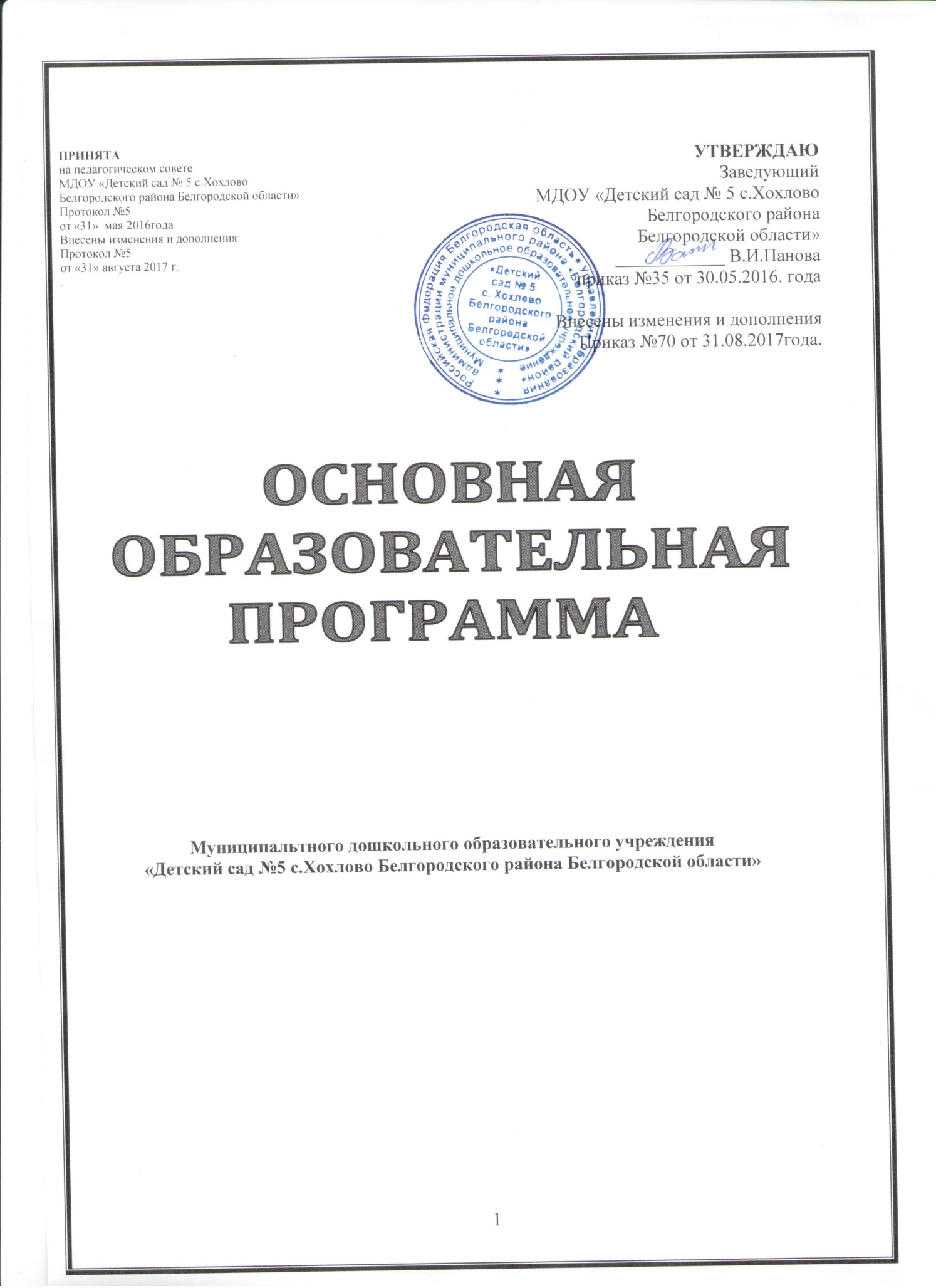 Муниципального дошкольного образовательного учреждения «Детский сад №5 с.Хохлово Белгородского района Белгородской области»СОДЕРЖАНИЕВВЕДЕНИЕНазвание программы: основная образовательная программа дошкольного образования муниципального дошкольного образовательного учреждения «Детский сад № 5 с.Хохлово Белгородского района Белгородской области»Разработчик программы (состав творческой группы):Панова В.И.. - заведующий МДОУ, первая квалификационная категория; Двужилова Е.В.- воспитатель, первая квалификационная категория;Погорелова- воспитатель, первая квалификационная категория;Татаринцеева Е.Е.- воспитатель, первая квалификационная категория.Нормативный срок обучения (освоения) основной образовательной программы определен действующей лицензией на право ведения образовательной деятельности (серия 31Л01 №0000297, регистрационный номер 5749 от 11 апреля 2013 года, выдана – Департаментом образования Белгородской области).Исполнители программы: педагогический коллектив муниципального дошкольного образовательного учреждения «Детский сад №5 с.Хохлово Белгородского района Белгородской области», воспитанники, родители (законные представители).Основная образовательная Программа муниципального дошкольного образовательного учреждения «Детский сад 5 с. Хохлово Белгородского района Белгородской области» – это нормативно-управленческий документ, характеризующий специфику содержания образования и особенности организации образовательного процесса.       Список используемых  сокращений     ДО —      дошкольное образование.     МДОУ – муниципальное дошкольное образовательное учреждение    ИКТ —   информационно-коммуникационные технологии.     ОВЗ —   ограниченные возможности здоровья.     ООП —  основная образовательная программа.     ООД –    организованная образовательная деятельность     КГН –     культурно-гигиенические навыки     УМК —  учебно-методический комплект.     ФГОС ДО — федеральный государственный образовательный стандарт  дошкольного образования (Приказ № 1155 от 17 октября 2013 года). I. ЦЕЛЕВОЙ РАЗДЕЛ ПРОГРАММЫ1. Пояснительная записка 1.1. Цели и задачи реализации программыОсновная общеобразовательная программа дошкольного образования (далее - Программа) является документом, представляющим модель образовательного процесса муниципального бюджетного дошкольного образовательного учреждения «Детский сад №5 с.Хохлово Белгородского района Белгородской области» (далее – МДОУ).Программа  обеспечивает разностороннее развитие детей в возрасте от 2 до 7 лет с учетом их возрастных и индивидуальных особенностей по основным направлениям развития – физическому, социально-коммуникативному, познавательному, речевому и художественно-эстетическому. Срок реализации программы пять лет.Программа направлена на создание условий развития ребенка открывающих возможности для его позитивной социализации, его личностного развития, развития инициативы и творческих способностей на основе сотрудничества со взрослыми и сверстниками и соответствующим возрасту видам деятельности; на создание развивающей образовательной среды, которая представляет собой систему условий социализации и индивидуализации детей. Программа разработана в соответствии с нормативными правовыми документами:Федеральным законом «Об образовании в Российской Федерации»от 29.12.2012 № 273-ФЗ.«Санитарно-эпидемиологическими требованиями к устройству, содержанию и организации режима работы дошкольных организациях». Санитарно-эпидемиологические правила и нормативы СанПиН 2.4.1.3049-13, утвержденные постановлением Главного государственного санитарного врача Российской Федерации от 15 мая 2013 года № 26, (далее – СанПиН).Приказом Министерства образования и науки Российской Федерации от 17.10.2013 №1155 «Об утверждении федерального государственного образовательного стандарта дошкольного образования» (Зарегистрировано в Минюсте России 14.11.2013 N 30384).Приказом Министерства образования и науки Российской Федерации от 13.08.2013г. №1014«Об утверждении Порядка организации и осуществления образовательной деятельности по основным общеобразовательным программам - образовательным программам дошкольного образования».Уставом МДОУ (далее – Устав).Лицензией на право ведения образовательной деятельности серия 31Л01 №0000297, регистрационный номер 5749 от 11 апреля 2013 года, выданную Департаментом образования Белгородской области – бессрочно.Программа состоит из трех основных разделов (целевого, содержательного, организационного) и дополнительного раздела - краткой презентации Программы. Каждый из трех основных разделов Программы включает обязательную часть и часть, формируемую участниками образовательных отношений. Объем обязательной части Программы составляет не менее 60% времени, необходимого для реализации Программы, а часть формируемой участниками образовательных отношений - не более 40% общего объема Программы.Основная образовательная программа разработана и структурирована на основе примерной основной образовательной программы, одобренной решением федерального учебно-методического объединения по общему образованию (протокол от 20 мая 2015 г. № 2/15), ФГОС ДО, с учётом программных требований образовательной программы дошкольного образования «Детство» под редакцией Т. И. Бабаевой, А. Г. Гогоберидзе и парциальных программ: программа для дошкольных образовательных организаций «Белгородоведение» (авт. Т.М.Стручаева, Н.Д.Епанчинцева, и др.), Добрый мир. Православная культура для малышей (Л.Л. Шевченко).Успешное выполнение образовательной программы требует создания современной развивающей предметно-пространственной образовательной среды. Предметно-пространственная развивающая образовательная среда МДОУ позволяет осуществлять полноценное физическое, личностное и интеллектуальное развитие ребенка, обеспечивает сохранение и укрепление здоровья детей.Программа реализуется на государственном языке Российской Федерации - русском. Программа реализуется в течение всего времени пребывания обучающегося в МДОУ.Цели и задачи реализации программыЦелью Программы является проектирование социальных ситуаций развития ребенка и развивающей предметно-пространственной среды, обеспечивающих позитивную социализацию, мотивацию и поддержку индивидуальности детей через общение, игру, познавательно-исследовательскую деятельность и другие формы активности. Программа, в соответствии с Федеральным законом «Об образовании в Российской Федерации», содействует взаимопониманию и сотрудничеству между людьми, учитывает разнообразие мировоззренческих подходов, способствует реализации права детей дошкольного возраста на свободный выбор мнений и убеждений, обеспечивает развитие способностей каждого ребенка, формирование и развитие личности ребенка в соответствии с принятыми в семье и обществе духовно-нравственными и социокультурными ценностями в целях интеллектуального, духовно-нравственного, творческого и физического развития человека, удовлетворения его образовательных потребностей и интересов. Цели Программы достигаются через решение следующих задач (реализуемых в основной части Программы (60%):охрана и укрепление физического и психического здоровья детей, в том числе их эмоционального благополучия;обеспечение равных возможностей для полноценного развития каждого ребенка в период дошкольного детства независимо от места проживания, пола, нации, языка, социального статуса;создание благоприятных условий развития детей в соответствии с их возрастными и индивидуальными особенностями, развитие способностей и творческого потенциала каждого ребенка как субъекта отношений с другими детьми, взрослыми и миром;объединение обучения и воспитания в целостный образовательный процесс на основе духовно-нравственных и социокультурных ценностей, принятых в обществе правил и норм поведения в интересах человека, семьи, общества;формирование общей культуры личности детей, развитие их социальных, нравственных, эстетических, интеллектуальных, физических качеств, инициативности, самостоятельности и ответственности ребенка, формирование предпосылок учебной деятельности;формирование социокультурной среды, соответствующей возрастным и индивидуальным особенностям детей;обеспечение психолого-педагогической поддержки семьи и повышение компетентности родителей (законных представителей) в вопросах развития и образования, охраны и укрепления здоровья детей;обеспечение преемственности целей, задач и содержания дошкольного общего и начального общего образования.Задачи реализуемые в формируемой части Программы (40%)объединение обучения и воспитания в целостный образовательный процесс на основе духовно-нравственных и социокультурных ценностей, принятых в обществе правил и норм поведения в интересах человека, семьи, общества (парциальная интегрированная региональная программа «Белгородоведение», содержательный модуль «Добрый мир»);формирование социокультурной среды, соответствующей возрастным и индивидуальным особенностям детей («Белгородоведение»);обеспечение психолого-педагогической поддержки семьи и повышение компетентности родителей (законных представителей) в вопросах развития и образования, охраны и укрепления здоровья детей (Консультативный пункт МДОУ);раскрытие сущности духовной культуры как системы духовно-нравственных отношений в контексте социальной ситуации развития ребенка дошкольного возраста (содержательный модуль «Добрый мир»).1.2. Принципы и подходы к формированию программыВ соответствии со Стандартом Программа построена на следующих принципах:1. Поддержка разнообразия детства. Современный мир характеризуется возрастающим многообразием и неопределенностью, отражающимися в самых разных аспектах жизни человека и общества. Многообразие социальных, личностных, культурных, языковых, этнических особенностей, религиозных и других общностей, ценностей и убеждений, мнений и способов их выражения, жизненных укладов особенно ярко проявляется в условиях Российской Федерации – государства с огромной территорией, разнообразными природными условиями, объединяющего многочисленные культуры, народы, этносы. Возрастающая мобильность в обществе, экономике, образовании, культуре требует от людей умения ориентироваться в этом мире разнообразия, способности сохранять свою идентичность и в то же время гибко, позитивно и конструктивно взаимодействовать с другими людьми, способности выбирать и уважать право выбора других ценностей и убеждений, мнений и способов их выражения. Принимая вызовы современного мира, Программа рассматривает разнообразие как ценность, образовательный ресурс и предполагает использование разнообразия для обогащения образовательного процесса. Организация выстраивает образовательную деятельность с учетом региональной специфики, социокультурной ситуации развития каждого ребенка, его возрастных и индивидуальных особенностей, ценностей, мнений и способов их выражения.2. Сохранение уникальности и самоценности детства как важного этапа в общем развитии человека. Самоценность детства – понимание детства как периода жизни значимого самого по себе, значимого тем, что происходит с ребенком сейчас, а не тем, что этот этап является подготовкой к последующей жизни. Этот принцип подразумевает полноценное проживание ребенком всех этапов детства (младенческого, раннего и дошкольного детства), обогащение (амплификацию) детского развития.3. Позитивная социализация ребенка предполагает, что освоение ребенком культурных норм, средств и способов деятельности, культурных образцов поведения и общения с другими людьми, приобщение к традициям семьи, общества, государства происходят в процессе сотрудничества со взрослыми и другими детьми, направленного на создание предпосылок к полноценной деятельности ребенка в изменяющемся мире.4. Личностно-развивающий и гуманистический характер взаимодействия взрослых (родителей(законных представителей), педагогических и иных работников Организации) и детей. Такой тип взаимодействия предполагает базовую ценностную ориентацию на достоинство каждого участника взаимодействия, уважение и безусловное принятие личности ребенка, доброжелательность, внимание к ребенку, его состоянию, настроению, потребностям, интересам. Личностно-развивающее взаимодействие является неотъемлемой составной частью социальной ситуации развития ребенка в организации, условием его эмоционального благополучия и полноценного развития. 5. Содействие и сотрудничество детей и взрослых, признание ребенка полноценным участником (субъектом) образовательных отношений. Этот принцип предполагает активное участие всех субъектов образовательных отношений – как детей, так и взрослых – в реализации программы. Каждый участник имеет возможность внести свой индивидуальный вклад в ход игры, занятия, проекта, обсуждения, в планирование образовательного процесса, может проявить инициативу. Принцип содействия предполагает диалогический характер коммуникации между всеми участниками образовательных отношений. Детям предоставляется возможность высказывать свои взгляды, свое мнение, занимать позицию и отстаивать ее, принимать решения и брать на себя ответственность в соответствии со своими возможностями. 6. Сотрудничество Организации с семьей. Сотрудничество, кооперация с семьей, открытость в отношении семьи, уважение семейных ценностей и традиций, их учет в образовательной работе являются важнейшим принципом образовательной программы. Сотрудники Организации должны знать об условиях жизни ребенка в семье, понимать проблемы, уважать ценности и традиции семей воспитанников. Программа предполагает разнообразные формы сотрудничества с семьей как в содержательном, так и в организационном планах. 7. Сетевое взаимодействие с организациями социализации, образования, охраны здоровья и другими партнерами, которые могут внести вклад в развитие и образование детей, а также использование ресурсов местного сообщества и вариативных программ дополнительного образования детей для обогащения детского развития. Программа предполагает, что Организация устанавливает партнерские отношения не только с семьями детей, но и с другими организациями и лицами, которые могут способствовать обогащению социального и/или культурного опыта детей, приобщению детей к национальным традициям (посещение театров, музеев, освоение программ дополнительного образования), к природе и истории родного края; содействовать проведению совместных проектов, экскурсий, праздников, посещению концертов, а также удовлетворению особых потребностей детей, оказанию психолого-педагогической и/или медицинской поддержки в случае необходимости (центры семейного консультирования и др.). 8. Индивидуализация дошкольного образования предполагает такое построение образовательной деятельности, которое открывает возможности для индивидуализации образовательного процесса, появления индивидуальной траектории развития каждого ребенка с характерными для данного ребенка спецификой и скоростью, учитывающей его интересы, мотивы, способности и возрастно-психологические особенности. При этом сам ребенок становится активным в выборе содержания своего образования, разных форм активности. Для реализации этого принципа необходимы регулярное наблюдение за развитием ребенка, сбор данных о нем, анализ его действий и поступков; помощь ребенку в сложной ситуации; предоставление ребенку возможности выбора в разных видах деятельности, акцентирование внимания на инициативности, самостоятельности и активности ребенка.9. Возрастная адекватность образования. Этот принцип предполагает подбор педагогом содержания и методов дошкольного образования в соответствии с возрастными особенностями детей. Важно использовать все специфические виды детской деятельности (игру, коммуникативную и познавательно-исследовательскую деятельность, творческую активность, обеспечивающую художественно-эстетическое развитие ребенка), опираясь на особенности возраста и задачи развития, которые должны быть решены в дошкольном возрасте. Деятельность педагога должна быть мотивирующей и соответствовать психологическим законам развития ребенка, учитывать его индивидуальные интересы, особенности и склонности.10. Развивающее вариативное образование. Этот принцип предполагает, что образовательное содержание предлагается ребенку через разные виды деятельности с учетом его актуальных и потенциальных возможностей усвоения этого содержания и совершения им тех или иных действий, с учетом его интересов, мотивов и способностей. Данный принцип предполагает работу педагога с ориентацией на зону ближайшего развития ребенка (Л.С. Выготский), что способствует развитию, расширению как явных, так и скрытых возможностей ребенка.11. Полнота содержания и интеграция отдельных образовательных областей. В соответствии со Стандартом Программа предполагает всестороннее социально-коммуникативное, познавательное, речевое, художественно-эстетическое и физическое развитие детей посредством различных видов детской активности. Деление Программы на образовательные области не означает, что каждая образовательная область осваивается ребенком по отдельности, в форме изолированных занятий по модели школьных предметов. Между отдельными разделами Программы существуют многообразные взаимосвязи: познавательное развитие тесно связано с речевым и социально-коммуникативным, художественно-эстетическое – с познавательным и речевым и т.п. Содержание образовательной деятельности в одной конкретной области тесно связано с другими областями. Такая организация образовательного процесса соответствует особенностям развития детей раннего и дошкольного возраста.12. Инвариантность ценностей и целей при вариативности средств реализации и достижения целей Программы. Стандарт и Программа задают инвариантные ценности и ориентиры, с учетом которых Организация должна разработать свою основную образовательную программу и которые для нее являются научно-методическими опорами в современном мире разнообразия и неопределенности. При этом Программа оставляет за Организацией право выбора способов их достижения, выбора образовательных программ, учитывающих многообразие конкретных социокультурных, географических, климатических условий реализации Программы, разнородность состава групп воспитанников, их особенностей и интересов, запросов родителей (законных представителей), интересов и предпочтений педагогов и т.п. Особенности осуществления образовательного процесса:Содержание Программы включает совокупность образовательных областей, которые обеспечивают разностороннее развитие детей с учетом их возрастных и индивидуальных особенностей по основным направлениям – физическому, социально-коммуникативному, познавательному, речевому и художественно-эстетическому (реализация основной части Программы). Образовательная деятельность осуществляется в процессе организации различных видов детской деятельности (двигательной, игровой, коммуникативной, трудовой, познавательно-исследовательской, изобразительной, музыкальной, при восприятии художественной литературы и фольклора, конструировании). Она может быть непосредственно-образовательной деятельностью (далее – НОД) или образовательной деятельностью, осуществляемой в ходе режимных моментов. Программа реализуется также в самостоятельной деятельности детей и в процессе взаимодействия с семьями воспитанников. НОД подразумевает фронтальные и подгрупповые формы (реализация основной части Программы).Образовательный процесс носит светский характер (реализация основной части Программы).Национально-культурные особенности осуществления образовательного процесса:образовательный процесс осуществляется на русском языке;в образовательной деятельности уделяется большое внимание произведениям устного творчества, хороводным играм, музыке и танцам, декоративно-прикладному искусству русского народа, одновременно у детей воспитывается уважение к другим народам, интерес к мировому сообществу; в образовательном процессе учитываются культурные традиции жителей Белгородского района и области (реализация части Программы, формируемой участниками образовательных отношений).При организации режима дня учитываются климатические особенности местоположения МДОУ: континентальный климат, т.е. холодная зима и жаркое лето. В связи с этим, в Программе представлено несколько вариантов режима дня (реализация части Программы, формируемой участниками образовательных отношений).В образовательном процессе максимально используются возможности социального окружения (реализация части Программы, формируемой участниками образовательных отношений).1.3. Значимые для разработки программы характеристики. Особенности развития детей.Общие сведения: Муниципальное дошкольное образовательное учреждение «Детский сад № 5 с.Хохлово Белгородского района Белгородской области» является звеном муниципальной системы образования Белгородского района, осуществляет образовательную деятельность.Юридический и фактический адрес: 308572 Белгородская область, Белгородский район, с. Хохлово, ул.Октябрьская д .15.Сведения о квалификации педагогических кадров и сведения о семьях воспитанниковТаблица Социальный статус родителейКадровый потенциал МДОУ: Педагогический коллектив, обеспечивающий развитие и воспитание дошкольников, состоит из 4 человек. Педагоги постоянно повышают свою квалификацию, являются постоянными участниками районных методических семинаров для воспитателей дошкольных образовательных учреждений Белгородского района. Систематически осуществляется курсовая переподготовка в соответствии с графиком. Анализ педагогического мастерства на конец учебного года показал, что в детском саду работают опытные и творческие педагоги, методическая помощь вновь поступающим специалистам оказывается на достаточно высоком профессиональном уровне .Повышению качества воспитательно - образовательного процесса и профессиональной компетентности педагогов способствовали разнообразные формы работы и методические мероприятия: педсоветы, методические объединения, семинары, консультации, семинары-практикумы, смотры–конкурсы, открытые показы мероприятий, анкетирование, участие в конкурсах, в работе творческих групп.Педагоги проявляли профессиональную активность, принимая участие в смотрах-конкурсах разного уровня, в работе творческих групп, организационных комитетах, анкетировании.Расчетная мощность: 35 ребенка, фактическая наполняемость 42 ребенок. Возрастные и индивидуальные особенности контингента детей, воспитывающихся в образовательном учрежденииВ МДОУ функционирует 2 группы . Группы комплектуются с учетом возраста детей.Общие сведения о контингенте детейХарактеристика возрастных особенностей детей младенческого возраста (2 мес – 2 года). Период младенчества имеет ряд качественных физиологических и психических особенностей, которые требуют создания специальных условий для развития детей этого возраста. Помимо того что период раннего детства — один из самых насыщенных в познавательном аспекте из всех возрастных периодов, в настоящее время наблюдается заметная акселерация развития, которая отражается на результатах развития детей младенческого возраста. Многие дети имеют более высокие показатели уже к моменту рождения, раньше начинаются процессы прорезывания зубов, хождения, говорения. Опережающим отмечается и социальное развитие, значительно раньше отмечается кризис трех лет. Повышенная ранимость организма ребенка, недостаточная морфологическая и функциональная зрелость органов и систем (быстрый темп развития осуществляется на весьма неблагоприятном фоне — при незрелости психофизиологических функций организма, а это повышает ранимость). Малыши в большей степени подвержены заболеваниям из-за несовершенства деятельности внутренних органов, высокого уровня утомляемости, им трудно переключиться с одной деятельности на другую, соответственно, доминантой становится процесс возбуждения и как следствие неустойчивое эмоциональное состояние.  Взаимосвязь физического и психического развития — это общая закономерность, присущая любому возрасту, но в раннем детстве она проявляется особенно ярко, потому что в этот период происходит становление всех функций организма. Именно в раннем детстве учеными отмечается наиболее прочная связь и зависимость умственного и социального развития от физического состояния и настроения ребенка (например: ухудшение здоровья отражается на отношении к окружающему; снижается восприимчивость, притупляется ориентировочная реакция, дети теряют приобретенные умения: речевые, двигательные, социальные). Яркая специфика психофизиологических и индивидуальных различий (особенно в раннем возрасте важно учитывать индивидуальные, психофизиологические различия уровень активности, регулярность биоритмов, степень комфортности при адаптации любого вида; настроение, интенсивность реакций, порог чувствительности, отвлекаемость, упорство и внимание).Этому возрасту свойственно удовлетворение ребенком естественных психофизиологических потребностей:сенсомоторной потребности;потребности в эмоциональном контакте;потребности во взаимодействии и общении со взрослыми (контактное общение в 2—3 месяца; познавательное общение в 3—10 месяцев; вербально-невербальное общение в 10 месяцев—1,5 года; игровое и деловое общение в 1,5—3 года).Специфичностью проявления нервных процессов у ребенка являются:легкость выработки условных рефлексов, но при этом же — сложность их изменения;повышенная эмоциональная возбудимость;сложность переключения процессов возбуждения и торможения;повышенная эмоциональная утомляемость.Развитие детей этого возраста имеет свою неповторимую специфику, что выражается в тесной взаимосвязи физиологических и психологических компонентов.Характеристика возрастных особенностей детей раннего возраста (2 – 3 года). Период раннего детства имеет ряд качественных физиологических и психологических особенностей, которые требуют создания специальных условий для развития детей этого возраста. Дети 2 - 3-х лет осваивают простейшие действия, основанные на перестановке предметов, изменении способа расположения, количества, действия переливания, пересыпания. При поддержке взрослого использует простейшие способы обследования; сравнение предметов по свойству, определение сходства - различия. Ребенок подбирает пары, группирует по заданному предметно образцу (по цвету, форме, размеру). Дети осваивают простейшие умения в различении предэталонов (это как мячик; как платочек). Начинают пользоваться эталонами форм (шар, куб, круг). Различают среди двух-трех большие и маленькие предметы, длинные и короткие, высокие и низкие при условии резких различий. В процессе ознакомления с природой малыши узнают  объекты и явления неживой природы, которые доступны ребенку для непосредственного восприятия. Знакомство с животными и растениями, которых можно встретить в ближайшем природном окружении, а также в детских книжках на иллюстрациях. Получение первичных представлений о себе через взаимодействие с природой.На третьем году жизни заметно возрастает речевая активность детей, они начинают проявлять живой интерес к слову. Связная речь:понимают обращенную речь сначала с опорой на наглядность, а постепенно и без нее. Реагирование на обращение с использованием доступных речевых  средств, ответы на вопросы воспитателя с использованием фразовой речи или формы простого предложения;относят к себе речи взрослого, обращенной к группе детей, понимают ее содержание;расширяется словарь ребенка, в него уже входят: названия предметов и действий с предметами, некоторых особенностей предметов; названия некоторых трудовых действий и собственных действий; имена близких людей, имена детей группы; обозначения личностных качеств, особенностей внешности окружающих ребенка взрослых и сверстников. Грамматическая правильность речи:осваивают большинство основных грамматических категорий: окончаний существительных; уменьшительно-ласкательных суффиксов; явление словотворчества;проявляют способность выражать свои мысли посредством трех-, четырех словных предложений. Звуковая культура речи:в звукопроизношении для детей характерно физиологическое смягчение практически всех согласных звуков. В двухлетнем возрасте такое несовершенство произношения еще не требует специальной коррекции. Для его успешного преодоления и предупреждения возможного нарушения звукопроизношения требуется активная профилактическая работа по укреплению мышц органов артикуляционного аппарата: губ, языка, щек;в словопроизношении ребенок пытается произнести все слова, которые необходимы для выражения его мысли. В использовании разных по сложности  слов наблюдается устойчивое воспроизведение ритма слова. Преодоление явления пропуска слогов в словах по образцу взрослого;выразительность речи. Выражение своего отношения к предмету разговора при помощи разнообразных вербальных средств  и невербальных средств - жестов, мимики, пантомимики (движений). Проявление эмоциональной непроизвольной выразительности речи ребенка.Общение детей с воспитателем постоянно обогащается и развивается. Это и эмоциональное общение (обмен положительными эмоциями), и деловое, сопровождающее совместную деятельность взрослого и ребенка, а кроме того, познавательное общение.Дети могут спокойно, не мешая друг, другу, играть рядом, объединяться в игре с общей игрушкой, развивать несложный игровой сюжет из нескольких взаимосвязанных по смыслу эпизодов, выполнять вместе простые поручения.В совместной с педагогом деятельности знакомятся с элементами строительных конструкторов: название деталей, некоторые свойства, способы крепления. Осваивают способы создания простых изображений: на основе готовых основ - нарисованных взрослым образов, линий, точек и отпечатков. Музыкальное развитие на третьем году жизни включает слушание инструментальной музыки (небольшие пьесы для детей) в живом исполнении взрослого. Музыкально-ритмические движения дети воспроизводят по показу.Узнавание детьми разных способов ходьбы, прыжков, ползания и лазания, катания, бросания и ловли, построений, исходные положения в общеразвивающих упражнениях. Освоение  простейших общих для всех правил в подвижных играх. На 3-м  году жизни происходит освоение разнообразных физических упражнений, общеразвивающих упражнений, основных движений, подвижных игр и их правил. По мере накопления двигательного опыта у малышей идет формирование новых двигательных умений: строиться парами, друг за другом; сохранять заданное направление при выполнении  упражнений; активно включаться в выполнение упражнений; ходить, не сталкиваясь и не мешая друг другу; сохранять равновесие на ограниченной площади опоры; бегать, не мешая друг другу, не наталкиваясь друг на друга; подпрыгивать на месте, продвигаясь вперед;  перепрыгивать через предметы, лежащие на полу, мягко приземляться; бросать мяч воспитателю и ловить брошенный им мяч; подтягиваться на скамейке, лежа на груди; ползать на четвереньках, перелезать через предметы; действовать по указанию воспитателя, активно включаться в подвижные игры. Характеристика возрастных особенностей младших дошкольников (3 – 4 года). Эмоциональное развитие ребенка этого возраста характеризуется проявлением таких чувств и эмоций, как любовь к близким, привязанность к воспитателю, доброжелательное отношение к окружающим, сверстникам. Ребенок способен к эмоциональной отзывчивости – он может сопереживать другому ребенку.В младшем дошкольном возрасте поведение ребёнка непроизвольно, действия и поступки ситуативны, их последствия ребёнок чаще всего не представляет, нормативно развивающемуся ребенку свойственно ощущение безопасности, доверчиво-активное отношение к окружающему.Дети 3 – 4 лет усваивают элементарные нормы и правила поведения, связанные с определёнными разрешениями и запретами («можно», «нужно», «нельзя»).В 3 года ребёнок идентифицирует себя с представителями своего пола. В этом возрасте дети дифференцируют других людей по полу, возрасту; распознают детей, взрослых, пожилых людей, как в реальной жизни, так и на иллюстрациях. У развивающегося трёхлетнего человека есть все возможности овладения  навыками самообслуживания (становление предпосылок трудовой деятельности) - самостоятельно есть, одеваться, раздеваться, умываться, пользоваться носовым платком, расчёской, полотенцем.К концу четвёртого года жизни младший дошкольник овладевает элементарной культурой поведения во время еды за столом и умывания в туалетной комнате. В этот период высока потребность ребёнка в движении (его двигательная активность составляет не менее половины времени  бодрствования). Ребёнок начинает осваивать основные движения, обнаруживая при выполнении физических упражнений стремление к целеполаганию (быстро пробежать, дальше прыгнуть, точно воспроизвести движение и др.).В этом возрасте у ребёнка при правильно организованном развитии уже должны быть сформированы основные сенсорные эталоны. Он знаком с основными цветами (красный, жёлтый, синий, зелёный). Трехлетний ребенок способен выбрать основные формы предметов (круг, овал, квадрат, прямоугольник, треугольник) по образцу, допуская иногда незначительные ошибки. Ему известны слова больше, меньше, и из двух предметов (палочек, кубиков, мячей и т. п.) он успешно выбирает больший или меньший. В младшем дошкольном возрасте ярко выражено стремление к деятельности. Взрослый для ребёнка - носитель определённой общественной функции. Желание ребёнка выполнять такую же функцию приводит к развитию игры. Дети овладевают игровыми действиями с игрушками и предметами-заместителями, приобретают первичные умения ролевого поведения. Игра ребёнка первой половины четвёртого года жизни - это скорее игра рядом, чем вместе. В играх, возникающих по инициативе детей, отражаются умения, приобретённые в совместных со взрослым играх. Сюжеты игр простые, неразвёрнутые, содержащие одну-две роли. Постепенно к 4 годам ребёнок начинает согласовывать свои действия, договариваться в процессе совместных игр, использовать речевые формы вежливого общения. В 3 - 4 года ребёнок начинает чаще и охотнее вступать в  общение со сверстниками ради участия в общей игре или продуктивной деятельности. Однако ему всё ещё нужны поддержка и внимание взрослого.  Главным средством общения со взрослыми и сверстниками является речь. Словарь младшего дошкольника состоит в основном из слов, обозначающих предметы обихода, игрушки, близких ему людей. Ребёнок овладевает грамматическим строем речи, начинает использовать сложные предложения. Девочки по многим показателям развития (артикуляция, словарный запас, беглость речи, понимание прочитанного, запоминание увиденного и услышанного) превосходят мальчиков. Интерес к продуктивной деятельности неустойчив. Замысел управляется  изображением и меняется по ходу работы, происходит овладение изображением формы предметов. Работы чаще всего схематичны, поэтому трудно догадаться, что изобразил ребёнок. Конструирование носит процессуальный характер. Ребёнок может конструировать по образцу лишь элементарные предметные конструкции из двух-трёх частей. Музыкально-художественная деятельность детей носит непосредственный и синкретический характер. Восприятие музыкальных образов происходит при организации практической деятельности (проиграть сюжет, рассмотреть иллюстрацию). Совершенствуется звукоразличение, слух: ребёнок дифференцирует звуковые свойства предметов, осваивает звуковые предэталоны(громко - тихо, высоко - низко). Начинает проявлять интерес и избирательность по отношению к различным видам музыкально-художественной деятельности (пению, слушанию, музыкально-ритмическим движениям). Характеристика возрастных особенностей средних дошкольников (4 – 5лет).Дети 4 - 5 лет всё ещё не осознают социальные нормы и правила поведения, однако у них уже начинают складываться обобщённые представления о том, как надо и не надо себя вести.  К пяти годам дети без напоминания взрослого здороваются и прощаются, говорят «спасибо» и «пожалуйста», не перебивают взрослого, вежливо обращаются к нему. Кроме того, они могут по собственной инициативе убирать игрушки, выполнять простые трудовые обязанности, доводить дело до конца. В этом возрасте у детей появляются представления о том, как положено себя вести девочкам, и как - мальчикам. Дети хорошо выделяют несоответствие нормам и правилам не только в поведении другого, но и в своём собственном. В этом возрасте детьми хорошо освоен алгоритм процессов умывания, одевания, купания, приёма пищи, уборки помещения. Дошкольники знают и используют по назначению атрибуты, сопровождающие эти процессы: мыло, полотенце, носовой платок, салфетку, столовые приборы. Уровень освоения культурно-гигиенических навыков таков, что дети свободно переносят их в сюжетно-ролевую игру.Дети имеют дифференцированное представление о собственной гендерной принадлежности, аргументируют её по ряду признаков («Я мальчик, я ношу брючки, а не платьица, у меня короткая причёска»). К пяти годам дети имеют представления об особенностях наиболее распространённых мужских и женских профессий, о видах отдыха, специфике поведения в общении с другими людьми, об отдельных женских и мужских качествах. Дети 4 - 5 лет продолжают проигрывать действия с предметами, но теперь внешняя последовательность этих действий уже соответствует реальной действительности. В игре дети называют свои роли, понимают условность принятых ролей. Происходит разделение игровых и реальных взаимоотношений. В 4 - 5 лет сверстники становятся для ребёнка более привлекательными и предпочитаемыми партнёрами по игре, чем взрослый. В возрасте от 4 до 5 лет продолжается усвоение детьми общепринятых сенсорных эталонов, овладение способами их использования и совершенствование обследования предметов. К пяти годам дети, как правило, уже хорошо владеют представлениями об основных цветах, геометрических формах и отношениях величин. Ребёнок уже может произвольно наблюдать, рассматривать и искать предметы в окружающем его пространстве. Восприятие в этом возрасте постепенно становится осмысленным, целенаправленным и анализирующим. В этом возрасте происходит развитие инициативности и самостоятельности ребенка в общении со взрослыми и сверстниками. Дети продолжают сотрудничать совзрослыми в практических делах (совместные игры, поручения), наряду с этим активно стремятся к интеллектуальному общению, что проявляется в многочисленных вопросах (почему? зачем? для чего?), стремлении получить от взрослого новую информацию познавательного характера.В процессе общения со взрослыми дети используют правила речевого этикета: слова приветствия, прощания, благодарности, вежливой просьбы, утешения, сопереживания и сочувствия. Речь становится более связной и последовательной.В художественной и продуктивной деятельности дети эмоционально откликаются на произведения музыкального и изобразительного искусства, художественную литературу, в которых с помощью образных средств переданы различные эмоциональные состояния людей, животных, сказочных персонажей. Дошкольники начинают более целостно воспринимать сюжеты и понимать образы. Важным показателем развития ребёнка-дошкольника является изобразительная деятельность. К четырем годам круг изображаемых детьми предметов довольно широк. В рисунках появляются детали. Замысел детского рисунка может меняться по ходу изображения. Дети владеют простейшими техническими умениями и навыками. Конструирование начинает носить характер продуктивной деятельности: дети замысливают будущую конструкцию и осуществляют поиск способов её исполнения.Характеристика возрастных особенностей детей старшего дошкольного возраста (5-6 лет): ребёнок 5 - 6 лет стремится познать себя и другого человека как представителя общества, постепенно начинает осознавать связи и зависимости в социальном поведении и взаимоотношениях людей. В этом возрасте в поведении дошкольников происходят качественные изменения - формируется возможность саморегуляции, дети начинают предъявлять к себе те требования, которые раньше предъявлялись им взрослыми. В возрасте от 5 до 6 лет происходят изменения в представлениях ребёнка о себе. Эти представления начинают включать не только характеристики, которыми ребёнок наделяет себя настоящего в данный  отрезок времени, но и качества, которыми он хотел бы или, наоборот, не хотел бы обладать в будущем. В них проявляются усваиваемые детьми этические нормы. В этом возрасте дети в значительной степени  ориентированы на сверстников, большую часть времени проводят с ними в совместных играх и беседах, их оценки и мнения становятся существенными для них. Повышается избирательность и устойчивость взаимоотношений с ровесниками. Свои предпочтения дети объясняют успешностью того или иного ребёнка в игре. В этом возрасте дети имеют дифференцированное представление о своей гендерной принадлежности по существенным признакам (женские и мужские качества, особенности проявления чувств, эмоций, специфика гендерного поведения).Существенные изменения происходят в игровом взаимодействии, в котором существенное место начинает занимать совместное обсуждение правил игры. Усложняется игровое пространство (например, в игре «Театр» выделяются сцена и гримёрная). Игровые действия становятся разнообразными.Вне игры общение детей становится менее ситуативным. Они охотно рассказывают о том, что с ними произошло: где были, что видели. Дети внимательно слушают друг друга, эмоционально сопереживают рассказам друзей.Более совершенной становится крупная моторика. Ребёнок этого возраста способен к освоению сложных движений: может пройти по неширокой скамейке и при этом даже перешагнуть через небольшое препятствие; умеет отбивать мяч о землю одной рукой несколько раз подряд.Ребёнок этого возраста уже хорошо знает основные цвета и имеет представления об оттенках (например, может показать два оттенка одного цвета: светло-красный и тёмно-красный). Дети шестого года жизни могут рассказать, чем отличаются геометрические фигуры друг от друга. Для них не составит труда сопоставить между собой по величине большое количество предметов.В 5 - 6 лет ведущее значение приобретает наглядно-образное мышление, которое позволяет ребёнку решать более сложные задачи с использованием обобщённых наглядных средств (схем, чертежей) и обобщённых представлений о свойствах различных предметов и явлений.На шестом году жизни ребёнка происходят важные изменения в развитии речи. Для детей этого возраста становится  нормой  правильное  произношение  звуков. Дети начинают употреблять обобщающие слова, синонимы, антонимы, оттенки значений слов, многозначные слова. Словарь детей также активно пополняется существительными, обозначающими названия профессий, социальных учреждений (библиотека, почта, универсам, спортивный клуб); глаголами, обозначающими трудовые действия людей разных профессий, прилагательными и наречиями, отражающими качество действий, отношение людей к профессиональной деятельности.Круг чтения ребёнка 5 - 6 лет пополняется произведениями разнообразной тематики, в том числе связанной с проблемами семьи, взаимоотношений со взрослыми, сверстниками, с историей страны. Он способен удерживать в памяти большой объём информации, ему доступно чтение с продолжением.Повышаются возможности безопасности жизнедеятельности ребенка 5 - 6 лет. Это связано с ростом осознанности и произвольности поведения, преодолением эгоцентрической позиции. Развивается прогностическая функция мышления, что позволяет ребёнку видеть перспективу событий, предвидеть (предвосхищать) близкие и отдалённые последствия собственных действий и поступков и действий и поступков других людей.В процессе восприятия художественных произведений, произведений музыкального и изобразительного искусства дети способны осуществлять выбор того (произведений, персонажей, образов), что им больше нравится, обосновывая его с помощью элементов эстетической оценки. Они эмоционально откликаются на те произведения искусства, в которых переданы понятные им чувства и отношения, различные эмоциональные состояния людей, животных, борьба добра со злом. Совершенствуется качество музыкальной деятельности. В продуктивной деятельности дети также могут изобразить задуманное (замысел ведёт за собой изображение). Характеристика возрастных особенностей детей старшего дошкольного возраста (6 - 7 лет): ребенок обладает устойчивыми социально- нравственными чувствами и эмоциями, высоким самосознанием и осуществляет себя как субъект деятельности и поведения.Мотивационная сфера дошкольников 6 - 7 лет расширяется за счёт развития таких социальных мотивов, как познавательные, просоциальные (побуждающие делать добро), самореализации. Поведение ребёнка начинает регулироваться также его представлениями о том, что хорошо и что плохо. С развитием морально-нравственных представлений напрямую связана и возможность эмоционально оценивать свои поступкиК концу дошкольного возраста происходят существенные изменения в эмоциональной сфере. К концу дошкольного возраста у них формируются обобщённые  эмоциональные представления, что  позволяет им предвосхищать последствия своих действий. Это существенно влияет на эффективность произвольной регуляции поведения - ребёнок может не только отказаться от нежелательных действий или хорошо себя  вести, но и выполнять неинтересное задание, если будет понимать, что полученные результаты принесут кому-то пользу, радость.Сложнее и богаче по содержанию становится общение ребёнкасо взрослым. Дошкольник внимательно слушает рассказы родителей о том, что у  них произошло на работе, живо интересуется тем, как они познакомились, при встрече с незнакомыми людьми часто спрашивает, где они живут, есть ли у них дети, кем они работают.Большую значимость для детей 6 - 7 лет приобретает общение между собой. Их избирательные отношения становятся устойчивыми, именно в этот период зарождается детская дружба. Дети продолжают активно сотрудничать, вместе с тем у них наблюдаются и конкурентные отношения  — в общении и взаимодействии они стремятся в первую очередь проявить себя, привлечь внимание других к себе. К семи годам дети определяют перспективы взросления в соответствии с гендерной ролью, проявляют стремление к усвоению определённых способов поведения, ориентированных на выполнение будущих социальных ролей. К 6 - 7 годам ребёнок уверенно владеет культурой самообслуживания и культурой здоровья. В играх дети 6 - 7 лет способны отражать достаточно сложные социальные события — рождение ребёнка, свадьба, праздник, война. В игре может быть несколько центров, в каждом из которых отражается та или иная сюжетная линия. Дети этого возраста могут по ходу игры брать на себя две роли, переходя от исполнения одной к исполнению другой. Они могут вступать во взаимодействие с несколькими партнёрами по игре, исполняя как главную, так и подчинённую роль.Продолжается дальнейшее развитие моторики ребёнка, наращивание и самостоятельное использование двигательного опыта. Совершенствуются ходьба, бег, шаги становятся равномерными, увеличивается их длина, появляется гармония в движениях рук и ног. Ребёнок способен быстро перемещаться, ходить и бегать, держать правильную осанку. По собственной инициативе дети могут организовывать подвижные игры и простейшие соревнования со сверстниками.  В возрасте 6 - 7 лет происходит расширение и углубление представлений детей о форме, цвете, величине предметов. Ребёнок уже целенаправленно, последовательно обследует внешние особенности предметов. При этом он ориентируется не на  единичные признаки, а на весь комплекс (цвет, форма, величина). К концу дошкольного возраста существенно увеличивается устойчивость непроизвольного внимания, что приводит к меньшей отвлекаемости детей. Речевые умения детей позволяют полноценно общаться с разным контингентом людей (взрослыми и сверстниками, знакомыми и незнакомыми). Дети не только правильно произносят, но и хорошо различают фонемы (звуки) и слова. Овладение морфологической системой языка позволяет им успешно образовывать достаточно сложные грамматические формы существительных, прилагательных, глаголов. Активно развивается и другая форма речи - монологическая. Дети могут последовательно и связно пересказывать или рассказывать. Важнейшим итогом развития речи на протяжении всего дошкольного детства является то, что к концу этого периода речь становится подлинным средством как общения, так и познавательной деятельности, а также планирования и регуляции поведения.  Музыкально-художественная деятельность характеризуется большой самостоятельностью. Развитие познавательных интересов приводит к стремлению получить знания о видах и жанрах  искусства.В продуктивной деятельности дети знают, что хотят изобразить, и могут целенаправленно следовать к своей цели, преодолевая препятствия и не отказываясь от своего замысла, который теперь становится опережающим. Созданные изображения становятся похожи на реальный предмет, узнаваемы и включают множество деталей. Совершенствуется и усложняется техника рисования, лепки, аппликации. Дети способны конструировать по схеме, фотографиям, заданным условиям, собственному замыслу постройки из разнообразного строительного материала, дополняя их архитектурными деталями; делать игрушки путём складывания бумаги в разных направлениях; создавать фигурки людей, животных, героев литературных произведений из природного материала. Наиболее важным достижением детей в данной образовательной области является овладение композицией. Планируемые результаты как ориентиры освоения воспитанниками основной образовательной программы дошкольного образованияТребования к результатам освоения основной образовательной программы дошкольного образования, сформулированные в ФГОС Специфика дошкольного детства (гибкость, пластичность развития ребенка, высокий разброс вариантов его развития, его непосредственность и непроизвольность), а также системные особенности дошкольного образования (необязательность уровня дошкольного образования в Российской Федерации, отсутствие возможности вменения ребенку какой-либо ответственности за результат) делают неправомерными требования от ребенка дошкольного возраста конкретных образовательных достижений и обусловливают необходимость определения результатов освоения образовательной программы в виде целевых ориентиров и представляют собой возрастные характеристики возможных достижений ребенка к концу дошкольного образования.Освоение Программы не сопровождается проведением промежуточных аттестаций и итоговой аттестации воспитанников. Целевые ориентиры программы выступают основаниями преемственности дошкольного и начального общего образования. При соблюдении требований к условиям реализации Программы настоящие целевые ориентиры предполагают формирование у детей дошкольного возраста предпосылок к учебной деятельности на этапе завершения ими дошкольного образования.Реализация образовательных целей и задач Программы направлена на достижение целевых ориентиров дошкольного образования, которые описаны как основные характеристики развития ребенка. Основные характеристики развития ребенка представлены в виде изложения возможных достижений воспитанников на разных возрастных этапах дошкольного детства. В соответствии с периодизацией психического развития ребенка, принятой в культурно-исторической психологии, дошкольное детство подразделяется на три возраста детства: младенческий (первое и второе полугодия жизни), ранний (от 1 года до 3 лет) и дошкольный возраст (от 3 до 7 лет). 2.1.Целевые ориентиры в младенческом возрастеК концу первого полугодия жизни ребенок:обнаруживает выраженную потребность в общении со взрослыми: проявляет интерес и положительные эмоции в ответ на обращения взрослого, сам инициирует общение, привлекая взрослого с помощью голосовых проявлений, улыбок, движений, охотно включается в эмоциональные игры;проявляет поисковую и познавательную активность по отношению к предметному окружению: с интересом рассматривает игрушки и другие предметы, следит за их перемещением, прислушивается к издаваемым ими звукам, радуется, стремится взять игрушку в руки, обследовать ее. К концу первого года жизни ребенок:активно проявляет потребность в эмоциональном общении, поиске разнообразных впечатлений, чувствительность к эмоциям и смыслам слов взрослых, избирательное отношение к близким и посторонним людям;активно обследует разнообразные предметы, интересуется и манипулирует ими, пытается подражать действиям взрослых; проявляет инициативу и настойчивость в желании получить ту или иную игрушку и действовать с ней по своему усмотрению;во взаимодействии со взрослым пользуется разнообразными средствами общения: мимикой, жестами, голосовыми проявлениями (лепечет, произносит первые слова); стремится привлечь взрослого к совместным действиям с предметами; различает поощрение и порицание взрослыми своих действий;охотно слушает детские стишки, песенки, игру на музыкальных инструментах, рассматривает картинки, узнает, что на них изображено, по просьбе взрослого может показать названный предмет; пытается сам использовать мелки и карандаши; стремится проявлять самостоятельность при овладении навыками самообслуживания (есть ложкой, пить из чашки и пр.);проявляет двигательную активность: свободно изменяет позу, сидит, ползает, встает на ножки, переступает ногами, ходит самостоятельно или при поддержке взрослых. 2.2. Целевые ориентиры образования в раннем возрасте:ребенок интересуется окружающими предметами и активно действует с ними; эмоционально вовлечен в действия с игрушками и другими предметами, стремится проявлять настойчивость в достижении результата своих действий;использует специфические, культурно фиксированные предметные действия, знает назначение бытовых предметов (ложки, расчески, карандаша и пр.) и умеет пользоваться ими. Владеет простейшими навыками самообслуживания; стремится проявлять самостоятельность в бытовом и игровом поведении;владеет активной речью, включенной в общение; может обращаться с вопросами и просьбами, понимает речь взрослых; знает названия окружающих предметов и игрушек;стремится к общению со взрослыми и активно подражает им в движениях и действиях; появляются игры, в которых ребенок воспроизводит действия взрослого;проявляет интерес к сверстникам; наблюдает за их действиями и подражает им;проявляет интерес к стихам, песням и сказкам, рассматриванию картинки, стремится двигаться под музыку; эмоционально откликается на различные произведения культуры и искусства;у ребенка развита крупная моторика, он стремится осваивать различные виды движения (бег, лазанье, перешагивание и пр.).2.3. Целевые ориентиры на этапе завершения дошкольного образования:ребенок овладевает основными культурными способами деятельности, проявляет инициативу и самостоятельность в разных видах деятельности - игре, общении, познавательно-исследовательской деятельности, конструировании и др.; способен выбирать себе род занятий, участников по совместной деятельности;ребенок обладает установкой положительного отношения к миру, к разным видам труда, другим людям и самому себе, обладает чувством собственного достоинства; активно взаимодействует со сверстниками и взрослыми, участвует в совместных играх. Способен договариваться, учитывать интересы и чувства других, сопереживать неудачам и радоваться успехам других, адекватно проявляет свои чувства, в том числе чувство веры в себя, старается разрешать конфликты;ребенок обладает развитым воображением, которое реализуется в разных видах деятельности, и прежде всего в игре; ребенок владеет разными формами и видами игры, различает условную и реальную ситуации, умеет подчиняться разным правилам и социальным нормам;ребенок достаточно хорошо владеет устной речью, может выражать свои мысли и желания, может использовать речь для выражения своих мыслей, чувств и желаний, построения речевого высказывания в ситуации общения, может выделять звуки в словах, у ребенка складываются предпосылки грамотности;у ребенка развита крупная и мелкая моторика; он подвижен, вынослив, владеет основными движениями, может контролировать свои движения и управлять ими;ребенок способен к волевым усилиям, может следовать социальным нормам поведения и правилам в разных видах деятельности, во взаимоотношениях со взрослыми и сверстниками, может соблюдать правила безопасного поведения и личной гигиены;ребенок проявляет любознательность, задает вопросы взрослым и сверстникам, интересуется причинно-следственными связями, пытается самостоятельно придумывать объяснения явлениям природы и поступкам людей; склонен наблюдать, экспериментировать. Обладает начальными знаниями о себе, о природном и социальном мире, в котором он живет; знаком с произведениями детской литературы, обладает элементарными представлениями из области живой природы, естествознания, математики, истории и т.п.; ребенок способен к принятию собственных решений, опираясь на свои знания и умения в различных видах деятельности.2.4. Целевые ориентиры части ООП ДО МДОУ,  формируемой участниками образовательных отношенийДанные целевые ориентиры представлены на этапе завершения освоения парциальных программ:Таблица №13. Развивающее оценивание качества образовательной деятельности по ПрограммеОценивание качества образовательной деятельности, осуществляемой Организацией по Программе, представляет собой важную составную часть данной образовательной деятельности, направленную на ее усовершенствование. Концептуальные основания такой оценки определяются требованиями Федерального закона «Об образовании в Российской Федерации», а также Стандарта, в котором определены государственные гарантии качества образования. Оценивание качества, т.е. оценивание соответствия образовательной деятельности, реализуемой МДОУ, заданным требованиям Стандарта и Программы в дошкольном образовании направлено в первую очередь на оценивание созданных в МДОУ условий в процессе образовательной деятельности.Система оценки образовательной деятельности, предусмотренная Программой, предполагает оценивание качества условий образовательной деятельности, обеспечиваемых организаций, включая психолого-педагогические, кадровые, материально-технические, финансовые, информационно-методические, управление организацией и т. д.Программой не предусматривается оценивание качества образовательной деятельности Организации на основе достижения детьми планируемых результатов освоения Программы.Целевые ориентиры, представленные в Программе:не подлежат непосредственной оценке;не являются непосредственным основанием оценки как итогового, так и промежуточного уровня развития детей; не являются основанием для их формального сравнения с реальными достижениями детей;не являются основой объективной оценки соответствия установленным требованиям образовательной деятельности и подготовки детей; не являются непосредственным основанием при оценке качества образования. Программой предусмотрена система мониторинга динамики развития детей, динамики их образовательных достижений, основанная на методе наблюдения и включающая: педагогические наблюдения, педагогическую диагностику, связанную с оценкой эффективности педагогических действий с целью их дальнейшей оптимизации.В соответствии со Стандартом и принципами Программы оценка качества образовательной деятельности по Программе:1) поддерживает ценности развития и позитивной социализации ребенка дошкольного возраста;2) учитывает факт разнообразия путей развития ребенка в условиях современного постиндустриального общества;3) ориентирует систему дошкольного образования на поддержку вариативности используемых образовательных программ и организационных форм дошкольного образования;4) обеспечивает выбор методов и инструментов оценивания для семьи, образовательной организации и для педагогов МДОУ в соответствии:– с разнообразием вариантов развития ребенка в дошкольном детстве, – разнообразием вариантов образовательной среды, – разнообразием местных условий в разных регионах и муниципальных образованиях Российской Федерации;5)представляет собой основу для развивающего управления программами дошкольного образования на уровне МДОУ, учредителя, региона, страны, обеспечивая тем самым качество основных образовательных программ дошкольного образования в разных условиях их реализации в масштабах всей страны.Система оценки качества реализации программ дошкольного образования на уровне Организации должна обеспечивать участие всех участников образовательных отношений и в то же время выполнять свою основную задачу – обеспечивать развитие системы дошкольного образования в соответствии с принципами и требованиями Стандарта. На уровне образовательной организации система оценки качества реализации Программы решает задачи:повышения качества реализации программы дошкольного образования;реализации требований Стандарта к структуре, условиям и целевым ориентирам основной образовательной программы дошкольной организации; обеспечения объективной экспертизы деятельности Организации в процессе оценки качества программы дошкольного образования; задания ориентиров педагогам в их профессиональной деятельности и перспектив развития самой Организации;создания оснований преемственности между дошкольным и начальным общим образованием.Система оценки качества предоставляет педагогам и администрации Организации материал для рефлексии своей деятельности и для серьезной работы над Программой, которую они реализуют. Результаты оценивания качества образовательной деятельности формируют доказательную основу для изменений основной образовательной программы, корректировки образовательного процесса и условий образовательной деятельности.Важную роль в системе оценки качества образовательной деятельности играют также семьи воспитанников и другие субъекты образовательных отношений, участвующие в оценивании образовательной деятельности Организации, предоставляя обратную связь о качестве образовательных процессов Организации. Система оценки качества дошкольного образования:– должна быть сфокусирована на оценивании психолого-педагогических и других условий реализации основной образовательной программы в Организации в пяти образовательных областях, определенных Стандартом; – учитывает образовательные предпочтения и удовлетворенность дошкольным образованием со стороны семьи ребенка;– исключает использование оценки индивидуального развития ребенка в контексте оценки работы Организации;– исключает унификацию и поддерживает вариативность программ, форм и методов дошкольного образования;– способствует открытости по отношению к ожиданиям ребенка, семьи, педагогов, общества и государства;– включает как оценку педагогами Организации собственной работы, так и независимую профессиональную и общественную оценку условий образовательной деятельности в дошкольной организации.Педагогическая диагностикаРеализация основной образовательной программы предполагает оценку индивидуального развития детей. Такая оценка производится педагогическим работником в рамках педагогической диагностики (оценки индивидуального развития детей дошкольного возраста, связанной с оценкой эффективности педагогических действий и лежащей в основе их дальнейшего планирования).Педагогическая диагностика осуществляется педагогами 2 раза в год (сентябрь, май). Педагогическая диагностика проводится в ходе аутентичной оценки активности детей в спонтанной и специально организованной деятельности.В основе аутентичной оценки лежат следующие принципы.Во-первых, она строится в основном на анализе реального поведения ребенка, а не на результате выполнения специальных заданий. Информация фиксируется посредством прямого наблюдения за поведением ребенка. Результаты наблюдения педагог получает в естественной среде (в игровых ситуациях, в ходе режимных моментов, организованной образовательной деятельности), а не в надуманных ситуациях, которые используются в обычных тестах, имеющих слабое отношение к реальной жизни дошкольников.Во-вторых, если тесты проводят специально обученные профессионалы (психологи, медицинские работники и др.), то аутентичные оценки могут давать взрослые, которые проводят с ребенком много времени, хорошо знают его поведение. В этом случае опыт педагога сложно переоценить.В-третьих, аутентичная оценка максимально структурирована.В-четвертых, если в случае тестовой оценки родители далеко не всегда понимают смысл полученных данных, а потому нередко выражают негативное отношение к тестированию детей, то в случае аутентичной оценки ответы им понятны. Родители могут стать партнерами педагога при поиске ответа на тот или иной вопрос.Инструментарий для педагогической диагностики — диагностические карты педагогического мониторинга (для оценки индивидуального развития детей 3- 7 лет), позволяющие фиксировать индивидуальную динамику и перспективы развития каждого ребенка в ходе:коммуникативной деятельности со сверстниками и взрослыми (как меняются способы установления и поддержания контакта, принятия совместных решений, разрешения конфликтов, лидерства и пр.);игровой деятельности;познавательно-исследовательской деятельности (как идет развитие детских способностей, познавательной активности);музыкальной деятельности;конструктивно-модельной деятельности;двигательной деятельности;изобразительной  деятельности;самообслуживания и элементарного бытового труда;восприятия художественной литературы и фольклора.Результаты педагогической диагностики могут использоваться исключительно для решения следующих образовательных задач:индивидуализации образования (в том числе поддержки ребенка, построения его образовательной траектории или профессиональной коррекции особенностей его развития);оптимизации работы с группой детей.Результаты педагогического мониторинга заносятся в диагностические карты педагогического мониторинга и итоговую таблицу. По результатам педагогических наблюдений педагоги групп составляют справки результативности, которые являются рабочим материалом для внесения изменений в основную образовательную программу МДОУ, корректировки образовательного процесса и условий образовательной деятельности.Педагоги первой младшей группы по итогам года составляют аналитическую справку о достижениях воспитанников за определенный период и анализом наиболее эффективных мероприятий по достижению данных целей. Такие же аналитические справки с рекомендациями по организации работы составляют узкие специалисты МДОУ: музыкальный руководитель, педагог-психолог, инструктор по физической культуре.В ходе образовательной деятельности педагоги должны создавать диагностические ситуации, чтобы оценить индивидуальную динамику детей и скорректировать свои действия.II. СОДЕРЖАТЕЛЬНЫЙ РАЗДЕЛ ПРОГРАММЫ2.1. Общие положенияВ содержательном разделе представлены: описание модулей образовательной деятельности в соответствии с направлениями развития ребенка в пяти образовательных областях: социально-коммуникативной, познавательной, речевой, художественно-эстетической и физического развития, с учетом используемых вариативных программ дошкольного образования и методических пособий, обеспечивающих реализацию данного содержания; описание вариативных форм, способов, методов и средств реализации Программы с учетом возрастных и индивидуально-психологических особенностей воспитанников, специфики их образовательных потребностей, мотивов и интересов;  коррекционная работа в МДОУ с детьми с ограниченными возможностями здоровья, описывающая образовательную деятельность по профессиональной коррекции нарушений развития детей, предусмотренную Программой. Воспитание и обучение осуществляется на русском языке - государственном языке России. Компоненты Программы, соответствующие структуре основной программы (учебный план, календарный учебный график)Учебный план (приложение №1), схема распределения образовательной деятельности (приложение №2), календарный учебный график (приложение №4) составлены в соответствии с «Санитарно-эпидемиологические требования к устройству, содержанию и организации режима работы дошкольных образовательных организаций», утвержденным постановлением Главного государственного санитарного врача Российской Федерации от 15 мая 2013 г. № 26 (зарегистрировано Министерством юстиции Российской Федерации 29 мая 2013 г., регистрационный № 28564).2.2. Описание образовательной деятельности в соответствии с направлениями развития ребенка, представленными в пяти образовательных областяхСодержание Программы обеспечивает развитие личности, мотивации и способностей детей в различных видах деятельности и охватывает следующие структурные единицы, представляющие определенные направления развития и образования детей (далее – образовательные области):социально-коммуникативное развитие;познавательное развитие;речевое развитие;художественно-эстетическое развитие;физическое развитие.Младенческий и ранний возрастФормирование базового доверия к миру, к людям, к себе – ключевая задача периода раннего развития ребенка в период младенческого и раннего возраста. Важнейшая задача взрослых – создать и поддерживать позитивные и надежные отношения, в рамках которых обеспечивается развитие надежной привязанности и базовое доверие к миру как основы здорового психического и личностного развития (Б.Боулби, Э.Эриксон, М.И.Лисина, Д.Б. Эльконин, О.А.Карабанова и др.). При этом ключевую роль играет эмоционально насыщенное общение ребенка со взрослым (М.И. Лисина).С возрастом число близких взрослых увеличивается. В этих отношениях ребенок находит безопасность и признание, и они вдохновляют его исследовать мир и быть открытым для нового. Значение установления и поддержки позитивных надежных отношений в контексте реализации Программы сохраняет свое значение на всех возрастных ступенях.Личностно-развивающее взаимодействие со взрослым предполагает индивидуальный подход к каждому ребенку: учет его возрастных и индивидуальных особенностей, характера, привычек, предпочтений. При таком взаимодействии в центре внимания взрослого находится личность ребенка, его чувства, переживания, стремления, мотивы. Оно направлено на обеспечение положительного самоощущения ребенка, на развитие его способностей и расширение возможностей для их реализации. Это может быть достигнуто только тогда, когда в МДОУ или в семье создана атмосфера доброжелательности и доверия между взрослыми и детьми, когда каждый ребенок испытывает эмоциональный комфорт, имеет возможность свободно выражать свои желания и удовлетворять потребности. Такое взаимодействие взрослых с ребенком является важнейшим фактором развития эмоциональной, мотивационной, познавательной сфер ребенка, личности ребенка в целом.Особое значение для данного возрастного периода имеет поддержка потребности в поиске, развитие предпосылок ориентировочно-исследовательской активности ребенка.Младенческий возраст (2-12 месяцев)В первом полугодии жизни ребенка основными задачами образовательной деятельности являются создание условий для:развития надежной привязанности как условия здорового психического и личностного развития на протяжении жизни;развития базового доверия к миру;развития эмоционального (ситуативно-личностного) общения младенца со взрослым;познавательной активности по отношению к предметному окружению и предпосылок ориентировочно-исследовательской активности;физического развития ребенка.В ходе эмоционального общения на данном возрастном этапе закладываются  потенциальные возможности дальнейшего развития ребенка, создается основа для формирования таких личностных характеристик, как положительное самоощущение, инициативность, любознательность, доверие и доброжелательное отношение к окружающим людям. В области социально-коммуникативного развитияВзрослый удовлетворяет потребность ребенка в общении и социальном взаимодействии: обращается к ребенку с улыбкой, ласковыми словами, бережно берет на руки, поглаживает, отвечает на его улыбку и вокализации, реагирует на инициативные проявления ребенка, поощряет их. Создает условия для положительного самовосприятия ребенка: обращается по имени, хвалит, реагирует на проявления недовольства ребенка, устраняет его причину (пеленает, переодевает, кормит и др.), успокаивает.Способствует предречевому развитию ребенка: сопровождает ласковой речью все свои действия в ходе режимных моментов, комментирует действия ребенка, называет предметы, игрушки, организует эмоциональные игры, напевает песенки.В области познавательного развитияВзрослый создает условия для обогащения ребенка новыми впечатлениями, поддерживает проявления любознательности: помещает в поле зрения и досягаемости ребенка игрушки и предметы разной формы, величины, цвета, фактуры, звучания; после того, как младенцу исполнится 3 месяца, вкладывает игрушку ему в ручку; время от времени носит ребенка на руках, показывает и называет предметы, находящиеся в помещении.В области физического развитияВзрослый способствует росту, укреплению здоровья, мышечного тонуса, развитию движений ребенка: организует питание, правильный режим сна и бодрствования, прогулок; проводит гимнастику, массаж и пр. Во втором полугодии основные задачи образовательной деятельности состоят в создании условий:развития предметно-манипулятивной и познавательной активности;ситуативного действенного общения ребенка со взрослым;развития речи;приобщения к художественно-эстетическим видам деятельности;развития первых навыков самообслуживания;физического развития.В области социально-коммуникативного развитияВзрослый удовлетворяет потребность ребенка в общении и социальном взаимодействии: играет с ребенком, используя различные предметы. При этом активные действия ребенка и взрослого чередуются. Взрослый показывает образцы действий с предметами; создает предметно-развивающую среду для самостоятельной игры-исследования; поддерживает инициативу ребенка в общении и предметно-манипулятивной активности, поощряет его действия.Способствует развитию у ребенка позитивного представления о себе и положительного самоощущения: подносит к зеркалу, обращая внимание ребенка на детали его внешнего облика, одежды; учитывает возможности ребенка, обращает внимание на достижения ребенка, высказывая радость и поощряя их.Взрослый способствует развитию у ребенка интереса и доброжелательного отношения к другим детям; создает безопасное пространство для взаимодействия детей, насыщая его разнообразными предметами, наблюдает за активностью детей в этом пространстве, проявлениями интереса детей друг к другу, взаимодействием детей, называет детей по имени, комментируя происходящее. На этой стадии развития ребенок еще не может понять интересы другого ребенка, не может делиться игрушкой и/или не брать чужую игрушку. Такие требования к ребенку на этом возрастном этапе не выдвигаются. Задача взрослого – предотвращать возможные конфликты, отвлекая детей, переключая внимание конфликтующих на более интересные объекты или занятия.Взрослый также поддерживает стремление ребенка к самостоятельности в овладении навыками самообслуживания: поощряет попытки ребенка самостоятельно держать ложку, зачерпывать из тарелки пищу, пить из чашки и т. п.В области познавательного развитияВзрослый способствует развитию любознательности ребенка: обогащает окружающую ребенка среду предметами, которые можно исследовать и/или с которыми можно экспериментировать (разбирать на части, соединять и разъединять детали, складывать, выкладывать, извлекать звуки и пр.). Это могут быть предметы различной величины, формы, с разнообразной поверхностью, разного цвета (дерево, пластмасса, бумага, ткань, губка, шерсть, веревка и т. п.), позволяющие ребенку знакомиться с их физическими свойствами; игрушки, стимулирующие развитие памяти (исчезновение и появление предметов); игрушки и предметы, производящие шумы, позволяющие ребенку обнаружить первые причинно-следственные связи (погремушки, колокольчики и т. п.). На регулярных прогулках взрослый наблюдает за проявлениями детского любопытства, интереса к природным объектам, разделяя детское удивление и интерес, называя объекты, которые привлекают внимание детей, вместе с ребенком рассматривает камешки, листья, цветы и т. п. В области речевого развитияВ процессе взаимодействия с ребенком взрослый внимательно относится к попыткам ребенка выразить свои желания, потребности и интересы, тем самым поощряя начало активной речи. Он пытается понять, чего хочет ребенок, и вербализирует то, что тот хочет «сказать» или спросить. В ходе общения и игр взрослый стимулирует понимание ребенком речи: комментирует собственные действия и действия ребенка, называет окружающие предметы, читает детские стихи, поет песенки, показывает картинки, рассказывает, что на них изображено. Организует игры, включающие ритмические стихи и движения.В области художественно-эстетического развитияВзрослый организует предметно-пространственную среду, заполняя ее необходимыми оборудованием, предметами и материалами – музыкальными инструментами, репродукциями картин, бумагой, мелками, карандашами, красками и т. п. Взрослый организует прослушивание детьми фрагментов музыкальных произведений; демонстрирует звучание детских музыкальных инструментов, побуждает пританцовывать и/или позволяет детям свободно двигаться под музыку. Взрослый рассматривает вместе с ребенком картинки, репродукции картин; показывает короткие инсценировки с куклами, пальчиковыми игрушками; рисует в присутствии детей, побуждая их тем самым к собственной изобразительной деятельности; предоставляет детям возможность использовать все материалы для самовыражения и/или экспериментирования с ними: извлекать звуки из инструментов, чиркать каракули мелками или карандашами, экспериментировать с красками и т. п. В области физического развитияВзрослый способствует прежде всего двигательному развитию, организует полноценное питание, режим дня, включающий сон и регулярное пребывание на свежем воздухе, время от времени проводит массаж. Развитию крупной и мелкой моторики на данном этапе следует придавать особое значение.В области крупной моторикиВзрослый поощряет самостоятельную активность и развитие свободного движения; организует безопасную предметно-пространственную среду, способствующую развитию свободной двигательной активности, самостоятельному перемещению ребенка в помещении, попыткам делать первые шаги. Для развития здоровой пространственной координации и двигательного аппарата ребенка важно, чтобы ребенок учился перемещению в пространстве и прямостоянию самостоятельно, без активного вмешательства взрослых. Необходимо предоставлять ребенку возможность развиваться по индивидуальной траектории моторного развития. Большинство детей активно ползают, но существует множество детей, пропускающих фазу активного ползания и двигающихся по-другому. Следует также помнить, что сроки развития прямостояния у разных детей сильно варьируются в возрастном диапазоне от 10 месяцев до 1,5 и более лет. Искусственное ускорение этого процесса, беспокойство родителей (законных представителей) и неадекватные требования могут нанести ребенку вред.В области мелкой моторикиВзрослый насыщает среду предметами изразнообразных материалов (дерева, пластмассы, материи, шерсти и т. п.) различной величины и формы, ощупывание которых способствует развитию мелкой моторики ребенка, учитывая требования по обеспечению безопасности жизни и здоровья детей. Развитию мелкой моторики способствует также экспериментирование с карандашами, мелками и т. п.Ранний возраст (1-3 года)Социально-коммуникативное развитиеВ области социально-коммуникативного развития основными задачами образовательной деятельности являются создание условий для: дальнейшего развития общения ребенка со взрослыми;дальнейшего развития общения ребенка с другими детьми;дальнейшего развития игры дальнейшего развития навыков самообслуживания. В сфере развития общения со взрослымВзрослый удовлетворяет потребность ребенка в общении и социальном взаимодействии, поощряя ребенка к активной речи. Взрослый не стремится искусственно ускорить процесс речевого развития. Он играет с ребенком, используя различные предметы, при этом активные действия ребенка и взрослого чередуются; показывает образцы действий с предметами; создает предметно-развивающую среду для самостоятельной игры-исследования; поддерживает инициативу ребенка в общении и предметно-манипулятивной активности, поощряет его действия.Способствует развитию у ребенка позитивного представления о себе и положительного самоощущения: подносит к зеркалу, обращая внимание ребенка на детали его внешнего облика, одежды; учитывает возможности ребенка, поощряет достижения ребенка, поддерживает инициативность и настойчивость в разных видах деятельности.Взрослый способствует развитию у ребенка интереса и доброжелательного отношения к другим детям: создает безопасное пространство для взаимодействия детей, насыщая его разнообразными предметами, наблюдает за активностью детей в этом пространстве, поощряет проявление интереса детей друг к другу и просоциальное поведение, называя детей по имени, комментируя (вербализируя) происходящее. Особое значение в этом возрасте приобретает вербализация различных чувств детей, возникающих в процессе взаимодействия: радости, злости, огорчения, боли и т. п., которые появляются в социальных ситуациях. Взрослый продолжает поддерживать стремление ребенка к самостоятельности в различных повседневных ситуациях и при овладении навыками самообслуживания. В сфере развития социальных отношений и общения со сверстникамиВзрослый наблюдает за спонтанно складывающимся взаимодействием детей между собой в различных игровых и/или повседневных ситуациях; в случае возникающих между детьми конфликтов не спешит вмешиваться; обращает внимание детей на чувства, которые появляются у них в процессе социального взаимодействия; утешает детей в случае обиды и обращает внимание на то, что определенные действия могут вызывать обиду. В ситуациях, вызывающих позитивные чувства, взрослый комментирует их, обращая внимание детей на то, что определенные ситуации и действия вызывают положительные чувства удовольствия, радости, благодарности и т. п. Благодаря этому дети учатся понимать собственные действия и действия других людей в плане их влияния на других, овладевая таким образом социальными компетентностями.В сфере развития игрыВзрослый организует соответствующую игровую среду, в случае необходимости знакомит детей с различными игровыми сюжетами, помогает освоить простые игровые действия (покормить куклу, помешать в кастрюльке «еду»), использовать предметы-заместители, поддерживает попытки ребенка играть в роли (мамы, дочки, врача и др.), организуют несложные сюжетные игры с несколькими детьми.В сфере социального и эмоционального развитияВзрослый грамотно проводит адаптацию ребенка к Организации, учитывая привязанность детей к близким, привлекает родителей (законных представителей) или родных для участия и содействия в период адаптации. Взрослый, первоначально в присутствии родителей (законных представителей) или близких, знакомится с ребенком и налаживает с ним эмоциональный контакт. В период адаптации взрослый следит за эмоциональным состоянием ребенка и поддерживает постоянный контакт с родителями (законными представителями); предоставляет возможность ребенку постепенно, в собственном темпе осваивать пространство и режим Организации, не предъявляя ребенку излишних требований. Ребенок знакомится с другими детьми. Взрослый же при необходимости оказывает ему в этом поддержку, представляя нового ребенка другим детям, называя ребенка по имени, усаживая его на первых порах рядом с собой. Также в случае необходимости взрослый помогает ребенку найти себе занятия, знакомя его с пространством Организации, имеющимися в нем предметами и материалами. Взрослый поддерживает стремление детей к самостоятельности в самообслуживании (дает возможность самим одеваться, умываться и пр., помогает им), поощряет участие детей в повседневных бытовых занятиях; приучает к опрятности, знакомит с правилами этикета.Таблица №2Модель организации образовательного процессаПознавательное развитиеВ сфере познавательного развития основными задачами образовательной деятельности являются создание условий для:ознакомления детей с явлениями и предметами окружающего мира, овладения предметными действиями;развития познавательно-исследовательской активности и познавательных способностей. В сфере ознакомления с окружающим миромВзрослый знакомит детей с назначением и свойствами окружающих предметов и явлений в группе, на прогулке, в ходе игр и занятий; помогает освоить действия с игрушками-орудиями (совочком, лопаткой и пр.). В сфере развития познавательно-исследовательской активности и познавательных способностейВзрослый поощряет любознательность и исследовательскую деятельность детей, создавая для этого насыщенную предметно-развивающую среду, наполняя ее соответствующими предметами. Для этого можно использовать предметы быта – кастрюли, кружки, корзинки, пластмассовые банки, бутылки,  а также грецкие орехи, каштаны, песок и воду. Взрослый с вниманием относится к проявлению интереса детей к окружающему природному миру, к детским вопросам, не спешит давать готовые ответы, разделяя удивление и детский интерес. Таблица №3Модель организации образовательного процессаРечевое развитиеВ области речевого развития основными задачами образовательной деятельности являются создание условий для: развития речи у детей в повседневной жизни;развития разных сторон речи в специально организованных играх и занятиях.В сфере развития речи в повседневной жизниВзрослые внимательно относятся к выражению детьми своих желаний, чувств, интересов, вопросов, терпеливо выслушивают детей, стремятся понять, что ребенок хочет сказать, поддерживая тем самым активную речь детей. Взрослый не указывает на речевые ошибки ребенка, но повторяет за ним слова правильно. Взрослый использует различные ситуации для диалога с детьми, а также создает условия для развития общения детей между собой. Он задает открытые вопросы, побуждающие детей к активной речи; комментирует события и ситуации их повседневной жизни; говорит с ребенком о его опыте, событиях из жизни, его интересах; инициирует обмен мнениями и информацией между детьми.В сфере развития разных сторон речиВзрослые читают детям книги, вместе рассматривают картинки, объясняют, что на них изображено, поощряют разучивание стихов; организуют речевые игры, стимулируют словотворчество; проводят специальные игры и занятия, направленные на обогащение словарного запаса, развитие грамматического и интонационного строя речи, на развитие планирующей и регулирующей функций речи.Таблица №4Модель организации образовательного процессаХудожественно-эстетическое развитиеВ области художественно-эстетического развития основными задачами образовательной деятельности являются создание условий для: развития у детей эстетического отношения к окружающему миру;приобщения к изобразительным видам деятельности;приобщения к музыкальной культуре;приобщения к театрализованной деятельности.В сфере развития у детей эстетического отношения к окружающему мируВзрослые привлекают внимание детей к красивым вещам, красоте природы, произведениям искусства, вовлекают их в процесс сопереживания по поводу воспринятого, поддерживают выражение эстетических переживаний ребенка. В сфере приобщения к изобразительным видам деятельностиВзрослые предоставляют детям широкие возможности для экспериментирования с материалами – красками, карандашами, мелками, пластилином, глиной, бумагой и др.; знакомят с разнообразными простыми приемами изобразительной деятельности; поощряют воображение и творчество детей.В сфере приобщения к музыкальной культуреВзрослые создают в Организации и в групповых помещениях музыкальную среду, органично включая музыку в повседневную жизнь. Предоставляют детям возможность прослушивать фрагменты музыкальных произведений, звучание различных, в том числе детских музыкальных инструментов, экспериментировать с инструментами и звучащими предметами. Поют вместе с детьми песни, побуждают ритмично двигаться под музыку; поощряют проявления эмоционального отклика ребенка на музыку.В сфере приобщения детей к театрализованной деятельностиВзрослые знакомят детей с театрализованными действиями в ходе разнообразных игр, инсценируют знакомые детям сказки, стихи, организуют просмотры театрализованных представлений. Побуждают детей принимать посильное участие в инсценировках, беседуют с ними по поводу увиденного.Таблица №5Модель организации образовательного процесса «Художественное творчество»Таблица №8Модель организации образовательного процесса «Музыка»Физическое развитиеВ области физического развития основными задачами образовательной деятельности являются создание условий для: – укрепления здоровья детей, становления ценностей здорового образа жизни;– развития различных видов двигательной активности;– формирования навыков безопасного поведения.В сфере укрепления здоровья детей, становления ценностей здорового образа жизниВзрослые организуют правильный режим дня, приучают детей к соблюдению правил личной гигиены, в доступной форме объясняют, что полезно и что вредно для здоровья.В сфере развития различных видов двигательной активностиВзрослые организую пространственную среду с соответствующим оборудованием – как внутри помещений Организации, так и на внешней ее территории (горки, качели и т. п.) для удовлетворения естественной потребности детей в движении, для развития ловкости, силы, координации и т. п. Проводят подвижные игры, способствуя получению детьми радости от двигательной активности, развитию ловкости, координации движений, правильной осанки. Вовлекают детей в игры с предметами, стимулирующие развитие мелкой моторики.В сфере формирования навыков безопасного поведенияВзрослые создают в Организации безопасную среду, а также предостерегают детей от поступков, угрожающих их жизни и здоровью. Требования безопасности не должны реализовываться за счет подавления детской активности и препятствования деятельному исследованию мира.Таблица №6Модель организации образовательного процесса2.2.2. Дошкольный возрастСоциально-коммуникативное развитиеСоциально-коммуникативное развитие направлено на:усвоение норм и ценностей, принятых в обществе, включая моральные и нравственные ценности; развитие общения и взаимодействия ребенка со взрослыми и сверстниками; становление самостоятельности, целенаправленности и саморегуляции собственных действий; развитие социального и эмоционального интеллекта, эмоциональной отзывчивости, сопереживания, формирование готовности к совместной деятельности со сверстниками, формирование уважительного отношения и чувства принадлежности к своей семье и к сообществу детей и взрослых в Организации; формирование позитивных установок к различным видам труда и творчества; формирование основ безопасного поведения в быту, социуме, природе.Основные цели и задачи, направления развития:Социализация, развитие общения, нравственное воспитание. Усвоение норм и ценностей, принятых в обществе, воспитание моральных и нравственных качеств ребенка, формирование умения правильно оценивать свои поступки и поступки сверстников. Развитие общения и взаимодействия ребенка с взрослыми и сверстниками, развитие социального и эмоционального интеллекта, эмоциональной отзывчивости, сопереживания, уважительного и доброжелательного отношения к окружающим.Формирование готовности детей к совместной деятельности, развитие умения договариваться, самостоятельно разрешать конфликты со сверстниками.Ребенок в семье и сообществе, патриотическое воспитание. Формирование образа Я, уважительного отношения и чувства принадлежности к своей семье и к сообществу детей и взрослых в организации; формирование гендерной, семейной, гражданской принадлежности; воспитание любви к Родине, гордости за ее достижения, патриотических чувств.Самообслуживание, самостоятельность, трудовое воспитание. Развитие навыков самообслуживания; становление самостоятельности, целенаправленности и саморегуляции собственных действий. Воспитание культурно-гигиенических навыков. Формирование позитивных установок к различным видам труда и творчества, воспитание положительного отношения к труду, желания трудиться.Воспитание ценностного отношения к собственному труду, труду других людей и его результатам. Формирование умения ответственно относиться к порученному заданию (умение и желание доводить дело до конца, стремление сделать его хорошо). Формирование первичных представлений о труде взрослых, его роли в обществе и жизни каждого человека.Формирование основ безопасности. Формирование первичных представлений о безопасном поведении в быту, социуме, природе. Воспитание осознанного отношения к выполнению правил безопасности. Формирование осторожного и осмотрительного отношения к потенциально опасным для человека и окружающего мира природы ситуациям. Формирование представлений о некоторых типичных опасных ситуациях и способах поведения в них. Формирование элементарных представлений о правилах безопасности дорожного движения; воспитание осознанного отношения к необходимости выполнения этих правил.Таблица №7Модель организации образовательного процесса. Игровая деятельностьОсновные цели и задачи:Создание условий для развития игровой деятельности детей. Формирование игровых умений, развитых культурных форм игры. Развитие у детей интереса к различным видам игр. Всестороннее воспитание и гармоничное развитие детей в игре.Развитие самостоятельности, инициативы, творчества, навыков саморегуляции; формирование доброжелательного отношения к сверстникам, умения взаимодействовать, договариваться, самостоятельно разрешать конфликтные ситуации.Примечание: содержание психолого-педагогической работы по представленным выше направлениям и возрастной адресности наиболее подробно сформулировано в комплексной образовательной программе дошкольного образования «Детство» Т.И. Бабаевой, А.Г. Гогоберидзе, О.В. Солнцевой и др.  Познавательное развитие.Познавательное развитие направлено на:развитие интересов детей, любознательности и познавательной мотивации; формирование познавательных действий, становление сознания; развитие воображения и творческой активности; формирование первичных представлений о себе, других людях, объектах окружающего мира, о свойствах и отношениях объектов окружающего мира (форме, цвете, размере, материале, звучании, ритме, темпе, количестве, числе, части и целом, пространстве и времени, движении и покое, причинах и следствиях и др.);формирование первичных представлений о малой родине и Отечестве, представлений о социокультурных ценностях нашего народа, об отечественных традициях и праздниках, о планете Земля как общем доме людей, об особенностях её природы, многообразии стран и народов мира.Основные цели и задачи, направления развития:Развитие познавательно-исследовательской деятельности. Развитие познавательных интересов детей, расширение опыта ориентировки в окружающем, сенсорное развитие, развитие любознательности и познавательной мотивации; формирование познавательных действий, становление сознания; развитие воображения и творческой активности; формирование первичных представлений об объектах окружающего мира, о свойствах и отношениях объектов окружающего мира (форме, цвете, размере, материале, звучании, ритме, темпе, причинах и следствиях и др.).Развитие восприятия, внимания, памяти, наблюдательности, способности анализировать, сравнивать, выделять характерные, существенные признаки предметов и явлений окружающего мира; умения устанавливать простейшие связи между предметами и явлениями, делать простейшие обобщения.Приобщение к социокультурным ценностям. Ознакомление с окружающим социальным миром, расширение кругозора детей, формирование целостной картины мира. Формирование первичных представлений о малой родине и Отечестве, представлений о социокультурных ценностях нашего народа, об отечественных традициях и праздниках. Формирование элементарных представлений о планете Земля как общем доме людей, о многообразии стран и народов мира.Формирование элементарных математических представлений. Формирование элементарных математических представлений, первичныхпредставлений об основных свойствах и отношениях объектов окружающего мира: форме, цвете, размере, количестве, числе, части и целом, пространстве и времени.Ознакомление с миром природы. Ознакомление с природой и природными явлениями. Развитие умения устанавливать причинно-следственные связи между природными явлениями. Формирование первичных представлений о природном многообразии планеты Земля. Формирование элементарных экологических представлений. Формирование понимания того, что человек — часть природы, что он должен беречь, охранять и защищать ее, что в природе все взаимосвязано, что жизнь человека на Земле во многом зависит от окружающей среды. Воспитание умения правильно вести себя в природе. Воспитание любви к природе, желания беречь ее.Таблица №8Модель организации образовательного процессаРечевое развитие.Речевое развитие направлено на:владение речью как средством общения и культуры; обогащение активного словаря; развитие связной, грамматически правильной диалогической и монологической речи; развитие речевого творчества; развитие звуковой и интонационной культуры речи, фонематического слуха; знакомство с книжной культурой, детской литературой, понимание на слух текстов различных жанров детской литературы;формирование звуковой аналитико-синтетической активности как предпосылки обучения грамоте.Основные цели и задачи, направления развития:Развитие речи. Развитие свободного общения с взрослыми и детьми, овладение конструктивными способами и средствами взаимодействия сокружающими. Развитие всех компонентов устной речи детей: грамматического строя речи, связной речи — диалогической и монологической форм; формирование словаря, воспитание звуковой культуры речи. Практическое овладение воспитанниками нормами речи.Художественная литература. Воспитание интереса и любви к чтению; развитие литературной речи. Воспитание желания и умения слушать художественные произведения, следить за развитием действия.Таблица №9Модель организации образовательного процессаТаблица №10Модель организации образовательного процесса «Чтение художественной литературы»Художественно-эстетическое развитие.Художественно-эстетическое развитие направлено на:развитие предпосылок ценностно-смыслового восприятия и понимания произведений искусства (словесного, музыкального, изобразительного), мира природы; становление эстетического отношения к окружающему миру; формирование элементарных представлений о видах искусства; восприятие музыки, художественной литературы, фольклора; стимулирование сопереживания персонажам художественных произведений; реализацию самостоятельной творческой деятельности детей (изобразительной, конструктивно-модельной, музыкальной и др.).Основные цели и задачи, направления развития:Формирование интереса к эстетической стороне окружающей действительности, эстетического отношения к предметам и явлениям окружающего мира, произведениям искусства; воспитание интереса к художественно-творческой деятельности.Развитие эстетических чувств детей, художественного восприятия, образных представлений, воображения, художественно-творческих способностей.Развитие детского художественного творчества, интереса к самостоятельной творческой деятельности (изобразительной, конструктивно-модельной, музыкальной и др.); удовлетворение потребности детей в самовыражении.Приобщение к искусству. Развитие эмоциональной восприимчивости, эмоционального отклика на литературные и музыкальные произведения, красоту окружающего мира, произведения искусства. Приобщение детей к народному и профессиональному искусству (словесному, музыкальному, изобразительному, театральному, к архитектуре) через ознакомление с лучшими образцами отечественного и мирового искусства; воспитание умения понимать содержание произведений искусства.Формирование элементарных представлений о видах и жанрах искусства, средствах выразительности в различных видах искусства.Изобразительная деятельность. Развитие интереса к различным видам изобразительной деятельности; совершенствование умений в рисовании, лепке, аппликации, художественном труде. Воспитание эмоциональной отзывчивости при восприятии произведений изобразительного искусства.Воспитание желания и умения взаимодействовать со сверстниками при создании коллективных работ.Конструктивно-модельная деятельность. Приобщение к конструированию; развитие интереса к конструктивной деятельности, знакомство с различными видами конструкторов.Воспитание умения работать коллективно, объединять свои поделки в соответствии с общим замыслом, договариваться, кто какую часть работы будет выполнять.Музыкально-художественная деятельность. Приобщение к музыкальному искусству; формирование основ музыкальной культуры, ознакомление с элементарными музыкальными понятиями, жанрами; воспитание эмоциональной отзывчивости при восприятии музыкальных произведений.Развитие музыкальных способностей: поэтического и музыкального слуха, чувства ритма, музыкальной памяти; формирование песенного, музыкального вкуса.Воспитание интереса к музыкально-художественной деятельности, совершенствование умений в этом виде деятельности.Развитие детского музыкально-художественного творчества, реализация самостоятельной творческой деятельности детей; удовлетворение потребности в самовыражении.Таблица №11Модель организации образовательного процесса «Художественное творчество»Таблица №12Модель организации образовательного процесса «Музыка»Физическое развитие.Физическое развитие направлено на: приобретение опыта в следующих видах деятельности детей: двигательной, в том числе связанной с выполнением упражнений, направленных на развитие таких физических качеств, как координация и гибкость; способствующих правильному формированию опорно-двигательной системы организма, развитию равновесия, координации движения, крупной и мелкой моторики обеих рук, а также с правильным, не наносящем ущерба организму, выполнением основных движений (ходьба, бег, мягкие прыжки, повороты в обе стороны);формирование начальных представлений о некоторых видах спорта;овладение подвижными играми с правилами; становление целенаправленности и саморегуляции в двигательной сфере; становление ценностей здорового образа жизни, овладение его элементарными нормами и правилами (в питании, двигательном режиме, закаливании, при формировании полезных привычек и др.).Основные цели и задачи, направления развития:Формирование начальных представлений о здоровом образе жизни.Формирование у детей начальных представлений о здоровом образе жизни.Физическая культура. Сохранение, укрепление и охрана здоровья детей; повышение умственной и физической работоспособности, предупреждение утомления. Обеспечение гармоничного физического развития, совершенствование умений и навыков в основных видах движений, воспитание красоты, грациозности, выразительности движений, формирование правильной осанки.Формирование потребности в ежедневной двигательной деятельности. Развитие инициативы, самостоятельности и творчества в двигательной активности, способности к самоконтролю, самооценке при выполнении движений.Развитие интереса к участию в подвижных и спортивных играх и физических упражнениях, активности в самостоятельной двигательной деятельности; интереса и любви к спорту.Таблица №13Модель организации образовательного процессаПримечание: содержание психолого-педагогической работы по представленным выше направлениям и возрастной адресности наиболее подробно сформулировано в комплексной образовательной программе дошкольного образования «Детство» Т.И. Бабаевой, А.Г. Гогоберидзе, О.В. Солнцевой и др. Взаимодействие взрослых с детьмиВзаимодействие взрослых с детьми является важнейшим фактором развития ребенка и пронизывает все направления образовательной деятельности.  С помощью взрослого и в самостоятельной деятельности ребенок учится познавать окружающий мир, играть, рисовать, общаться с окружающими. Процесс приобщения к культурным образцам человеческой деятельности (культуре жизни, познанию мира, речи, коммуникации, и прочим), приобретения культурных умений при взаимодействии со взрослыми и в самостоятельной деятельности в предметной среде называется процессом овладения культурными практиками. Процесс приобретения общих культурных умений во всей его полноте возможен только в том случае, если взрослый выступает в этом процессе в роли партнера, а не руководителя, поддерживая и развивая мотивацию ребенка. Партнерские отношения взрослого и ребенка в детском саду и в семье являются разумной альтернативой двум диаметрально противоположным подходам: прямому обучению и образованию, основанному на идеях «свободного воспитания». Основной функциональной характеристикой партнерских отношений является равноправное относительно ребенка включение взрослого в процесс деятельности. Взрослый участвует в реализации поставленной цели наравне с детьми, как более опытный и компетентный партнер.  Для личностно-порождающего взаимодействия характерно принятие ребенка таким, какой он есть, и вера в его способности. Взрослый не подгоняет ребенка под какой-то определенный «стандарт», а строит общение с ним с ориентацией на достоинства и индивидуальные особенности ребенка, его характер, привычки, интересы, предпочтения. Он сопереживает ребенку в радости и огорчениях, оказывает поддержку при затруднениях, участвует в его играх и занятиях. Взрослый старается избегать запретов и наказаний. Ограничения и порицания используются в случае крайней необходимости, не унижая достоинство ребенка. Такой стиль воспитания обеспечивает ребенку чувство психологической защищенности, способствует развитию его индивидуальности, положительных взаимоотношений со взрослыми и другими детьми. Личностно-порождающее взаимодействие способствует формированию у ребенка  различных позитивных качеств. Ребенок учится уважать себя и других, так как отношение ребенка к себе и другим людям всегда отражает характер отношения к нему окружающих взрослых. Он приобретает чувство уверенности в себе, не боится ошибок. Когда взрослые предоставляют ребенку самостоятельность, оказывают поддержку, вселяют веру в его силы, он не пасует перед трудностями, настойчиво ищет пути их преодоления. Ребенок не боится быть самим собой, быть искренним. Когда взрослые поддерживают индивидуальность ребенка, принимают его таким, каков он есть, избегают неоправданных ограничений и наказаний, ребенок не боится быть самим собой, признавать свои ошибки. Взаимное доверие между взрослыми и детьми способствует истинному принятию ребенком моральных норм. Ребенок учится брать на себя ответственность за свои решения и поступки. Ведь взрослый везде, где это возможно, предоставляет ребенку  право выбора того или действия. Признание за ребенком права иметь свое мнение, выбирать занятия по душе, партнеров по игре способствует формированию у него личностной зрелости и, как следствие, чувства ответственности за свой выбор.  Ребенок приучается думать самостоятельно, поскольку взрослые не навязывают ему своего решения, а способствуют тому, чтобы он принял собственное. Ребенок учится адекватно выражать свои чувства. Помогая ребенку осознать свои переживания, выразить их словами, взрослые содействуют формированию у него умения проявлять чувства социально приемлемыми способами. Ребенок учится понимать других и сочувствовать им, потому что получает этот опыт из общения со взрослыми и переносит его на других людей. Особенности образовательной деятельности разных видов и культурных практикСодержание образовательных областей реализуется в различных видах детской деятельности:в раннем возрасте (2 – 3 года) – предметная деятельность и игры с составными и динамическими игрушками; экспериментирование с материалами и веществами (песок, вода, тесто и пр.); общение с взрослым и совместные игры со сверстниками под руководством взрослого; самообслуживание и действия с бытовыми предметами-орудиями (ложка, совок, лопатка и пр.); восприятие смысла музыки, сказок, стихов; рассматривание картинок; двигательная активность;для детей дошкольного возраста (3 года – 7 лет) – ряд видов деятельности, таких как игровая, коммуникативная (общение и взаимодействие со взрослыми и сверстниками), познавательно-исследовательская (исследования объектов окружающего мира и экспериментирования с ними), восприятие художественной литературы и фольклора, самообслуживание и элементарный бытовой труд (в помещении и на улице), конструирование из разного материала (конструкторов, модулей, бумаги, природного и иного материала), изобразительная (рисование, лепка, аппликация), музыкальная (восприятие и понимание смысла музыкальных произведений, пение, музыкально-ритмические движения, игра на музыкальных инструментах) и двигательная (овладение основными движениями).Игровая деятельность является ведущей деятельностью ребёнка дошкольного возраста. В организованной образовательной деятельности она выступает как основа для интеграции всех других видов деятельности.Игровая деятельность представлена в образовательном процессе в разнообразных формах – это дидактические, развивающие, подвижные игры, игры – путешествия, игровые проблемные ситуации, инсценировки, игры – этюды и т.д. При этом обогащение игрового опыта творческих игр детей тесно связано  с содержанием непосредственно организованной образовательной деятельности. Организация сюжетно – ролевых, режиссёрских, театрализованных игр, драматизаций осуществляется преимущественно в утренний отрезок времени и во второй половине дня.Таблица №14Формы организации детской деятельности:Решение образовательных задач осуществляется через непосредственно образовательную деятельность с детьми, предусматривающую организацию различных видов детской деятельности (двигательной, познавательно-исследовательской, коммуникативной, продуктивной, музыкально-художественной), а также в процессе совместной деятельности педагога и детей и во время проведения режимных моментов (приложение №3 – проектирование образовательного процесса).В образовательной деятельности, осуществляемой в ходе режимных моментов, воспитатель, по мере необходимости, создаёт дополнительно развивающие проблемно – игровые и практические ситуации, побуждающие детей применить имеющийся опыт, проявить инициативу, активность для самостоятельного решения возникшей задачи. Образовательная деятельность в режимных моментах включает в себя: наблюдения, индивидуальные игры и игры с небольшими подгруппами детей (дидактические, развивающие, сюжетные, музыкальные, подвижные и пр.), создание практических, игровых, проблемных ситуаций и ситуаций общения, трудовые поручения, беседы и разговоры с детьми по интересам, рассматривание картинок, иллюстраций, просмотр видеоматериалов разнообразного содержания, индивидуальную работу с детьми в соответствии с задачами разных образовательных областей, двигательную деятельность различной активности, работу по воспитанию культурно – гигиенических навыков и культуры здоровья, экспериментирование, свободное общение воспитателя с детьми.Культурные практики. Разнообразные культурные практики организуются с целью проявления детьми самостоятельности и творчества в разных видах деятельности. В культурных практиках воспитателем создаётся атмосфера свободы выбора, творческого обмена и самовыражения, сотрудничества взрослого и детей. Организация культурных практик носит преимущественно подгрупповой характер.Совместная игра воспитателя и детей, направлена на обогащение содержания творческих игр, освоение детьми игровых умений, необходимых для организации самостоятельной игры.Ситуации общения и накопления положительного социально-эмоционального опыта носят проблемный характер и заключают в себе жизненную проблему близкую детям, в разрешении которой они принимают непосредственное участие. Творческая деятельность, предполагает  использование и применение детьми знаний и умений по художественному творчеству, организацию восприятия музыкальных  и литературных произведений и свободное общение воспитателя и детей на литературном, художественном или музыкальном материале.Система игр и заданий. Сюда относятся развивающие игры, логические упражнения, занимательные задачи.Также организуются досуги и развлечения, коллективная и индивидуальная трудовая деятельность.Способы и направления поддержки детской инициативыПрограмма обеспечивает полноценное развитие личности детей во всех основных образовательных областях, а именно: в сферах социально-коммуникативного, познавательного, речевого, художественно-эстетического и физического развития личности детей на фоне их эмоционального благополучия и положительного отношения к миру, к себе и к другим людям.Указанные требования направлены на создание социальной ситуации развития для участников образовательных отношений, включая создание образовательной среды, которая:1) гарантирует охрану и укрепление физического и психического здоровья детей;2) обеспечивает эмоциональное благополучие детей;3) способствует профессиональному развитию педагогических работников;4) создает условия для развивающего вариативного дошкольного образования;5) обеспечивает открытость дошкольного образования;6) создает условия для участия родителей (законных представителей) в образовательной деятельности.Психолого-педагогические условия реализации программы:уважение взрослых к человеческому достоинству детей, формирование и поддержка их положительной самооценки, уверенности в собственных возможностях и способностях;использование в образовательной деятельности форм и методов работы с детьми, соответствующих их возрастным и индивидуальным особенностям (недопустимость как искусственного ускорения, так и искусственного замедления развития детей);построение образовательной деятельности на основе взаимодействия взрослых с детьми, ориентированного на интересы и возможности каждого ребенка и учитывающего социальную ситуацию его развития;поддержка взрослыми положительного, доброжелательного отношения детей друг к другу и взаимодействия детей друг с другом в разных видах деятельности;поддержка инициативы и самостоятельности детей в специфических для них видах деятельности;возможность выбора детьми материалов, видов активности, участников совместной деятельности и общения;защита детей от всех форм физического и психического насилия.Детская инициатива проявляется в свободной самостоятельной деятельности детей по выбору и интересам. Возможность играть, рисовать, конструировать, сочинять и т.д. в соответствии с собственными интересами является важнейшим источником эмоционального благополучия ребёнка в детском саду. Самостоятельная деятельность детей протекает в основном  в утренний отрезок времени и во второй половине дня.Все виды деятельности детей осуществляются в форме самостоятельной инициативной деятельности:самостоятельные сюжетно – ролевые, режиссёрские и театрализованные игры;развивающие и логические игры;музыкальные игры и импровизации;речевые игры, игры с буквами, звуками и слогами;самостоятельная деятельность в различных уголках группы по выбору детей;самостоятельные опыты и эксперименты;проектная деятельность.В развитии детской инициативы и самостоятельности воспитатели обязаны соблюдать ряд требований:развивать активный интерес детей к окружающему миру, стремление к получению новых знаний и умений;создавать разнообразные условия  и ситуации, побуждающие детей к активному применению знаний, умений, способов деятельности в личном опыте;постоянно расширять область задач, которые дети решают самостоятельно. Постепенно выдвигать перед детьми более сложные задачи, требующие сообразительности, творчества, поиска новых подходов, поощрять детскую инициативу;тренировать волю детей, поддерживать желание преодолевать трудности, доводить начатое до конца;ориентировать дошкольников на получение хорошего результата.Условия, необходимые для создания социальной ситуации развития детей, соответствующей специфике дошкольного возраста, предполагают:обеспечение эмоционального благополучия через:непосредственное общение с каждым ребенком;уважительное отношение к каждому ребенку, к его чувствам и потребностям;поддержку индивидуальности и инициативы детей через:создание условий для свободного выбора детьми деятельности, участников совместной деятельности;создание условий для принятия детьми решений, выражения своих чувств и мыслей;недирективную помощь детям, поддержку детской инициативы и самостоятельности в разных видах деятельности (игровой, исследовательской, проектной, познавательной и т.д.);установление правил взаимодействия в разных ситуациях:создание условий для позитивных, доброжелательных отношений между детьми, в том числе принадлежащими к разным национально-культурным, религиозным общностям и социальным слоям, а также имеющими различные (в том числе ограниченные) возможности здоровья;развитие коммуникативных способностей детей, позволяющих разрешать конфликтные ситуации со сверстниками;развитие умения детей работать в группе сверстников;построение вариативного развивающего образования, ориентированного на уровень развития, проявляющийся у ребенка в совместной деятельности со взрослым и более опытными сверстниками, но не актуализирующийся в его индивидуальной деятельности (далее - зона ближайшего развития каждого ребенка), через:создание условий для овладения культурными средствами деятельностиорганизацию видов деятельности, способствующих развитию мышления, речи, общения, воображения и детского творчества, личностного, физического и художественно-эстетического развития детей;поддержку спонтанной игры детей, ее обогащение, обеспечение игрового времени и пространства;оценку индивидуального развития детей;взаимодействие с родителями (законными представителями) по вопросам образования ребенка, непосредственного вовлечения их в образовательную деятельность, в том числе посредством создания образовательных проектов совместно с семьей на основе выявления потребностей и поддержки образовательных инициатив семьи.2.3.3 Формы, способы, методы и средства реализации программы с учетом возрастных и индивидуальных особенностей воспитанников, специфики их образовательных потребностей и интересовТаблица №152.4.Особенности взаимодействия педагогического коллектива с семьями воспитанниковВ современных условиях дошкольное образовательное учреждение является единственным общественным институтом, регулярно взаимодействующим с семьей, то есть имеющим возможность оказывать на неё определенное влияние. В основу совместной деятельности семьи и дошкольного учреждения заложены следующие принципы:единый подход к процессу воспитания ребёнка;открытость дошкольного учреждения для родителей;взаимное доверие во взаимоотношениях педагогов и родителей;уважение и доброжелательность друг к другу;дифференцированный подход к каждой семье;равно ответственность родителей и педагогов.Задачи в работе с родителями:формирование психолого-педагогических знаний родителей;приобщение родителей к участию в жизни МДОУ;оказание помощи семьям воспитанников в развитии, воспитании и обучении детей;изучение и пропаганда лучшего семейного опыта.Система взаимодействия с родителями включает:ознакомление родителей с результатами работы МДОУ на общих родительских собраниях, анализом участия родительской общественности в жизни МДОУ;ознакомление родителей с содержанием работы МДОУ, направленной на физическое, психическое и социальное развитие ребенка;участие в составлении планов: спортивных и культурно-массовых мероприятий, работы родительского комитета;целенаправленную работу, пропагандирующую общественное дошкольное воспитание в его разных формах;обучение конкретным приемам и методам воспитания и развития ребенка в разных видах детской деятельности на семинарах-практикумах, консультациях и открытых занятиях.                                                                                                   Таблица №16               Модель сотрудничества семьи и МДОУ в течение годаРазнообразные возможности для привлечения родителей (законных представителей) предоставляет проектная работа. Родители (законные представители) могут принимать участие в планировании и подготовке проектов, праздников, экскурсий и т. д., могут также самостоятельно планировать родительские мероприятия и проводить их своими силами. Организацией поощряется обмен мнениями между родителями (законными представителями), возникновение социальных сетей и семейная самопомощь2.5. Содержание коррекционной работы в МДОУСвоевременная коррекционно-развивающая помощь детям с различными нарушениями в развитии – одно из важнейших направлений в области специального образования детей с ограниченными возможностями здоровья.Организация воспитательно-образовательной работы с детьми, имеющими ограниченные возможности здоровья строится на следующих принципах:принцип индивидуального подхода предполагает всестороннее изучение воспитанников и разработку соответствующих мер педагогического воздействия с учетом выявленных особенностей (выбор форм, методов и средств обучения и воспитания);принцип поддержки самостоятельной активности ребенка (индивидуализации). Реализация данного принципа решает задачу формирования социально активной личности, которая является субъектом своего развития, а не пассивным потребителем социальных услуг;принцип социального взаимодействия предполагает создание условий для понимания и принятия друг другом всех участников образовательного процесса с целью достижения плодотворного взаимодействия на гуманистической основе;принцип междисциплинарного подхода. Разнообразие индивидуальных характеристик детей требует комплексного, междисциплинарного подхода к определению и разработке методов и средств воспитания и обучения;принцип вариативности в организации процессов воспитания и обучения предполагает наличие вариативной развивающей среды, т.е. необходимых развивающих и дидактических пособий, средств обучения, вариативной методической базы;принцип партнерского взаимодействия с семьей. Задача специалиста - установить доверительные партнерские отношения с родителями или близкими ребенка, внимательно относиться к запросу родителей, к тому, что, на их взгляд, важно и нужно в данный момент ребенку, договориться о совместных действиях, направленных на поддержку ребенка;принцип динамического развития образовательной модели детского сада.Основная цель МДОУ – обеспечение условий для совместного воспитания и образования нормально развивающихся детей и детей с ОВЗ, т.е. с разными образовательными потребностями.Задачи:создание единой психологически комфортной образовательной среды для детей, имеющих разные стартовые возможности; преодоление негативных особенностей когнитивной, эмоционально-личностной сфер через включение детей в успешную деятельность; повышение мотивации ребенка на основе его личной заинтересованности и через осознанное отношение к позитивной деятельности; охрана и укрепление физического и нервно-психического здоровья детей; повышение личностной компетентности педагогов и родителей в вопросах обучения и воспитания детей с отклонениями в развитии; нормализация детско-родительских отношений;коррекционно-развивающее обучение, направленное на развитие высших психических функций, формирование способов познавательной деятельности, развитие интеллектуальных и творческих способностей детей, с учетом индивидуальных и дифференцированных подходов.Воспитательно-образовательная работа с детьми с особыми образовательными потребностями осуществляется в следующих образовательных моментах:индивидуальных занятий с педагогом-психологом и другими специалистами ДОО;активных действий в специально организованной среде (свободная игра в групповом помещении, прогулка);совместной деятельности и игры в микрогруппах с другими детьми,прием пищи;дневной сон;фронтальных занятиях;организации взаимодействия в детско-родительских группах;праздников, конкурсов, экскурсий, походов выходного дня.Индивидуальные занятия направлены на развитие и поддержку способностей ребенка в соответствии с его возможностями. Они строятся на оценке достижений ребенка и определения зоны его ближайшего развития. Каждое занятие выстраивается с учетом действий всех специалистов, работающих с ребенком. Эффективным условием реализации образовательного процесса является организация предметно-развивающей среды, стимулирующей развитие самостоятельности, инициативы и активности ребенка, обеспечивающей развитие возможностей детей.Характеристики предметно-развивающей среды:безопасность;комфортность;соответствие возрастным особенностям развития детей и их интересам;вариативность;информативность.Обязательным условием развития детей с ОВЗ является взаимодействие с другими детьми в микрогруппах, что способствует формированию социальных навыков общения и взаимодействия. Педагоги способствуют взаимодействию детей в микрогруппах через организацию игровой, проектной и исследовательской деятельности. Дети, решая в микрогруппах общие задачи, учатся общаться, взаимодействовать друг с другом, согласовывать свои действия, находить совместные решения, разрешать конфликты. Замечая различия в интересах, способностях, навыках сверстников, дети учатся с помощью взрослого учитывать их при взаимодействии.Фронтальные формы организации активности детей могут решать как познавательные, так и социальные задачи.Организация взаимодействия в детско-родительских группах представляет собой комплексные занятия для детей и родителей, включающие в себя игры, творческие, музыкальные занятия. Эти занятия ведут специалисты: педагог-психолог, музыкальный руководитель. В ходе взаимодействия специалисты проявляют позитивное отношение ко всем детям, демонстрируют конструктивные способы поведения, оказывают информационную поддержку родителям. В ходе занятий родители принимают участие в играх, упражнениях, пении, изобразительной деятельности и этим, с одной стороны помогают детям включиться в занятия, а с другой — сами получают эмоциональную разрядку, отдыхают и получают новый опыт общения со своими детьми. После занятия родители могут задать специалистам вопросы, обсудить волнующие их проблемы, получить информационную и психологическую поддержку. Присутствие на занятии нормально развивающихся детей дает возможность детям с ОВЗ следовать за сверстниками и учиться у них, а те, в свою очередь, получают позитивный опыт общения с детьми с ОВЗ.Праздники, экскурсии, конкурсы, походы выходного дня — важная составляющая инклюзивного процесса. Они создают позитивный эмоциональный настрой, объединяют детей и взрослых, являются важным ритуалом группы и всего сада.Основная задача коррекционно-педагогической работы — создание условий для всестороннего развития ребенка с ОВЗ в целях обогащения его социального опыта и гармоничного включения в коллектив сверстников. Образовательная область «Социально-коммуникативное развитие»Основная цель — овладение навыками коммуникации и обеспечение оптимального вхождения детей с ОВЗ в общественную жизнь. Задачи социально-коммуникативного развития:формирование у ребенка представлений о самом себе и элементарных навыков для выстраивания адекватной системы положительных личностных оценок и позитивного отношения к себе;формирование навыков самообслуживания;формирование умения сотрудничать с взрослыми и сверстниками;адекватно воспринимать окружающие предметы и явления, положительно относиться к ним;формирование предпосылок и основ экологического мироощущения, нравственного отношения к позитивным национальным традициями общечеловеческим ценностям; формирование умений использовать вербальные средства общения в условиях их адекватного сочетания с невербальными средствами в контексте различных видов детской деятельности и в свободном общении.При реализации задач данной образовательной области у детей с ОВЗ формируются представления о многообразии окружающего мира, отношений к воспринимаемым социальным явлениям, правилам, общепринятым нормам социума и осуществляется подготовка детей с ограниченными возможностями к самостоятельной жизнедеятельности.Работа по освоению первоначальных представлений социального характера и развитию коммуникативных навыков, направленных на включение детей с ограниченными возможностями здоровья в систему социальных отношений, осуществляется по нескольким направлениям:в повседневной жизни путем привлечения внимания детей друг к другу, оказания взаимопомощи, участия в коллективных мероприятиях;в процессе специальных игр и упражнений, направленных на развитие представлений о себе, окружающих взрослых и сверстниках;в процессе обучения сюжетно-ролевым и театрализованным играм, играм-драматизациям, где воссоздаются социальные отношения между участниками, позволяющие осознанно приобщаться к элементарным общепринятым нормам и правилам взаимоотношений;в процессе хозяйственно-бытового труда и в различных видах деятельности.Работа по формированию социально-коммуникативных умений должна быть повседневной и органично включаться во все виды деятельности: быт, игру, обучение.В работе по формированию социальных умений у детей с ОВЗ важно создать условия, необходимые для защиты, сохранения и укрепления здоровья каждого ребенка, формирования культурно-гигиенических навыков, потребности вести здоровый образ жизни; развивать представления о своем здоровье и о средствах его укрепления.Образовательная область «Познавательное развитие»Основная цель — формирование познавательных процессов и способов умственной деятельности, усвоение обогащение знаний о природе и обществе; развитие познавательных интересов. Познавательные процессы окружающей действительности дошкольников с ограниченными возможностями обеспечиваются процессами ощущения, восприятия, мышления, внимания, памяти, соответственно выдвигаются следующие задачи познавательного развития:формирование и совершенствование перцептивных действий;ознакомление и формирование сенсорных эталонов;развитие внимания, памяти;развитие наглядно-действенного и наглядно-образного мышления.Образовательная область «Познавательное развитие» включает:Сенсорное развитие, в процессе которого у детей с ограниченными возможностями развиваются все виды восприятия: зрительное, слуховое, тактильно-двигательное, обонятельное, вкусовое. На их основе формируются полноценные представления о внешних свойствах предметов, их форме, цвете, величине, запахе, вкусе, положении в пространстве и времени. Сенсорное воспитание предполагает развитие мыслительных процессов: отождествления, сравнения, анализа, синтеза, обобщения, классификации и абстрагирования, а также стимулирует развитие всех сторон речи: номинативной функции, фразовой речи, способствует обогащению и расширению словаря ребенка. Имеющиеся нарушения зрения, слуха, опорно-двигательного аппарата препятствуют полноценному сенсорному развитию, поэтому при организации работы по сенсорному развитию необходимо учитывать психофизические особенности каждого ребенка с ОВЗ. Это находит отражение в способах предъявления материала (показ, использование табличек с текстом заданий или названиями предметов, словесно-жестовая форма объяснений, словесное устное объяснение); подборе соответствующих форм инструкций.При планировании работы и подборе упражнений по сенсорному развитию следует исходить из того, насколько они будут доступны для выполнения, учитывая имеющиеся нарушения у детей, степень их тяжести.Развитие познавательно-исследовательской деятельности и конструктивной деятельности, направленное на формирование правильного восприятия пространства, целостного восприятия предмета, развитие мелкой моторики рук и зрительно-двигательную координацию для подготовки к овладению навыками письма; развитие любознательности, воображения; расширение запаса знаний и представлений об окружающем мире.Учитывая быструю утомляемость детей с ОВЗ, образовательную деятельность следует планировать на доступном материале, чтобы ребенок мог увидеть результат своей деятельности. В ходе работы необходимо применять различные формы поощрения дошкольников, которым особенно трудно выполнять задания.Формирование элементарных математических представлений предполагает обучение детей умениям сопоставлять, сравнивать, устанавливать соответствие между различными множествами и элементами множеств, ориентироваться во времени и пространстве.При обучении дошкольников с ОВЗ необходимо опираться на сохранные анализаторы, использовать принципы наглядности, от простого к сложному. Количественные представления следует обогащать в процессе различных видов деятельности. При планировании работы по формированию элементарных математических представлений следует продумывать объем программного материала с учетом реальных возможностей дошкольников.Образовательная область «Речевое развитие»Основная цель — обеспечивать своевременное и эффективное развитие речи как средства общения, познания, самовыражения ребенка, становления разных видов детской деятельности, на основе овладения языком своего народа.Задачи развития речи:формирование структурных компонентов системы языка — фонетического, лексического, грамматического;формирование навыков владения языком в его коммуникативной функции — развитие связной речи, двух форм речевого общения — диалога и монолога;формирование способности к элементарному осознанию явленийязыка и речи.Основные направления работы по развитию речи дошкольников:Развитие словаря. Овладение словарным запасом составляет основу речевого развития детей, поскольку слово является важнейшей единицей языка. В словаре отражается содержание речи. Слова обозначают предметы явления, их признаки, качества, свойства и действия с ними. Дети усваивают слова, необходимые для их жизнедеятельности и общения с окружающими.Воспитание звуковой культуры речи. Данное направление предполагает: развитие речевого слуха, на основе которого происходит восприятие и различение фонологических средств языка; обучение правильному звукопроизношению; воспитание орфоэпической правильности речи; овладение средствами звуковой выразительности речи (тон речи, тембр голоса, темп, ударение, сила голоса, интонация).Формирование грамматического строя речи. Формирование грамматического строя речи предполагает развитие морфологической стороны речи (изменение слов по родам, числам, падежам), способов словообразования и синтаксиса (освоение разных типов словосочетаний и предложений).Развитие связной речи. Развитие связной речи включает развитие диалогической и монологической речи. а) Развитие диалогической (разговорной) речи. Диалогическая речь является основной формой общения детей дошкольного возраста. Важно учить ребенка вести диалог, развивать умение слушать и понимать обращенную к нему речь, вступать в разговор и поддерживать его, отвечать на вопросы и спрашивать самому, объяснять, пользоваться разнообразными языковыми средствами, вести себя с учетом ситуации общения. Не менее важно и то, что в диалогической речи развиваются умения, необходимые для более сложной формы общения — монолога.Формирование элементарного осознавания явлений языка и речи, обеспечивающее подготовку детей к обучению грамоте, чтению и письму.Развитие фонематического слуха, развитие мелкой моторики руки. Конкретизация задач развития речи носит условный характер в работе с детьми с ОВЗ, они тесно связаны между собой. Эти отношения определяются существующими связями между различными единицами языка.Развитие речи у дошкольников с ОВЗ осуществляется во всех видах деятельности: игра, занятия по физическому развитию, ИЗО (рисование, лепка, аппликация, конструирование), музыка и др.; в свободный деятельности, в общении со всеми, кто окружает ребенка. Наиболее значимым видом работы по развитию речи является чтение художественной литературы. Художественная литература, являясь сокровищницей духовных богатств людей, позволяет восполнить недостаточность общения детей с ОВЗ с окружающими людьми, расширить кругозор, обогатить жизненный и нравственный опыт. Литературные произведения вовлекают детей в раздумья над поступками и поведением людей, происходящими событиями; побуждают к их оценке и обогащают эмоциональную сферу. Чтение художественной литературы имеет коррекционную направленность, так как стимулирует овладение детьми словесной речью, развитие языковой способности, речевой деятельности.Образовательная область «Художественно-эстетическое развитие»Основная задача — формирование у детей эстетического отношения к миру, накопление эстетических представлений и образов, развитие эстетического вкуса, художественных способностей, освоение различных видов художественной деятельности. В этом направлении решаются как общеобразовательные, так и коррекционные задачи, реализация которых стимулирует развитие у детей с ОВЗ сенсорных способностей, чувства ритма, цвета, композиции; умения выражать в художественных образах свои творческие способности.Основные направления работы в данной образовательной области:«Художественное творчество». Основная цель — обучение детей созданию творческих работ. Специфика методов обучения различным видам изобразительной деятельности детей с ограниченными возможностями здоровья должна строиться на применении средств, отвечающих их психофизиологическим особенностям.Лепка способствует развитию мелкой моторики рук, развивает точность выполняемых движений, в процессе работы дети знакомятся с различными материалами, их свойствами. Аппликация способствует развитию конструктивных возможностей, формированию представлений о форме, цвете. Рисование направлено на развитие манипулятивной деятельности и координации рук, укрепление мышц рук.В зависимости от степени сохранности зрения, слуха, двигательной сферы ребенка и его интеллектуальных и речевых возможностей, следует подбирать разноплановый инструментарий, максимально удобный для использования (величина, форма, объемность, цвет, контрастность), продумывать способы предъявления материала (показ, использование табличек с текстом заданий или названий предметов, словесно-жестовая форма объяснений, словесное устное объяснение); подбирать соответствующие формы инструкций.«Музыка». Основная цель — слушание детьми музыки, пение, выполнение музыкально-ритмических движений, танцы, игра на музыкальных инструментах. Контингент детей с ОВЗ неоднороден по степени выраженности дефектов и по уровню сохранности тех или иных функций, следовательно, необходимо уделять внимание способам предъявления звучания музыкальных инструментов, танцевальных движений, музыкальных инструментов для игры на них.Образовательная область «Физическое развитие»Основная цель — совершенствование функций формирующегося организма, развитие двигательных навыков, тонкой ручной моторики, зрительно-пространственной координации. Физическое развитие лежит в основе организации всей жизни детей и в семье, и в дошкольном учреждении. Это касается предметной и социальной среды, всех видов детской деятельности с учетом возрастных и индивидуальных особенностей дошкольников. В режиме должны быть предусмотрены занятия физкультурой, игры и развлечения на воздухе, при проведении которых учитываются региональные и климатические условия.Работа по физическому воспитанию строится таким образом, чтобы решались и общие, и коррекционные задачи. Основная задача — стимулировать позитивные сдвиги в организме, формируя необходимые двигательные умения и навыки, физические качества и способности, направленные на жизнеобеспечение, развитие и совершенствование организма. На занятиях по физической культуре, наряду с образовательными и оздоровительными, решаются специальные коррекционные задачи:формирование в процессе физического воспитания пространственных и временных представлений;изучение в процессе предметной деятельности различных свойств материалов, а также назначения предметов;развитие речи посредством движения;формирование в процессе двигательной деятельности различных видов познавательной деятельности;управление эмоциональной сферой ребенка, развитие морально-волевых качеств личности, формирующихся в процессе специальных двигательных занятий, игр, эстафет.В работу включаются физические упражнения: построение в шеренгу (вдоль линии), в колонну друг за другом, в круг; ходьба; бег, прыжки; лазанье; ползание; метание; общеразвивающие упражнения на укрепление мышц спины, плечевого пояса и ног, на координацию движений, на формирование правильной осанки, на развитие равновесия. Рекомендуется проведение подвижных игр, направленных на совершенствование двигательных умений, формирование положительных форм взаимодействия между детьми.Условия воспитания и обучения детей с ОВЗЭтап дошкольного детства — время врастания ребенка с ОВЗ в первую общественную образовательную систему — дошкольное обучение и воспитание. Для оптимального осуществления интеграции на этапе дошкольного детства необходимо соблюдать специальные условия воспитания и обучения детей с ОВЗ, организовывать безбарьерную среду их жизнедеятельности. В процессе образовательной деятельности в дошкольном учреждении важно гибко сочетать индивидуальный и дифференцированный подходы; это способствует тому, чтобы все дети принимали участие в жизни коллектива.Одним из условий повышения эффективности коррекционно-педагогической работы является создание адекватной возможностям ребенка охранительно-педагогической и предметно-развивающей среды, то есть системы условий, обеспечивающих полноценное развитие всех видов детской деятельности, коррекцию отклонений высших психических функций и становление личности ребенка (культурные ландшафты, физкультурно-игровые и оздоровительные сооружения, предметно-игровая, детская библиотека, игротека, музыкально-театральная среда).2.6. Часть, формируемая участниками образовательных отношений. В соответствии с п. 2.9 федерального государственного образовательного стандарта дошкольного образования, утвержденного приказом Министерства образования и науки Российской Федерации от 17 октября 2013 года № 1155, в МДОУ определен механизм формирования и принятия части образовательной программы, формируемой участниками образовательных отношений. В части, формируемой участниками образовательных отношений, представлены программы, направленные на развитие детей в нескольких образовательных областях, видах деятельности. Данная часть Программы МДОУ разработана с учётом образовательных потребностей, интересов и мотивов детей, членов их семей и педагогов. Проведено анкетирование по изучению потребностей родителей и их интересов для разработки части, формируемой участниками образовательных отношений. По результатам анкетирования деятельность МДОУ ориентирована на: выбор тех парциальных образовательных программ и форм организации с детьми, которые в наибольшей степени соответствуют потребностям и интересам детей и членов их семей; специфику социокультурных и иных условий,  в которых осуществляется образовательная деятельность.Образовательная область: «Познавательное развитие»Региональный компонент.Приоритетные цели и задачи дошкольной образовательной организацииЦель: создание благоприятных условий  для полноценного проживания ребенком дошкольного детства, формирование основ базовой культуры личности, всестороннее развитие психических и физических качеств в соответствии с возрастными и индивидуальными особенностями, подготовка к жизни в современном обществе, формирование предпосылок к учебной деятельности.         Задачи:- обеспечить психолого-педагогические условия для целенаправленного  развития возрастных и индивидуальных возможностей детей, учитывая разное состояние здоровья, разный стартовый уровень развития;- сформировать  навыки  элементарной саморегуляции и привычки к здоровому образу жизни;- развивать познавательные интересы, поисково-практическую  и творческую активность в совместных видах детской деятельности;- создавать условия для овладения детьми конструктивными способами и средствами общения со сверстниками и взрослыми;-приобщать к духовно-нравственным традициям, знакомя с историей и достопримечательностями поселка, родного края, страны;- включать в образовательный процесс темы, реализуемые на основе проектов в совместной деятельности детей взрослых (педагогов, родителей);- обеспечить условия для профессионального роста и творческой активности педагогов на основе организации исследовательской деятельности, обобщение  и распространение актуального педагогического опыта;- создать условия для обеспечения преемственности в содержании методов и форм работы с детьми педагогов дошкольной образовательной организации и начальной школы  посредством  использования эффективных инновационных  методик и технологий;- осуществлять взаимодействие с социокультурными организациями для обогащения социального опыта и развития творческих способностей дошкольников;- организовать психолого-педагогическое сопровождение родителей (законных представителей)  на основе их активного включения в образовательную деятельность дошкольной образовательной организации            В часть, формируемую участниками образовательных отношений, включены следующие парциальные программы:      1.«Белгородоведение» под редакцией Т.М. Стручаевой, Н.Д. ЕпанчинцевойЦель: создание условий развития ребенка открывающих возможности для его позитивной социализации, личностного развития, развития творческих способностей на основе сотрудничества со взрослыми и сверстниками с учетом регионального компонента.Задачи:Формирование представления о малой Родине, своей стране как месте, где человек родился и  живет.  Воспитание чувства привязанности к своей малой Родине, гордости за нее, восхищение ее красотой. Развитие у дошкольников способности эмоционально-эстетического восприятия окружающего мира. Воспитание потребности узнавать о культурных и природных ценностях родного края, беречь и охранять их. Воспитание уважения к людям труда, знаменитым землякам.Расширение кругозора детей на основе материала, доступного их пониманию.Формировать основы художественной культуры. Развивать интерес к искусству. Закреплять знания об искусстве как виде творческой деятельности людей, о видах искусства (декоративно-прикладное, изобразительное искусство, литература, музыка, архитектура, театр, танец, кино, цирк), с народным декоративно-прикладным искусством Белгородского региона.Развитие умения выражать в речи свои впечатления, высказывать суждения, оценки; развивать эстетические чувства, эмоции, переживания; учить самостоятельно создавать художественные образы в разных видах деятельности:  художественной, изобразительной, музыкально-исполнительской, музыкально-образовательной, театрально-художественной.Разработанная Программа  предусматривает включение воспитанников в процессы ознакомления с региональными особенностями Белгородской области посредством внедрения в образовательную деятельность интегрированного курса «Белгородоведение» (парциальная программа под редакцией Т.М. Стручаевой, Н.Д. Епанчинцевой). Данное направление позволит обеспечить историческую преемственность поколений, сохранение, распространение и развитие национальной культуры, поможет воспитать патриотов России, граждан, обладающих высокой толерантностью. Планируемые результаты при реализации задач регионального компонента:Ребенок      проявляет     интерес    к  особенностям    национальной  культуры    и  быту     своего    народа,     элементарные    сведения    о  своей   малой  родине. У  ребенка  сформировано  понимание  того,  чем  может  гордиться  гражданин  своей  страны. У    ребенка   развито  положительное  отношение к истории краяОсмысленное      и  активное    участие  ребенка в русских народныхпраздниках.Ребенок использует атрибуты русской  народной    культуры     в  самостоятельной  деятельности.У   ребенка   сформировано    бережное   отношение к предметам быта, произведениям  народного творчества.            Показателями результативности  работы по ПП  «Духовно-нравственное воспитание дошкольников на традициях отечественной культуры»  Пересыпкина А.В.; краеведческий блок - «Белгородоведение» Парциальная программа для дошкольных  образовательных организаций/Т.М.  Стручаева, Н.Д. Епанчинцева и др.  «Белгородоведение»  являются уровень:        - представлений детей об истории родного края, страны;        - представлений детей о правилах поведения дома и на улице (ПДД);        - представлений детей о семье и ближайшем окружении (д/с, поселок);        - представлений детей о сезонных изменениях, характерных для родного  края;        - представлений детей о природе родного края;        - эмоционального  отношения  детей  к  истории,  культуре  и  военному  прошлому родного края.        К   каждому   из   критериев     в   программе    обозначены   показатели   для  определения уровня развития детей по данной проблеме2. «Добрый мир. Православная культура для малышей» Л.Л. Шевченко.Для реализации задач возрождения в системе дошкольного образования традиционного для России духовно-нравственного воспитания, содействия родителям в развитии личности ребенка на основе ценностей отечественной культуры в воспитательно-образовательном процессе педагоги МДОУ также используют парциальную программу «Добрый мир. Православная культура для малышей» Л.Л. Шевченко. Цель данной программы определяется как развитие личности ребенка дошкольного возраста, формирование базовой культуры на основе отечественных традиционных духовных и нравственных ценностей. Цель отражает требования российского законодательства к содержанию образования.Учитывая, что ведущим видом деятельности детей дошкольного возраста является игровая деятельность, содержание программы организовано как тематическая игра-путешествие, которое начинается в старшей группе и завершается в подготовительной.Примечание: организация деятельности взрослых и детей по реализации и освоению модуля «Духовно-нравственная культура (православная культура)» ООП ДО, а также методические рекомендации к организации данной деятельности представлены в парциальной программе «Добрый мир. Православная культура для малышей» Л.Л. Шевченко.Взаимодействие с социальными партнерамиСоциокультурное пространство, в котором формируется детская субкультура, традиционно задается и ограничивается рамками образовательного учреждения и семьи. В результате, мировоззрение ребенка, его мироощущение и миропонимание отражают малую часть социокультурного опыта. Преодолеть ограниченность детской субкультуры возможно при условии расширения социокультурного пространства, путем взаимодействия с социальными партерами. По нашему мнению, успешность процесса развития личности ребенка будет только при условии интеграции всех социальных институтов: семьи, школы, учреждений культуры и дополнительного образования, с этой целью стало необходимым разработать модель сотрудничества социальных партнеров. Данная модель по нашему мнению будет способствовать формированию психологической и нравственной готовности ребенка к жизни в социуме и к происходящим социокультурным преобразованиям.Современное дошкольное учреждение представляет собой своего рода социальный мир в миниатюре, здесь представлены такие виды деятельности человека, как образование, культура, сфера услуг, общественное питание, медицина, физкультура и спорт.Данная модель предполагает активное участие всех участников социального партнерства: педагогов, детей, специалистов учреждений образования, культуры, здравоохранения.Основными принципами сотрудничества являются:установление интересов каждого из партнеров;совместное формирование целей и задач деятельности;осознание своей роли, статуса в обществе, оценка своих возможностей  по решению проблем;выработка четких правил действий в процессе сотрудничества;значимость социального партнерства для каждой из сторон.Также детский сад сотрудничает с департаментом образования и молодежной политики Белгородской области, с БелРегИПКПС, с управлением образования администрации Белгородского района, территориальной ПМПК направлено на получение юридической помощи, на повышение квалификации педагогических кадров, научно-методическое сопровождение, планирование методической работы МДОУ, проведение мониторинговых исследований, обобщение и распространение педагогического опыта, участие в конкурсах и программах.Сотрудничество с администрацией Белгородского района, администрацией Хохловского поселения помогает решить проблемы целевого финансирования.МДОУ с социальными учреждениями села ежегодно разрабатывает план мероприятий по осуществлению совместной деятельности. Приоритетным направлением является: создание условий для полноценного проживания  ребенком дошкольного детства; сохранение и укрепление здоровья детей, формирование основ базовой культуры личности, творческого потенциала воспитанников; подготовка ребенка к жизни в современном обществе. Сотрудничество с МОУ «Хохловская СОШ» содействует всестороннему развитию дошкольников, повышает мотивацию к школьному обучению и осуществляется через совместное планирование педагогической деятельности по подготовке детей к школе, выставки творческих работ, праздники и мероприятия воспитанников МДОУ и учеников школы, взаимопосещение уроков и занятий педагогами с целью преемственности программ, экскурсий. Сотрудничество с Хохловским ФАП осуществляется через планирование профилактической работы по оздоровлению детей, консультативную помощь  педагогам и родителям, участие в родительских собраниях, участие врача-педиатра.Сотрудничество с  Хохловской поселенческой библиотекой, домом культуры с. Хохлово происходит через организацию экскурсий, организацию совместных мероприятий, участие в  праздниках, конкурсах, встречах с творческими людьми.Условиями эффективного взаимодействия ДОО с социальными партнерами выступают: открытость ДОО; установление доверительных и деловых контактов; использование образовательного и творческого потенциала социума; реализация активных форм и методов взаимодействия.Основные формы организации социального партнерства:Совместные мероприятия, направленные на сохранение и укрепление здоровья, формирования здорового образа жизни: «День здоровья», мини – спартакиады;Коллективно-творческие мероприятия: участие в выставках детского творчества, в конкурсах, совместных мероприятиях, посвященным общественно – значимым событиям;информационно-просветительские мероприятия: проведение мероприятий с родителями с привлечением специалистов культуры, здравоохранения,  трансляция положительного имиджа ДОО через средства массовой информации.Система физкультурно-оздоровительной работы МДОУЦель: Сохранение и укрепление здоровья детей, формирование у детей, педагогов и родителей ответственности в деле сохранения собственного здоровья.Основные принципы физкультурно-оздоровительной работы:принцип активности и сознательности - участие всего коллектива педагогов и родителей в поиске новых, эффективных методов и целенаправленной деятельности по оздоровлению себя и детей;принцип научности - подкрепление проводимых мероприятий, направленных на укрепление здоровья, научно обоснованными и практически апробированными методиками;принцип комплексности и интегративности - решение оздоровительных задач в системе всего учебно-воспитательного процесса и всех видов деятельности;принцип результативности и преемственности - поддержание связей между возрастными категориями, учет разноуровневого развития и состояния здоровья;принцип результативности и гарантированности - реализация прав детей на получение необходимой помощи и  поддержки, гарантия   положительных результатов независимо от возраста и уровня физического развития.Основные направления физкультурно-оздоровительной работы1. Создание условий:организация здоровье сберегающей среды в МДОУ;обеспечение благоприятного течения адаптации;выполнение санитарно-гигиенического режима.2. Организационно-методическое и педагогическое направление:пропаганда ЗОЖ и методов оздоровления в коллективе детей, родителей и педагогов; изучение передового педагогического, медицинского и социального опыта по оздоровлению детей, отбор и внедрение эффективных технологий и методик;систематическое повышение квалификации педагогических и медицинских кадров; составление планов оздоровления, ведение тетрадей здоровья;определение показателей физического развития, двигательной подготовленности, объективных и субъективных критериев здоровья методами диагностики.3. Физкультурно-оздоровительное направление:решение оздоровительных задач всеми средствами физической культуры;коррекция отдельных отклонений в физическом и психическом здоровье.4. Профилактическое направление:проведение социальных, санитарных и специальных мер по профилактике и нераспространению инфекционных заболеваний;предупреждение острых заболеваний методами неспецифической профилактики;оказание скорой помощи при неотложных состояниях.Система оздоровительной работы в МДОУ «Детский сад № 5 с.Хохлово»Таблица №17III. ОРГАНИЗАЦИОННЫЙ РАЗДЕЛ ПРОГРАММЫ3.1. Организация режима пребывания детей в МДОРежим работы детского сада 10,5 часовой: с 7.00 до 17.30 (1 мл. группа  с 7.00 до 17.30 . разновозрастная группа с 07.00 до 19.00) в рамках пятидневной рабочей недели, суббота и воскресенье - выходные дни. Организация образовательного процесса в МДОУ «Детский сад № 5 с.Хохлово Белгородского района Белгородской области» строится на основе годового плана, согласованного с управлением образования администрации Белгородского района, плана непосредственно образовательной деятельности и образовательной программой, разрабатываемой детским садом самостоятельно, утвержденной заведующим и регламентируется расписанием непосредственно образовательной деятельности. При организации режима пребывания детей в образовательном учреждении учитываются:местные климатические и конкретные погодные условия. Так как  программа в качестве первоочередной ставит задачу сохранения здоровья детей, предполагается приоритетное использование времени для пребывания детей на свежем воздухе;обязательное сохранение в режиме дня не менее 1 - 1,5 часа на ведущую деятельность детей дошкольного возраста – свободную игру или другую самостоятельную деятельность;требования к сочетанию разных видов деятельности, в середине времени, отведенного на непрерывную образовательную деятельность, проводят физкультминутку; перерывы между периодами непрерывной образовательной деятельности - не менее 10 минут;динамика работоспособности детей в течение дня, недели, года. Разгрузочными являются: утреннее время до завтрака; первая половина дня в понедельник и вторая половина дня в среду и пятницу; первая половина сентября, вторая половина декабря и начало января, вторая половина мая.Утверждаю:Заведующий МДОУ № 5 с.Хохлово_____________В,И.ПановаРежим дня детей 1 младшей группы.на холодный период года (сентябрь-май)Утверждаю:Заведующий МДОУ № 5 с.Хохлово_____________В,И.ПановаРежим дняна тёплый период года (июнь-август)  Утверждаю:                                                                   Заведующий МДОУ № 5 с.Хохлово                                                                  Белгородского района Белгородской области                                                                   В.И.Панова______________Схема распределения образовательной деятельности в разновозрастнойгруппе на 2017-2018 учебный год                         Всего: 11 занятий в неделю, 10 - в первую половину дня, 1 - во вторую половину дня Продолжительность ООД –для мл .подгруппы не более 15 мин, для старшей подгр. не более 20 минут. Перерывы между ООД - не менее 10 минутЗаведующий МДОУ № 5 с.Хохлово                                                                  Белгородского района Белгородской области                                                                   В.И.Панова______________Расписание организованной образовательной деятельностив 1 младшей группе.(Холодный период года)Итого: 1подгруппа - 10занятий -100 минут             2 подгруппа - 10занятий-100 минутУтверждаю:Заведующий МДОУ«Детский сад № 5 с.Хохлово»________________В.И.ПановаЦиклограмма работы музыкального руководителя МДОУ «Детский сад № 5 с.Хохлово Белгородского района Белгородской области»на 2017-2018  учебный годВ образовательной программе МДОУ, помимо режима дня, представлен также и адаптационный режим. В последнее время повышение возрастного порога начала посещения дошкольного учреждения с 1,5 до 2-3 лет, с одной стороны, и усиление образовательной нагрузки в дошкольном учреждении – с другой, ставят проблему привыкания младшего дошкольника к условиям детского сада особенно остро, так как непосредственно отражается на психологическом здоровье ребенка в целом. Поэтому в МДОУ составлен адаптационный режим, в котором представлены мероприятия и рекомендации как для педагогов МДОУ, так и для родителей.Адаптационный режимКарантинный режимДвигательный режим детей раннего возрастаДвигательный режим детей младшего дошкольного возраста (3-5 лет)Двигательный режим детей старшего дошкольного возраста (5-7 лет)3.2. Особенности традиционных событий, праздников, мероприятийЗадача воспитателя наполнить ежедневную жизнь детей увлекательными и полезными делами, создать атмосферу радости общения, коллективного творчества, стремления к новым задачам и перспективам. Для организации традиционных событий эффективно использование комплескно-тематического планирования образовательного процесса. Темы определяются исходя из интересов детей и потребностей детей, необходимости обогащения детского опыта и интегрируют содержание, методы и приемы из разных образовательных областей. Единая тема отражается в организуемых воспитателем образовательных ситуациях детской практической, игровой, изобразительной деятельности, в музыке, в наблюдениях и общении воспитателя с детьми. В организации образовательной деятельности учитывается также принцип сезонности. Тема «Времена года» находит отражение, как в планировании образовательных ситуаций, так и в свободной, игровой деятельности детей. В организации образовательной деятельности учитываются также доступные пониманию детей сезонные праздники, такие как Новый год, Проводы Зимушки-зимы и т.п., общественно-политические праздники (День народного единства России, День Защитника Отечества, Международный Женский день, День Победы и др.) Для развития детской инициативы и творчества воспитатели организуют отдельные дни необычно  –  как «День космических путешествий», «День волшебных превращений», «День лесных обитателей». В такие дни виды деятельности и режимные процессы организуются в соответствии с выбранным тематическим замыслом и принятыми ролями: «космонавты» готовят космический корабль, снаряжение, готовят космический завтрак, расшифровывают послания инопланетян, отправляются в путешествие по незнакомой планете и пр. В общей игровой, интересной, совместной деятельности решаются многие важные образовательные задачи. Цель комплексно-тематического планирования - построение воспитательно–образовательного процесса, направленного на обеспечение единства воспитательных, развивающих и обучающих целей и задач, с учетом интеграции на необходимом и достаточном материале, максимально приближаясь к разумному «минимуму» с учетом контингента воспитанников, их индивидуальных и возрастных особенностей, социального заказа родителей.Организационной основой реализации комплексно-тематического принципа построения программы являются примерные темы (праздники, события, проекты), которые ориентированы на все направления развития ребенка дошкольного возраста и посвящены различным сторонам человеческого бытия, а так же вызывают личностный интерес детей к:•	явлениям нравственной жизни ребенка;•	окружающей природе;•	миру искусства и литературы;•	традиционным для семьи, общества и государства праздничным событиям;•	событиям, формирующим чувство гражданской принадлежности ребенка (родной город, День народного единства, День защитника Отечества и др.);•	сезонным явлениям;•	народной культуре и традициям.Построение всего образовательного процесса вокруг одного центрального блока дает большие возможности для развития детей. Темы помогают организовать информацию оптимальным способом. У дошкольников появляются многочисленные возможности для практики, экспериментирования, развития основных навыков, понятийного мышления.Введение похожих тем в различных возрастных группах обеспечивает достижение единства образовательных целей и преемственности в детском развитии на протяжении всего дошкольного возраста, органичное развитие детей в соответствии с их индивидуальными возможностями.Одной теме уделяется не менее одной недели. Тема отражается  в подборе материалов, находящихся в группе и уголках развития.Для каждой возрастной группы дано комплексно-тематическое планирование, которое рассматривается как примерное. Педагоги вправе по своему усмотрению частично или полностью менять темы или названия тем, содержание работы, временной период в соответствии с особенностями своей возрастной группы, другими значимыми событиями.Формы подготовки и реализации тем носят интегративный характер, то есть позволяют решать задачи психолого-педагогической работы нескольких образовательных областей.Перспективное комплексно-тематическое планирование воспитательно-образовательной деятельности в МДОУ «Детский сад № 5 с.Хохлово» на 2017 – 2018 учебный годПЕРВАЯ МЛАДШАЯ ГРУППА РАЗНОВОЗРАСТНАЯ ГРУППА3.3. Особенности организацииразвивающей предметно-пространственной среды в группахМатериально-техническое обеспечение программы:соответствие санитарно-эпидемиологическим правилам и нормативам;соответствие правилам пожарной безопасности;средства обучения и воспитания в соответствии с возрастом и индивидуальными особенностями развития детей;оснащенность помещений развивающей предметно-пространственной средой;учебно-методический комплект, оборудование, оснащениеТребования к развивающей предметно-пространственной среде:1. Развивающая предметно-пространственная среда обеспечивает максимальную реализацию образовательного потенциала пространства МДОУ, группы, а также территории, прилегающей к МДОУ, материалов, оборудования и инвентаря для развития детей дошкольного возраста в соответствии с особенностями каждого возрастного этапа, охраны и укрепления их здоровья, учета особенностей и коррекции недостатков их развития.2. Развивающая предметно-пространственная среда должна обеспечивать возможность общения и совместной деятельности детей (в том числе детей разного возраста) и взрослых, двигательной активности детей, а также возможности для уединения.3. Развивающая предметно-пространственная среда должна обеспечивать:реализацию различных образовательных программ;учет национально-культурных, климатических условий, в которых осуществляется образовательная деятельность;учет возрастных особенностей детей.4. Развивающая предметно-пространственная среда должна быть содержательно-насыщенной, трансформируемой, полифункциональной, вариативной, доступной и безопасной.Насыщенность среды должна соответствовать возрастным возможностям детей и содержанию Программы. Образовательное пространство должно быть оснащено средствами обучения и воспитания (в том числе техническими), соответствующими материалами, в том числе расходным игровым, спортивным, оздоровительным оборудованием, инвентарем (в соответствии со спецификой Программы). Организация образовательного пространства и разнообразие материалов, оборудования и инвентаря (в здании и на участке) должны обеспечивать:игровую, познавательную, исследовательскую и творческую активность всех воспитанников, экспериментирование с доступными детям материалами (в том числе с песком и водой);двигательную активность, в том числе развитие крупной и мелкой моторики, участие в подвижных играх и соревнованиях;эмоциональное благополучие детей во взаимодействии с предметно-пространственным окружением;возможность самовыражения детей.Для детей младенческого и раннего возраста образовательное пространство должно предоставлять необходимые и достаточные возможности для движения, предметной и игровой деятельности с разными материалами.Трансформируемость пространства предполагает возможность изменений предметно-пространственной среды в зависимости от образовательной ситуации, в том числе от меняющихся интересов и возможностей детей.Полифункциональность материалов предполагает:возможность разнообразного использования различных составляющих предметной среды, например, детской мебели, матов, мягких модулей, ширм и т.д.;наличие в дошкольном учреждении полифункциональных (не обладающих жестко закрепленным способом употребления) предметов, в том числе природных материалов, пригодных для использования в разных видах детской активности (в том числе в качестве предметов-заместителей в детской игре).Вариативность среды предполагает:наличие в дошкольном учреждении различных пространств (для игры, конструирования, уединения и пр.), а также разнообразных материалов, игр, игрушек и оборудования, обеспечивающих свободный выбор детей;периодическую сменяемость игрового материала, появление новых предметов, стимулирующих игровую, двигательную, познавательную и исследовательскую активность детей.Доступность среды предполагает:доступность для воспитанников, в том числе детей с ограниченными возможностями здоровья и детей-инвалидов, всех помещений, где осуществляется образовательная деятельность;свободный доступ детей, в том числе детей с ограниченными возможностями здоровья, к играм, игрушкам, материалам, пособиям, обеспечивающим все основные виды детской активности;исправность и сохранность материалов и оборудования.Безопасность предметно-пространственной среды предполагает соответствие всех ее элементов требованиям по обеспечению надежности и безопасности их использования.МДОУ самостоятельно определяет средства обучения, в том числе технические, соответствующие материалы (в том числе расходные), игровое, спортивное, оздоровительное оборудование, инвентарь, необходимые для реализации Программы.Развивающая предметно-пространственная среда организуется по принципу небольших полузамкнутых микропространств, для того чтобы избежать скученности детей и способствовать играм подгруппами в 3 – 5 человек. Все материалы и игрушки располагаются так, чтобы не мешать свободному перемещению детей, создать условия для общения со сверстниками. Предусмотрены «уголки уединения», где ребенок может отойти от общения, подумать, помечтать.В группе имеются различные центры активности:«Центр познания» обеспечивает решение задач познавательно-исследовательской деятельности детей (развивающие и логические игры, речевые игры, игры с буквами, звуками и слогами; олпыты и эксперименты);«Центр творчества» обеспечивает решение задач активизации творчества детей (режиссерские и театрализованные, музыкальные игры и импровизации, художественно-речевая и изобразительная деятельность);«Игровой центр», обеспечивающий организацию самостоятельных сюжетно-ролевых игр;«Литературный центр», обеспечивающий литературное развитие дошкольников;«Спортивный центр», обеспечивающий двигательную активность и организацию здоровьесберегающей деятельности детей.Развивающие помещения МДОУ «Детский сад № 5 с.Хохлово»Оснащение воспитательно-образовательного процесса в МДОУ «Детский сад № 5 с.Хохлово»3.4. Обеспечение методическими материаламиМетодическое обеспечение образовательной области «Социально-коммуникативное развитие»1.Рабочая программа воспитателя: ежедневное планирование по программе «Детство»средняя группа/ авт.- сост. Н.Н. Гладышева, Ю.Б. Сержантова. – Волгоград: Учитель, 2014г.2.Рабочая программа воспитателя: ежедневное планирование по программе «Детство» 2 млад.группа/ авт.- сост. Н.Н. Гладышева, Ю.Б. Сержантова. – Волгоград: Учитель, 2014г.3.Бондаренко, Т. М. Комплексные занятия в средней группе детского сада : практ. пособие для воспитателей и методистов ДОУ / Т. М. Бондаренко. - Воронеж : ЧП Лакоценин С. С., 2008. 4.Бондаренко, Т. М. Развивающие игры в ДОУ : конспекты занятий по развивающим играм Воскобовича : практ. пособие для воспитателей и методистов ДОУ / Т. М. Бондаренко. - Воронеж : ИП Лакоценин С. С., 2009. 5.Вместе с 'куклой я расту : познавательно-игровые занятия с детьми 2-7 лет / авт.-сост. О. Р. Меремьянина. - Волгоград : Учитель, 2012.6.Голицына, Н. С. Перспективное планирование воспитательно-образовательного процесса в дошкольном учреждении. Средняя группа / Н. С. Голицына. - М.: Скрипторий 2003, 2007. 7.Губанова, Н. Ф. Развитие игровой деятельности. Система работы в средней группе детского сада / Н. Ф. Губанова. - М. : Мозаика-Синтез, 2009. 8.Давыдова, О. И. Беседы об ответственности и правах ребенка / О. И. Давыдова, С. М. Вялкова. - М. : ТЦ Сфера, 2008. - 112 с. - (Вместе с детьми).9.Детство: примерная основная общеобразовательная программа дошкольного образования / Т. И. Бабаева, А. Г. Гогоберидзе, 3. А. Михайлова [и др.]. - СПб. : ООО «Издательство «Детство- Пресс», 2011. 10..Дошкольник 4-5 лет в детском саду. Как работать по программе «Детство» : учеб.-метод. пособие / Т. И. Бабаева [и др.]; сост. и ред. Т. И. Бабаева, М. В. Крулехт, 3. А. Михайлова. - СПб. : Детство-Пресс, 2007. - 480 с. - (Б-ка программы «Детство»).11.Дыбина, О. В. Что было до...: Игры-путешествия в прошлое предметов / О. В. Дыбина. - М. : ТЦ Сфера, 2004. 12..Волчкова, В. Н. Конспекты занятий во второй младшей группе детского сада : практическое пособие для воспитателей и методистов ДОУ / В. Н. Волчкова, Н. В. Степанова. - Воронеж : ЧП Лакоценин С. С., 2007 13.Комплексные занятия по программе детство, средняя группа/авт- сост. З.А.Ефанова, А.В. Елоева. –Волгоград; Учитель,2013. 14.Конспекты интегрированных занятий в средней группе детского сада. Ознакомление с художественной литературой. Развитие речи. Обучение грамоте : практическое пособие для воспитателей ДОУ / авт.-сост. А. В. Аджи. - Воронеж : ЧП Лакоценин С. С., 2008. 15.Крюкова, С. В. Удивляюсь, злюсь, боюсь, хвастаюсь и радуюсь : программы эмоционального развития детей дошкольного и младшего школьного возраста : практическое пособие / С. В. Крюкова, Н. П. Слободяник. - М. : Генезис, 2000. 16.Народная культура и традиции : занятия с детьми 3-7 лет / авт.-сост. В. Н. Косарева. - Волгоград : Учитель, 2013. 17.Нетрадиционные формы занятий с дошкольниками / авт.-сост. Н. В. Тимофеева. - Изд. 2-е. - Волгоград : Учитель, 2013. 18.Организация деятельности детей на прогулке. Вторая младшая группа / авт.-сост. В. Н. Кастрыкина, Г. П. Попова. - Волгоград : Учитель, 2012.19.Окружающий мир : интегрированные занятия с детьми 4-7 лет / авт.-сост. М. П. Костюченко. - Волгоград : Учитель, 2012. 20.Организация деятельности детей на прогулке. Средняя группа / авт.-сост. Т. Г. Кобзева, И. А. Холодова, Г. С. Александрова. - Изд. 2-е. - Волгоград : Учитель, 2013. 21.Основы безопасного поведения дошкольников : занятия, планирование, рекомендации / авт.-сост. О. В. Чермашенцева. - Волгоград : Учитель, 2012. 22.От осени до лета : детям о природе и временах года в стихах, загадках, пословицах, рассказах о православных праздниках, народных обычаях и поверьях : для воспитателей детских садов и музыкальных руководителей / сост. Л. А. Владимирская. - Изд. 2-е. - Волгоград : Учитель, 2012. 23.Павлова, Л. Ю. Сборник дидактических игр по ознакомлению с окружающим миром : для работы с детьми 4-7 лет / Л. Ю. Павлова. - М. : Мозаика-Синтез, 2011. 24.Познание предметного мира : комплексные занятия. Средняя группа / авт.-сост. 3. А. Ефанова. - Волгоград : Учитель, 2013.. 25.Правила дорожного движения для детей 3-7 лет : занятия, целевые прогулки, утренники, экскурсии / авт.-сост. Г. Д. Беляевскова. - Волгоград : Учитель, 2012. 26.Ребенок познает мир : игровые занятия по формированию представлений о себе для младших дошкольников / авт.-сост. Т. В. Смирнова. - Волгоград : Учитель, 2013. 27.Саулина, Т. Ф. Три сигнала светофора: ознакомление дошкольников с правилами дорожного движения : для работы с детьми 3-7 лет / Т. Ф. Саулина. - М. : Мозаика-Синтез, 2008. 28.Развернутое перспективное планирование, средняя гр., авт.-сост. Е.А.Мартынова-Волгоград 2011.29.Социально-эмоциональное развитие детей 3-7 лет : совместная деятельность, развивающие занятия / авт.-сост. Т. Д. Пашкевич. - Волгоград : Учитель, 2012 30.Теплюк, С. Н. Занятия на прогулках с детьми младшего дошкольного возраста : пособие для педагогов дошк. учреждений / С. Н. Теплюк. - М. : Туманит, изд. центр ВЛАДОС, 2001.31.Формирование коммуникативных навыков у детей 3-7 лет : модели комплексных занятий / авт.-сост. Ю. В. Полякевич, Г. Н. Осинина. - Волгоград : Учитель, 2013. 32.Формирование культуры безопасного поведения у детей 3-7 лет : «Азбука безопасности», конспекты занятий, игры / авт.-сост. Н. В. Коломеец. - Волгоград : Учитель, 2013. Методическое обеспечение образовательной области «Познавательное развитие»1.Бондаренко, Т. М. Комплексные занятия в средней группе детского сада : практ. пособие для воспитателей и методистов ДОУ / Т. М. Бондаренко. - Воронеж : ЧП Лакоценин С. С., 2008. 2.Бондаренко, Т. М. Развивающие игры в ДОУ : конспекты занятий по развивающим играм Воскобовича : практ. пособие для воспитателей и методистов ДОУ / Т. М. Бондаренко. - Воронеж : ИП Лакоценин С. С., 2009. 3.Вместе с 'куклой я расту : познавательно-игровые занятия с детьми 2-7 лет / авт.-сост. О. Р. Меремьянина. - Волгоград : Учитель, 2012.4.Волчкова, В. Н. Конспекты занятий в старшей группе детского сада. Математика : учеб.- метод. пособие для воспитателей и методистов ДОУ / В. Н. Волчкова, Н. В. Степанова. - Воронеж : ТЦ «Учитель», 2004. 5.Дидактические игры в ДОУ: практическое пособие / Е.Н Панова ; Воронеж, 2007.6. Комплексные занятия по программе детство, средняя группа/авт- сост. З.А.Ефанова, А.В.Елоева. –Волгоград; Учитель,2013.7.Комплексные занятия с детьми 3-7 лет: формирование мелкой моторики, развитие речи / авт.-сост. Н. Л. Стефанова. - Волгоград : Учитель, 20128.Математика. Вторая младшая группа : планирование, конспекты игровых занятий / авт.- сост. Е. С. Маклакова. - Волгоград : Учитель, 20109.Математика до школы : пособие для воспитателей дет. садов и родителей / сост. 3. А. Михайлова, Р. Л. Непомнящая. - СПб. : Детство-Пресс, 2003. 10..Математика от трех до семи : учебно-метод. пособие для воспитателей дет. садов / авт.- сост. 3. А. Михайлова, Э. Н. Иоффе ; худ. И. Н. Ржевцева. - СПб. : Детство-Пресс, 1999. 11.Математикам 4-7 лет: игра «Кростики»,авт. Э.Хвостова12.Михайлова, 3. А. Игровые задачи для дошкольников : кн. для воспитателя дет. сада / 3. А. Михайлова. - СПб. : Детство-Пресс, 2001. 13.Нетрадиционные формы занятий с дошкольниками / авт.-сост. Н. В. Тимофеева. - Изд. 2-е. - Волгоград : Учитель, 2013. 14.Организация деятельности детей на прогулке. Вторая младшая группа / авт.-сост. В. Н. Кастрыкина, Г. П. Попова. - Волгоград : Учитель, 2012.15.Окружающий мир : интегрированные занятия с детьми 4-7 лет / авт.-сост. М. П. Костюченко. - Волгоград : Учитель, 2012. 16.Организация деятельности детей на прогулке. Средняя группа / авт.-сост. Т. Г. Кобзева, И. А. Холодова, Г. С. Александрова. - Изд. 2-е. - Волгоград : Учитель, 2013. 17.От осени до лета : детям о природе и временах года в стихах, загадках, пословицах, рассказах о православных праздниках, народных обычаях и поверьях : для воспитателей детских садов и музыкальных руководителей / сост. Л. А. Владимирская. - Изд. 2-е. - Волгоград : Учитель, 2012. 18.Павлова, Л. Ю. Сборник дидактических игр по ознакомлению с окружающим миром : для работы с детьми 4-7 лет / Л. Ю. Павлова. - М. : Мозаика-Синтез, 2011.  19.Пальчиковые игры и упражнения для детей 2-7 лет / сост. Т. В. Калинина. - Волгоград : Учитель, 2012.	20.Познание предметного мира : комплексные занятия. Средняя группа / авт.-сост. 3. А. Ефа- нова. - Волгоград : Учитель, 2013.. 21.Правила дорожного движения для детей 3-7 лет : занятия, целевые прогулки, утренники, экскурсии / авт.-сост. Г. Д. Беляевскова. - Волгоград : Учитель, 2012. 22.Ребенок познает мир : игровые занятия по формированию представлений о себе для младших дошкольников / авт.-сост. Т. В. Смирнова. - Волгоград : Учитель, 2013. 23Саулина, Т. Ф. Три сигнала светофора: ознакомление дошкольников с правилами дорожного движения : для работы с детьми 3-7 лет / Т. Ф. Саулина. - М. : Мозаика-Синтез, 2008. 24.Соломенникова, О. А. Занятия по формированию элементарных экологических представлений во второй младшей группе детского сада. Конспекты занятий / О. А. Соломенникова. - М. : Мозаика-Синтез, 200925.. Теплюк, С. Н. Занятия на прогулках с детьми младшего дошкольного возраста : пособие для педагогов дошк. учреждений / С. Н. Теплюк. - М. : Туманит, изд. центр ВЛАДОС, 2001.26.Тугушева, Г. П. Экспериментальная деятельность детей среднего и старшего дошкольного возраста; метод. пособие /Г.П.Тугушева, А.Е.Чистякова.-СПб.:Детство-Пресс,2009;27.Формирование коммуникативных навыков у детей 3-7 лет : модели комплексных занятий / авт.-сост. Ю. В. Полякевич, Г. Н. Осинина. - Волгоград : Учитель, 2013. 28.Развивиющие игры Воскобовича для дошкольников./авт.В.В.Воскобович.201329.Познавательное  развитие ребенка раннего возраста.Планирование образовательной деятельности ФГОС/авт.сост. О.Э.Литвинова СПб. : Детство-Пресс, 201430.Предматематические игры для детей младшего дош. возраста ФГОС/ авт.сост. З.А.Михайлова - Детство-Пресс, 201531.Развивающие игы детей раннего возраста ФГОС /авт. сост..Е.Н. Соляник- Детство-Пресс, 201432.Сенсорное развитие детей раннего возраста ФГОС / авт.сост. Т.П.Высокова Волгоград : Учитель, 201633.Организация совместной деятельности с детьми раннего возраста на прогулке /авт.сост.Т.Г.Филиппова- СПб. : Детство-Пресс, 2013Методическое обеспечение образовательной области «Речевое развитие»1.Бондаренко, Т. М. Комплексные занятия в средней группе детского сада : практ. пособие для воспитателей и методистов ДОУ / Т. М. Бондаренко. - Воронеж : ЧП Лакоценин С. С., 2008. 2.Вместе с 'куклой я расту : познавательно-игровые занятия с детьми 2-7 лет / авт.-сост. О. Р. Меремьянина. - Волгоград : Учитель, 2012.3.Голицына, Н. С. Перспективное планирование воспитательно-образовательного процесса в дошкольном учреждении. Средняя группа / Н. С. Голицына. - М.: Скрипторий 2003, 2007. 4.Губанова, Н. Ф. Развитие игровой деятельности. Система работы в средней группе детского сада / Н. Ф. Губанова. - М. : Мозаика-Синтез, 2009. 5.Детство: примерная основная общеобразовательная программа дошкольного образования / Т. И. Бабаева, А. Г. Гогоберидзе, 3. А. Михайлова [и др.]. - СПб. : ООО «Издательство «Детство- Пресс», 2011. 6.Дошкольник 4-5 лет в детском саду. Как работать по программе «Детство» : учеб.-метод. пособие / Т. И. Бабаева [и др.]; сост. и ред. Т. И. Бабаева, М. В. Крулехт, 3. А. Михайлова. - СПб. : Детство-Пресс, 2007. - 480 с. - (Б-ка программы «Детство»).7.Дидактические игры в ДОУ: практическое пособие / Е.Н Панова ; Воронеж, 2007.8. Комплексные занятия по программе детство, средняя группа/авт- сост. З.А.Ефанова, А.В.Елоева. –Волгоград; Учитель,2013.9.Комплексные занятия с детьми 3-7 лет: формирование мелкой моторики, развитие речи / авт.-сост. Н. Л. Стефанова. - Волгоград : Учитель, 201225.Конспекты интегрированных занятий в средней группе детского сада. Ознакомление с художественной литературой. Развитие речи. Обучение грамоте : практическое пособие для воспитателей ДОУ / авт.-сост. А. В. Аджи. - Воронеж : ЧП Лакоценин С. С., 2008. 26.Михайлова, 3. А. Игровые задачи для дошкольников : кн. для воспитателя дет. сада / 3. А. Михайлова. - СПб. : Детство-Пресс, 2001. 27.Народная культура и традиции : занятия с детьми 3-7 лет / авт.-сост. В. Н. Косарева. - Волгоград : Учитель, 2013. 28.Нетрадиционные формы занятий с дошкольниками / авт.-сост. Н. В. Тимофеева. - Изд. 2-е. - Волгоград : Учитель, 2013. 29.Организация деятельности детей на прогулке. Вторая младшая группа / авт.-сост. В. Н. Кастрыкина, Г. П. Попова. - Волгоград : Учитель, 2012.30.Окружающий мир : интегрированные занятия с детьми 4-7 лет / авт.-сост. М. П. Костючен- ко. - Волгоград : Учитель, 2012. 31.Организация деятельности детей на прогулке. Средняя группа / авт.-сост. Т. Г. Кобзева, И. А. Холодова, Г. С. Александрова. - Изд. 2-е. - Волгоград : Учитель, 2013. 32.От осени до лета : детям о природе и временах года в стихах, загадках, пословицах, рассказах о православных праздниках, народных обычаях и поверьях : для воспитателей детских садов и музыкальных руководителей / сост. Л. А. Владимирская. - Изд. 2-е. - Волгоград : Учитель, 2012. 33.Павлова, Л. Ю. Сборник дидактических игр по ознакомлению с окружающим миром : для работы с детьми 4-7 лет / Л. Ю. Павлова. - М. : Мозаика-Синтез, 2011.  34.Пальчиковые игры и упражнения для детей 2-7 лет / сост. Т. В. Калинина. - Волгоград : Учитель, 2012.	35.Петрова, Т. И. Игры и занятия по развитию речи дошкольников. Кн. 1. Младшая и средняя группы / Т. И. Петрова, Е. С. Петрова. - М. : Школьная Пресса, 2005. 36.Развитие связной речи детей : образовательные ситуации и занятия. Средняя группа / авт.- сост. О. Н. Иванищина, Е. А. Румянцева. Волгоград : Учитель, 2013. 37.Формирование коммуникативных навыков у детей 3-7 лет : модели комплексных занятий / авт.-сост. Ю. В. Полякевич, Г. Н. Осинина. - Волгоград : Учитель, 2013. 38.Комплексные развивающие занятия с детьми раннего возраста/авт.сост. Е.Е.Хомякова- СПб. : Детство-Пресс, 2014Методическое обеспечение образовательной области «Художественно-эстетическое развитие»1..Бондаренко, Т. М. Комплексные занятия в средней группе детского сада : практ. пособие для воспитателей и методистов ДОУ / Т. М. Бондаренко. - Воронеж : ЧП Лакоценин С. С., 2008.  2.Дошкольник 4-5 лет в детском саду. Как работать по программе «Детство» : учеб.-метод. пособие / Т. И. Бабаева [и др.]; сост. и ред. Т. И. Бабаева, М. В. Крулехт, 3. А. Михайлова. - СПб. : Детство-Пресс, 2007. -. - (Б-ка программы «Детство»).3.Естествознание, изобразительное искусство, художественный труд : тематическое планирование занятий / авт.-сост. В. Ю. Дьяченко [и др.]. - Волгоград : Учитель, 2007. 4.Изобразительная деятельность и художественный труд. Средняя группа : комплексные занятая/ авт.-сост. О. В. Павлова. - Изд. 2-е. - Волгоград : Учитель, 2013. 5.Казакова, Т. Г. Развивайте у дошкольников творчество : конспекты занятий рисованием, лепкой, аппликацией : пособие для воспитателей дет. сада / Т. Г. Казакова. - М. : Просвещение, 1985.6. Комарова, Т. С. Занятия по изобразительной деятельности в детском саду : кн. для воспитателей дет. сада / Т. С. Комарова. - 3-е изд., перераб. и доп. - М. : Просвещение, 1991.7..Изобразительная деятельность и художественный труд. Вторая младшая группа : конспекты занятий / авт.-сост. О. В. Павлова. - Волгоград : Учитель, 2011.8.Комарова, Т. С. Занятия по изобразительной деятельности в детском саду : кн. для воспитателей дет. сада / Т. С. Комарова. - 3-е изд., перераб. и доп. - М. : Просвещение, 1991.9.Комарова, Т. С. Занятия по изобразительной деятельности в средней группе детского сада : планы и конспекты занятий / Т. С. Комарова. - М. : Мозаика-Синтез, 2009. . 10.Курочкина, Н. А. Дети и пейзажная живопись. Времена года. Учимся видеть, ценить, создавать красоту / Н. А. Курочкина. - СПб. : Детство-Пресс. 2004. 11.Курочкина, Н. А. Детям о книжной графике / Н. А. Курочкина. - СПб. : Детство-Пресс, 2000. 12.Курочкина, Н. А. Знакомство с натюрмортом / Н. А. Курочкина. - СПб. : Детство-Пресс, 1999 13..Куцакова, Л. В. Конструирование и художественный труд в детском саду : программа и конспекты занятий / Л. В. Куцакова. - М. : ТЦ Сфера, 2010. 14..Народная культура и традиции : занятия с детьми 3-7 лет / авт.-сост. В. Н. Косарева. - Волгоград : Учитель, 2013. 15..От осени до лета : детям о природе и временах года в стихах, загадках, пословицах, рассказах о православных праздниках, народных обычаях и поверьях : для воспитателей детских садов и музыкальных руководителей / сост. Л. А. Владимирская. - Изд. 2-е. - Волгоград : Учитель, 2012. 16.Сценарии спортивных праздников и мероприятий для детей 3-7 лет / авт.-сост. Е. И. Подольская. - Волгоград : Учитель, 2009. 17.Формирование коммуникативных навыков у детей 3-7 лет : модели комплексных занятий / авт.-сост. Ю. В. Полякевич, Г. Н. Осинина. - Волгоград : Учитель, 2013. 18.Изобразительная деятельность в детском саду. Первая младшая группа. Планирование, конспекты, методические рекомендации ФГОС/авт.сост.И.А.Лыкова,Москва2016;19.Художественное творчество. Опыт освоения содержания образовательной области по программе «Детство» ФГОС .Первая младшая группа./авт.сост .Н.Н.Леонова Волгоград : Учитель, 2013. 20.Конструирование с детьми раннего возраста. Конспекты совместной  деятельности с детьми 2-3 лет/авт. сост. О.Э.Литвинова- СПб-Детство-Пресс, 2015;Методическое обеспечение образовательной области «Физическое развитие»1.Голицына, Н. С. Перспективное планирование воспитательно-образовательного процесса в дошкольном учреждении. Средняя группа / Н. С. Голицына. - М.: Скрипторий 2003, 2007. 2.Детство: примерная основная общеобразовательная программа дошкольного образования / Т. И. Бабаева, А. Г. Гогоберидзе, 3. А. Михайлова [и др.]. - СПб. : ООО «Издательство «Детство- Пресс», 2011. 3.Дошкольник 4-5 лет в детском саду. Как работать по программе «Детство» : учеб.-метод. пособие / Т. И. Бабаева [и др.]; сост. и ред. Т. И. Бабаева, М. В. Крулехт, 3. А. Михайлова. - СПб. : Детство-Пресс, 2007. - 480 с. - (Б-ка программы «Детство»).4.Народная культура и традиции : занятия с детьми 3-7 лет / авт.-сост. В. Н. Косарева. - Волгоград : Учитель, 2013. 5.Необычные физкультурные занятия для дошкольников / авт.-сост. Е. И. Подольская. - Изд.2е. - Волгоград : Учитель, 2011. 6.Нетрадиционные формы занятий с дошкольниками / авт.-сост. Н. В. Тимофеева. - Изд. 2-е. - Волгоград : Учитель, 2013. 7.Организация деятельности детей на прогулке. Вторая младшая группа / авт.-сост. В. Н. Кастрыкина, Г. П. Попова. - Волгоград : Учитель, 2012.8.Организация деятельности детей на прогулке. Средняя группа / авт.-сост. Т. Г. Кобзева, И. А. Холодова, Г. С. Александрова. - Изд. 2-е. - Волгоград : Учитель, 2013. 9.Правила дорожного движения для детей 3-7 лет : занятия, целевые прогулки, утренники, экскурсии / авт.-сост. Г. Д. Беляевскова. - Волгоград : Учитель, 2012. 10..Соломенникова, О. А. Занятия по формированию элементарных экологических представлений во второй младшей группе детского сада. Конспекты занятий / О. А. Соломенникова. - М. : Мозаика-Синтез, 200911.Сценарии спортивных праздников и мероприятий для детей 3-7 лет / авт.-сост. Е. И. Подольская. - Волгоград : Учитель, 2009. 12.Физическое развитие детей 2-7 лет : сюжетно-ролевые занятия / авт.-сост. Е. И. Подольская. - Волгоград : Учитель, 2012. 13.Формирование культуры безопасного поведения у детей 3-7 лет : «Азбука безопасности», конспекты занятий, игры / авт.-сост. Н. В. Коломеец. - Волгоград : Учитель, 2013. 14. Оздоровительная работа в дошкольных образовательных учреждениях: Учебное пособие/ под ред. В.И. Орла и С.Н. Агаджановой. – СПб.: «Детство-пресс», 2008.15.Физическое развитие. Планирование работы по освоению образовательной области детьми 4-7 лет по программе «Детство».ФГОС ДО. 16. Физическое развитие. Планирование работы по освоению образовательной области детьми 4-7 лет по программе «Детство».ФГОС ДО.Интернет-ресурс:http://potyanut.ru/b-5767113.5. Часть, формируемая участниками образовательных отношенийМатериально-технические условия для реализации парциальной программы«Белгородоведение»В разновозрастной групп созданы функциональные модули «Мое родное Белогорье», посвященные белгородской символике. Юные белгородцы знакомятся здесь с картой России и Белгородской области, картинками «Старый и современный Белгород», «Гербы Белгорода и Белгородской области», альбомом «Наш Белгород», «Наше село-Головино». Многочисленные буклеты, наборы открыток рассказывают о третьем ратном поле России, Огненной дуге, Мемориале в честь героев Курской битвы. Уголок содержит большое количество краеведческой литературы, дидактических игр: «Мой микрорайон», «Что, где, когда?», «История моды», «Вода - суша» и др. Для познавательной работы с детьми в ДОУ используются кубики «Животный мир Земли», «История человечества». В фойе детского сада размещен стенд «Головино – мой отчий дом», где представлены социально-значимые места родного села.В коридоре и спальной комнате разновозрастной  МДОУ размещается геральдика России, Белгородской области, Белгородского района. Для того чтобы игры, игровые упражнения, занятия, экскурсии были интересными, используются такие универсальные средства, как: наглядно-демонстративный и раздаточный материал (разнообразные объекты окружающего мира, сюжетные и предметные картинки, предметы старины, модели, схемы, планы и т.д.); литературный материал (загадки, стихи, считалки, потешки, песенки, заклички); музыкальный материал (колыбельные, народные песни). При организации педагогического процесса по патриотическому воспитанию дошкольников посредством ознакомления с краеведческими материалами используется широкий спектр самых разнообразных материалов: географические карты, глобус, планы, схемы; гербарии первоцветов, лекарственных растений, листьев и семян деревьев; наборы образцов полезных ископаемых; народные игрушки; иллюстрации с изображением народных костюмов;  предметные сюжетные картинки, иллюстрации, репродукции произведений изобразительного искусства, ярко иллюстрирующие самобытность народной культуры; стихи, загадки, потешки, пословицы, поговорки. Методическое обеспечение парциальной программы «Белгородоведение» представлено в разделе 3.5. в подпункте «Методическое обеспечение образовательной области «Познавательное развитие».Программа «Добрый мир. Православная культура для малышей»Шевченко Л.Л. ДОБРЫЙ МИР. Православная культура для малышей. Методическое пособие. – М.: Центр поддержки культурно-исторических традиций Отечества, 2014. 208с.ПРИНЯТА на педагогическом совете МДОУ «Детский сад № 5 с.ХохловоБелгородского района Белгородской области»Протокол №5от «31»  мая 2016годаВнесены изменения и дополнения:Протокол №5от «31» августа 2017 г..УТВЕРЖДАЮЗаведующийМДОУ «Детский сад № 5 с.Хохлово Белгородского района Белгородской области»     ____________ В.И.Пановаприказ №35 от 30.05.2016. годаВнесены изменения и дополненияПриказ №70 от 31.08.2017года.ВВЕДЕНИЕВВЕДЕНИЕ3I.ЦЕЛЕВОЙ РАЗДЕЛ ПРОГРАММЫЦЕЛЕВОЙ РАЗДЕЛ ПРОГРАММЫЦЕЛЕВОЙ РАЗДЕЛ ПРОГРАММЫ1.Пояснительная записка4Цели и задачи реализации программы5Принципы и подходы к формированию программы6Значимые для разработки характеристики. Особенности развития детей92.Планируемые результаты как ориентиры освоения воспитанниками основной образовательной программы дошкольного образования162.1. Целевые ориентиры в младенческом возрасте172.2. Целевые ориентиры образования в раннем детстве182.3. Целевые ориентиры на этапе завершения дошкольного образования182.4. Целевые ориентиры части ООП ДО МДОУ, формируемой участниками образовательных отношений193.Развивающее оценивание качества образовательной деятельности по Программе19II.СОДЕРЖАТЕЛЬНЫЙ РАЗДЕЛ ПРОГРАММЫСОДЕРЖАТЕЛЬНЫЙ РАЗДЕЛ ПРОГРАММЫСОДЕРЖАТЕЛЬНЫЙ РАЗДЕЛ ПРОГРАММЫ2.1.Общие положения222.2.Описание образовательной деятельности в соответствии с направлениями развития ребенка, представленными в пяти образовательных областях232.2.1. Младенческий и ранний возраст 232.2.2. Дошкольный возраст332.3.Взаимодействие взрослых с детьми442.3.1. Особенности образовательной деятельности разных видов и культурных практик452.3.2. Способы и направления поддержки детской инициативы472.3.3. Формы, способы, методы и средства реализации программы с учетом возрастных и индивидуальных особенностей воспитанников, специфики их образовательных потребностей и интересов492.4.Особенности взаимодействия педагогического коллектива с семьями воспитанников512.5.Содержание коррекционной работы в МДОУ532.6.Часть, формируемая участниками образовательных отношений592.7.Взаимодействие с социальными партнерами612.8.Система физкультурно-оздоровительной работы МДОУ62III.ОРГАНИЗАЦИОННЫЙ РАЗДЕЛ ПРОГРАММЫОРГАНИЗАЦИОННЫЙ РАЗДЕЛ ПРОГРАММЫОРГАНИЗАЦИОННЫЙ РАЗДЕЛ ПРОГРАММЫ3.1.Организация режима пребывания детей в МДОУ643.2.Особенности традиционных событий, праздников, мероприятий753.3.Особенности организации развивающей предметно-пространственной среды в группах783.4.Обеспечение методическими материалами813.5.Часть, формируемая участниками образовательных отношений88КатегорияКоличествоМногодетные семьи   5 семейМалообеспеченные семьи  -Дети, находящиеся под опекой                                                                      -Неполные семьи:Матери-одиночкиРазведенные семьиПотеря кормильца532-Родители-инвалиды                                                                                         -Дети - иностранцев (не имеющих российского гражданства)                  -Неблагополучные семьи                                                                                 -Наименование группКоличество группКоличество в них детейВсего групп:239Первая младшая группа118Разновозрастная группа121Белгородоведение. Парциальная программа для дошкольных образовательных организаций / Т.М. Стручаева, Н.Д. Епанчинцева и др.Ребенок проявляет интерес к особенностям национальной культуры и быту своего народа, сформированы элементарные сведения о своей малой родине.У ребенка сформировано понимание того, чем может гордиться гражданин своей страны.У ребенка развито положительное отношение к истории края.Осмысленное и активное участие ребенка в русских народных праздниках.Ребенок использует атрибуты русской народной культуры в самостоятельной деятельности.У ребенка сформировано бережное отношение к предметам быта, произведениям народного творчества.Добрый мир. Православная культура для малышей / Л.Л. Шевченко.Целевые ориентиры в рамках данной программы соотнесены с возрастными особенностями развития детей 5 – 7 лет и поставленными задачами воспитания и обучения.Ребенок способен видеть в окружающем мире ценности любви, доброты как проявление премудрости устроения всех творений.У ребенка развиты нравственные чувства: милосердие, сострадание, сопереживание, послушание родителей, любовь к семье, Родине, дружелюбие, стыдливость из-за совершения безнравственных поступков, взаимопомощь, ответственность и забота.Сформированная познавательная активность в установлении причинно-следственной связи в иерархической зависимости в контексте православного мировоззрения.Ребенок умеет размышлять по проблемно-нравственным темам рассказов, ситуаций и высказывает свои суждения о содержании иллюстраций, смысле стихотворных текстов.Совместная деятельностьСовместная деятельностьСамостоятельная деятельностьРаботас родителямиНепосредственно образовательная деятельностьОбразовательная деятельность, осуществляемая в ходе режимных моментовСамостоятельная деятельностьРаботас родителямиРанний возрастРанний возрастРанний возрастРанний возрастНОД (интегрированные, игровые, сюжетные, занятия-путешествия)Все виды детских игрБеседы социально-нравственного содержанияЭтические проблемные ситуацииЧтение программных произведений разных жанровСоздание педагогических ситуацийСитуативные разговоры с детьмиРассматривание и обсуждение предметных картинок, иллюстраций к знакомым сказкам, потешкам(морального содержания)Рассказывание по игрушкам и картинамПересказ Словесные упражненияОзнакомление с объектами, явлениямиПросмотр мультфильмов и диафильмов, беседа по их содержаниюАртикуляционные упражненияПальчиковая гимнастикаУпражнения дыхательной гимнастикиСюжетно – ролевые игры Ситуативные беседы при проведении режимных моментовПорученияОформление и рассматривание портфолиоТрадиции («сокровищницы», «Здравствуй, я пришел», «Утро радостных встреч», «Приятные подарки»)Проблемная ситуацияСюжетно-ролевые игрыДидактические игрыНастольно-печатные игрыПодвижные и хороводные игрыИгры-драматизациииндивидуальное общение с каждым ребёнкомпрогулки-экскурсии по группеигры на звукоподражаниеВсе виды самостоятельной деятельности предполагающие общение со сверстникамиСовместное с ребенком составление портфолиоКонсультированиеРодительская школаАнкетированиеДни открытых дверейСовместная деятельность взрослого и детейСовместная деятельность взрослого и детейСамостоятельная деятельность детейВзаимодействие с родителями воспитанниковНепосредственно образовательная деятельность Образовательная деятельность, осуществляемая в ходе режимных моментов Самостоятельная деятельность детейВзаимодействие с родителями воспитанниковРанний возрастРанний возрастРанний возрастРанний возрастдидактические игры (познавательного содержания)беседыобсуждения ситуацийнаблюдения решение проблемных ситуацийЭкспериментированиеЧтение и обсуждение художественной и познавательной литературыСлушание и исполнение муз.произведенийРассматривание и обсуждение иллюстрацийОтгадывание загадокСоставление описательных рассказовРазвлеченияСенсорные праздникиПорученияПодвижные игры с познавательным содержаниемРешение проблемных ситуацийТрудовая деятельность на прогулкеСитуативные разговоры Разыгрывание небольших сюжетов с атрибутами к играмКонструированиеИгры с водой, песком ИЗО деятельностьРассматривание иллюстраций и дидактических пособийРассматривание и обследование муляжей Действия с игрушкамиРассматривание тематических альбомовНаблюдения в уголке природы, на улицеавтодидактические игрыСовместное экспериментирование.Дидактические игрыСовместные задания по программному содержанию Встречи, клубы по интересамТематические консультацииСовместная деятельностьСовместная деятельностьСамостоятельная деятельностьРаботас родителямиНепосредственно образовательная деятельностьОбразовательная деятельность, осуществляемая в ходе режимных моментовСамостоятельная деятельностьРаботас родителямиРанний возрастРанний возрастРанний возрастРанний возрастНОД (игровые, сюжетные, занятия-путешествия)Все виды детских игрБеседы социально-нравственного содержанияЭтические проблемные ситуацииЧтение программных произведений разных жанровСоздание педагогических ситуацийСитуативные разговоры с детьмиРассматривание и обсуждение предметных картинок, иллюстраций к знакомым сказкам, потешкамРассказывание по игрушкам и картинамПересказ Словесные упражненияОзнакомление с объектами, явлениямиАртикуляционные упражненияПальчиковая гимнастикаУпражнения дыхательной гимнастикиСюжетно – ролевые игры Ситуативные беседы при проведении режимных моментовПорученияТрадиции («сокровищницы», «Здравствуй, я пришел», «Утро радостных встреч», «Приятные подарки»)Проблемная ситуацияСюжетно-ролевые игрыДидактические игрыНастольно-печатные игрыПодвижные и хороводные игрыИгры-драматизацииПластические этюдыиндивидуальное общение с каждым ребёнком-прогулки-экскурсии по группе-игры на звукоподражаниеВсе виды самостоятельной деятельности предполагающие общение со сверстникамиСовместное с ребенком составление портфолиоКонсультированиеРодительская школаАнкетированиеДни открытых дверейСовместная деятельность взрослого и детейСовместная деятельность взрослого и детейСамостоятельная деятельность детейВзаимодействие с родителями воспитанниковНепосредственно образовательная деятельностьОбразовательная деятельность, осуществляемая в ходе режимных моментовСамостоятельная деятельность детейВзаимодействие с родителями воспитанниковРанний возрастРанний возрастРанний возрастРанний возрастНОД: рисование, лепка, аппликация, художественный трудДидактические игры (на группировку предметов по форме, комбинирование форм, подбор и сравнение цвета)Рассматривание и обсуждение произведений искусства: репродукций картин, игрушек, изделий народно-прикладного искусства, иллюстрацийНаблюдения в природе, за деятельностью взрослогоТворческая мастерская (изготовление подарков своими руками)Привлечение внимания детей к красоте природы и окружающих предметовРассматривание одежды, ее декоративных элементов Работа с портфолио (оформление страничек, выбор рисунков)Сюжетно-ролевые игры «Мы художники»Продуктивная художественная деятельностьДидактические и н/п игрыРассматривание репродукций картин, изделий народно-прикладного искусства, иллюстраций книгРассматривание портфолиоВстречи с интересным человекомТворческие практикумы Работа над портфолиоРазвлечения Конкурсы рисунков, поделокУчастие в оформлении группыПосещение выставокСовместная деятельность взрослого и детейСовместная деятельность взрослого и детейСамостоятельная деятельность детейВзаимодействие с родителями воспитанниковНепосредственно образовательная деятельностьОбразовательная деятельность, осуществляемая в ходе режимных моментовСамостоятельная деятельность детейВзаимодействие с родителями воспитанниковРанний возрастРанний возрастРанний возрастРанний возрастНОД (сюжетно-игровые, тематические)Игры: музыкально дидактические, хороводные, Упражнения: на развитие певческого дыхания, голосовой активности, звуковедения, музыкально-ритмическиеПение Танцы по показуСлушание и обсуждение музыки: классической, народной, детских песенБеседы по эмоционально-образному содержанию музыки, песенИгра на детских музыкальных инструментахПраздникиРазвлеченияИспользование музыки в повседневной жизни музыкальные игрыИспользование музыки в досуговой деятельностиИспользование музыки при проведении утренней гимнастике, гимнастике после дневного снаСлушание звуков природы на прогулкеСюжетно – ролевые игрыМузыкально – дидактические игрыПениеТанцыСлушание музыкиИгра на детских музыкальных инструментахРассматривание иллюстрацийВстречи с интересным человекомВечера отдыха родителей с детьмиСовместные театрализованные постановки Посещение концертовПрактикумы Дни открытых дверейСовместная деятельностьСовместная деятельностьСамостоятельная деятельностьВзаимодействие с родителямиНепосредственнообразовательнаядеятельностьОбразовательная деятельностьосуществляется в ходережимных моментовСамостоятельная деятельностьВзаимодействие с родителямиРанний возрастРанний возрастРанний возрастРанний возрастфизкультурные занятияфизкультминуткигимнастика на воздухе физкультурные досугиигры разных уровней подвижностиутренняя гимнастика подвижные игрыгимнастика после дневного снабеседы спортивной тематикичтение и обсуждение познавательной литературыпрогулкисамостоятельная двигательная деятельность в течение днянастольно-печатные игрырассматривание дидактических альбомовоткрытые занятия по физкультуреучастие родителей в спортивных праздникахпарная гимнастикаСовместная деятельностьСовместная деятельностьСовместная деятельностьСамостоятельная деятельностьРаботас родителямиНепосредственно образовательная деятельностьНепосредственно образовательная деятельностьОбразовательная деятельность, осуществляемая в ходе режимных моментовСамостоятельная деятельностьРаботас родителями3 – 5 лет3 – 5 лет3 – 5 лет3 – 5 лет3 – 5 летНОД (интегрированные, учебные)просмотр и обсуждение мультфильмов, видеоматериалов;создание ситуаций морального выбора; беседы социально- нравственного содержания, специальные рассказы воспитателя детям об интересных фактах и событиях, Ситуативные разговоры с детьмиЗнакомство с правилами этикетаДежурствоНаблюдениядраматизацияТеатральные представленияСовместное изготовление атрибутов для игр, детских представленийРазучивание стиховСоздание групповых коллекцийКоллективные поделкиВедение календаря дел группыСовместное планирование дняПодведение итогов дняролевые диалогимысленное возвращение к прожитому днюСитуативные разговоры с детьмиЗнакомство с правилами этикетаДежурствоНаблюдениядраматизацияТеатральные представленияСовместное изготовление атрибутов для игр, детских представленийРазучивание стиховСоздание групповых коллекцийКоллективные поделкиВедение календаря дел группыСовместное планирование дняПодведение итогов дняролевые диалогимысленное возвращение к прожитому днюЗаполнение экрана настроенияРабота с этическими памяткамиДомашние рассказыЭтические беседыСоставление портфолио семьиУчастие в совместных постановкахродительские собрания; приглашение родителей на детские концерты и праздники,индивидуальные и групповые консультации, семейные праздники;оформление информационных стендов5 – 7 лет5 – 7 лет5 – 7 лет5 – 7 лет5 – 7 летНОД (интегрированные, учебные)ЭкскурсииПросмотр и обсуждение мультфильмов, произведений художественной литературы;Беседы социально- нравственного содержания, Встречи с интересными людьми;Реализация совместных проектовРассказы из личного опытаИндивидуальные коллекцииДоска заказовПроектная деятельностьОбсуждение совместных мероприятий, плановЗаполнение календаря группыГрупповые традицииЭкран настроенияСовместная продуктивная деятельностьсоставление небылицсочинение концовок сказокРассказы из личного опытаИндивидуальные коллекцииДоска заказовПроектная деятельностьОбсуждение совместных мероприятий, плановЗаполнение календаря группыГрупповые традицииЭкран настроенияСовместная продуктивная деятельностьсоставление небылицсочинение концовок сказокСамостоятельная деятельность в Уголке книгиПроектная деятельностьПрезентационная деятельность (портфолио, персональная выставка, индивидуальная коллекция)Встречи с интересными людьмиСемейные календариГенеалогическое древоСемейные гостиныеСовместная деятельность взрослого и детейСовместная деятельность взрослого и детейСовместная деятельность взрослого и детейСамостоятельная деятельность детейСамостоятельная деятельность детейВзаимодействие с родителями воспитанниковНепосредственно образовательная деятельность Образовательная деятельность, осуществляемая в ходе режимных моментов Образовательная деятельность, осуществляемая в ходе режимных моментов Самостоятельная деятельность детейСамостоятельная деятельность детейВзаимодействие с родителями воспитанников3 -5 лет 3 -5 лет 3 -5 лет 3 -5 лет 3 -5 лет 3 -5 лет Познавательные занятия (игровые, сюжетные, комплексные)ЭкскурсииМоделированиеПросмотр и обсуждение видео и диафильмовРучной трудДежурстваСюжетно-ролевые игры Оформление групповых выставокСамостоятельная деятельность в уголках познавательной активности Познавательные опытыСамостоятельная деятельность в уголках познавательной активности Познавательные опытыПроектная деятельностьпомощь в создании портфолио (семьи, ребенка)Встречи с интересными людьмиПроектная деятельностьпомощь в создании портфолио (семьи, ребенка)Встречи с интересными людьми5 – 7 лет5 – 7 лет5 – 7 лет5 – 7 лет5 – 7 лет5 – 7 лет «Посиделки» – индивидуальные разговоры с детьмиФилософские беседыСказанияЛюбованиеКонкурсы рассказчиковВечер загадокРешение проблемно-поисковых задачПроблемные ситуации с развивающейся интригойИндивидуальные и групповые порученияСоздание и презентацииТеатрализованные представленияНаблюденияГрупповые проектыРассматривание картин, иллюстраций, книг и т.п.Экспериментирование и опытническая деятельностьРассматривание картин, иллюстраций, книг и т.п.Экспериментирование и опытническая деятельностьМаршруты выходного дня (исторические)Семейные викторины, конкурсыМаршруты выходного дня (исторические)Семейные викторины, конкурсыСовместная деятельностьСовместная деятельностьСовместная деятельностьСовместная деятельностьСовместная деятельностьСамостоятельная деятельностьСамостоятельная деятельностьСамостоятельная деятельностьРаботас родителямиНепосредственно образовательная деятельностьНепосредственно образовательная деятельностьОбразовательная деятельность, осуществляемая в ходе режимных моментовОбразовательная деятельность, осуществляемая в ходе режимных моментовОбразовательная деятельность, осуществляемая в ходе режимных моментовСамостоятельная деятельностьСамостоятельная деятельностьСамостоятельная деятельностьРаботас родителями3-5 лет3-5 лет3-5 лет3-5 лет3-5 лет3-5 лет3-5 лет3-5 лет3-5 летЗанятия (комплексные)просмотр и обсуждение мультфильмов, видеоматериалов;создание ситуаций морального выбора; беседы социально- нравственного содержания, специальные рассказы воспитателя детям об интересных фактах и событиях, Ситуативные разговоры с детьмиЗнакомство с правилами этикетаДежурствоНаблюдениядраматизацияТеатральные представленияСовместное изготовление атрибутов для игр, детских представленийРазучивание стиховСоздание групповых коллекцийКоллективные поделкиВедение календаря дел группыСовместное планирование дняПодведение итогов дняролевые диалогимысленное возвращение к прожитому днюСитуативные разговоры с детьмиЗнакомство с правилами этикетаДежурствоНаблюдениядраматизацияТеатральные представленияСовместное изготовление атрибутов для игр, детских представленийРазучивание стиховСоздание групповых коллекцийКоллективные поделкиВедение календаря дел группыСовместное планирование дняПодведение итогов дняролевые диалогимысленное возвращение к прожитому днюЗаполнение экрана настроенияРабота с этическими памяткамиЗаполнение экрана настроенияРабота с этическими памяткамиЗаполнение экрана настроенияРабота с этическими памяткамиДомашние рассказыЭтические беседыСоставление портфолио семьиУчастие в совместных постановкахродительские собрания; приглашение родителей на детские концерты и праздники,индивидуальные и групповые консультации, семейные праздники;оформление информационных стендовДомашние рассказыЭтические беседыСоставление портфолио семьиУчастие в совместных постановкахродительские собрания; приглашение родителей на детские концерты и праздники,индивидуальные и групповые консультации, семейные праздники;оформление информационных стендовДомашние рассказыЭтические беседыСоставление портфолио семьиУчастие в совместных постановкахродительские собрания; приглашение родителей на детские концерты и праздники,индивидуальные и групповые консультации, семейные праздники;оформление информационных стендов5 – 7 лет5 – 7 лет5 – 7 лет5 – 7 лет5 – 7 лет5 – 7 лет5 – 7 лет5 – 7 лет5 – 7 летНОД (интегрированные, учебные)экскурсииРассказы из личного опытаИндивидуальные коллекцииДоска заказовПроектная деятельностьОбсуждение совместных мероприятий, плановЗаполнение календаря группыГрупповые традицииЭкран настроенияСовместная продуктивная деятельностьсоставление небылицсочинение концовок сказокработа со словарёмРассказы из личного опытаИндивидуальные коллекцииДоска заказовПроектная деятельностьОбсуждение совместных мероприятий, плановЗаполнение календаря группыГрупповые традицииЭкран настроенияСовместная продуктивная деятельностьсоставление небылицсочинение концовок сказокработа со словарёмРассказы из личного опытаИндивидуальные коллекцииДоска заказовПроектная деятельностьОбсуждение совместных мероприятий, плановЗаполнение календаря группыГрупповые традицииЭкран настроенияСовместная продуктивная деятельностьсоставление небылицсочинение концовок сказокработа со словарёмСамостоятельная деятельность в Уголке книгиПроектная деятельностьПрезентационная деятельность (портфолио, персональная выставка, индивидуальная коллекция)Самостоятельная деятельность в Уголке книгиПроектная деятельностьПрезентационная деятельность (портфолио, персональная выставка, индивидуальная коллекция)Самостоятельная деятельность в Уголке книгиПроектная деятельностьПрезентационная деятельность (портфолио, персональная выставка, индивидуальная коллекция)Встречи с интересными людьмиСемейные календариГенеалогическое древоСемейные гостиныеВстречи с интересными людьмиСемейные календариГенеалогическое древоСемейные гостиныеСовместная деятельность взрослого и детейСовместная деятельность взрослого и детейСамостоятельная деятельность детейВзаимодействие с родителями воспитанниковНепосредственно образовательная деятельностьОбразовательная деятельность, осуществляемая в ходе режимных моментовСамостоятельная деятельность детейВзаимодействие с родителями воспитанников3 – 5 лет3 – 5 лет3 – 5 лет3 – 5 летЧтение художественных произведенийРассказывание сказокНОДБеседы по содержанию прочитанногоПересказ произведений Словесные упражненияПросмотр мультфильмов и диафильмов, беседа по их содержаниюДосуги, праздники и развлечения. Интегративная деятельность.Заучивание стихотворенийДидактические игры и упражненияКонтрольно-диагностическая деятельностьИндивидуальная работаСоздание книг-самоделокТеатрализованная деятельностьСитуация общения Беседы о прочитанных произведенияхСитуативный разговорПроблемная ситуацияСитуативный разговорСюжетно-ролевые игрыДидактические игрыНастольно-печатные игрыПодвижные и хороводные игрыИгры-драматизацииИнсценированиеТеатрализованная деятельность Пластические этюдыСитуативный разговорСлушание музыки Фольклоротерапиякомментарии и разбор путаницРассматривание иллюстраций к книгамПродуктивная изобразительная деятельность – рисование, лепка, аппликация, конструированиеДидактические игрыНастольно-печатные игрыПодвижные и хороводные игрыИгры-драматизацииСлушание музыкальных произведенийДеятельность в Уголке КнигиРазвлечения, досуги, праздники КонкурсыВечера музыки, поэзии, загадкиГостиныеКонцертыСемейный театрБеседыСемейные клубы ИгрыИзготовление книг Встречи с интересным человеком5 – 7 лет5 – 7 лет5 – 7 лет5 – 7 летЗаучивание стихотворений с использованием мнемотаблицОформление и пополнение полочки умных книгзанимательные литературные вечераМастерская «Книжкина больница»Чтение в уголке книги«Книжкина презентация»Мастерская «Книжкина больница»Участие в создание Уголка книгиКнижка напрокат (семейная библиотечка)Совместная деятельность взрослого и детейСовместная деятельность взрослого и детейСовместная деятельность взрослого и детейСамостоятельная деятельность детейСамостоятельная деятельность детейВзаимодействие с родителями воспитанниковВзаимодействие с родителями воспитанниковНепосредственно образовательная деятельностьОбразовательная деятельность, осуществляемая в ходе режимных моментовОбразовательная деятельность, осуществляемая в ходе режимных моментовСамостоятельная деятельность детейСамостоятельная деятельность детейВзаимодействие с родителями воспитанниковВзаимодействие с родителями воспитанников3 – 5 лет3 – 5 лет3 – 5 лет3 – 5 лет3 – 5 лет3 – 5 лет3 – 5 летНОД: рисование, лепка, аппликация, художественный трудДидактические игры (на группировку предметов по форме, комбинирование форм, подбор и сравнение цвета)Рассматривание и обсуждение произведений искусства: репродукций картин, игрушек, изделий народно-прикладного искусства, иллюстрацийНаблюдения в природе, за деятельностью взрослогоТворческая мастерская (изготовление подарков своими руками)Привлечение внимания детей к красоте природы и окружающих предметовРассматривание одежды, ее декоративных элементов Привлечение внимания детей к красоте природы и окружающих предметовРассматривание одежды, ее декоративных элементов Сюжетно-ролевые игры «Мы художники»Продуктивная художественная деятельностьДидактические и н/п игрыРассматривание репродукций картин, изделий народно-прикладного искусства, иллюстраций книгСюжетно-ролевые игры «Мы художники»Продуктивная художественная деятельностьДидактические и н/п игрыРассматривание репродукций картин, изделий народно-прикладного искусства, иллюстраций книгВстречи с интересным человекомТворческие практикумы Развлечения Конкурсы рисунков, поделокУчастие в оформлении группыПосещение выставокВстречи с интересным человекомТворческие практикумы Развлечения Конкурсы рисунков, поделокУчастие в оформлении группыПосещение выставок5 – 7 лет5 – 7 лет5 – 7 лет5 – 7 лет5 – 7 лет5 – 7 лет5 – 7 летНОД (интегрированные, учебные)Дидактические игры (узнавание и выделение форм, сочетания цветов, жанры живописи)Рассматривание и обсуждение произведений искусства: репродукций картин, игрушек, изделий народно-прикладного искусства, иллюстрацийБеседы о знаменитых художниках, скульпторахНаблюденияРассматривание Чтение и обсуждение художественной литературыПросмотр и обсуждение учебных фильмовТематические досугиЭкскурсии, посещение музеев, галереиНОД (интегрированные, учебные)Дидактические игры (узнавание и выделение форм, сочетания цветов, жанры живописи)Рассматривание и обсуждение произведений искусства: репродукций картин, игрушек, изделий народно-прикладного искусства, иллюстрацийБеседы о знаменитых художниках, скульпторахНаблюденияРассматривание Чтение и обсуждение художественной литературыПросмотр и обсуждение учебных фильмовТематические досугиЭкскурсии, посещение музеев, галереиПривлечение детей к оформлению помещений Сюжетно-ролевые игры «Мы художники», «Скульпторы»Презентация достижений ребёнка (оформление персональных выставок)Творческая мастерская (изготовление подарков своими руками)Привлечение детей к оформлению помещений Сюжетно-ролевые игры «Мы художники», «Скульпторы»Презентация достижений ребёнка (оформление персональных выставок)Творческая мастерская (изготовление подарков своими руками)Сюжетно-ролевые игры «Мы художники», «Скульпторы»Дополнение и презентация портфолиоСюжетно-ролевые игры «Мы художники», «Скульпторы»Дополнение и презентация портфолиоПосещение выставок с участием своих детейСемейные коллекцииТворческие проектыСовместная деятельность взрослого и детейСовместная деятельность взрослого и детейСовместная деятельность взрослого и детейСамостоятельная деятельность детейВзаимодействие с родителями воспитанниковНепосредственно образовательная деятельностьНепосредственно образовательная деятельностьОбразовательная деятельность, осуществляемая в ходе режимных моментовСамостоятельная деятельность детейВзаимодействие с родителями воспитанников3 – 5 лет3 – 5 лет3 – 5 лет3 – 5 лет3 – 5 летНОД (сюжетно-игровые, комплексные, тематические, доминантные)Игры: музыкально дидактические, хороводные, игры с пением, имитацией;Упражнения: на развитие певческого дыхания, голосовой активности, звуковедения, музыкально-ритмическиеПение Танцы по показуСлушание и обсуждение музыки: классической, народной, детских песенБеседы по эмоционально-образному содержанию музыки, песенИгра на детских музыкальных инструментахПраздникиРазвлеченияНОД (сюжетно-игровые, комплексные, тематические, доминантные)Игры: музыкально дидактические, хороводные, игры с пением, имитацией;Упражнения: на развитие певческого дыхания, голосовой активности, звуковедения, музыкально-ритмическиеПение Танцы по показуСлушание и обсуждение музыки: классической, народной, детских песенБеседы по эмоционально-образному содержанию музыки, песенИгра на детских музыкальных инструментахПраздникиРазвлеченияИспользование музыки в повседневной жизни музыкальные игрыИспользование музыки в досуговой деятельностиИспользование музыки при проведении утренней гимнастике, гимнастике после дневного снаСлушание звуков природы на прогулкеСюжетно – ролевые игрыМузыкально – дидактические игрыПениеТанцыСлушание музыкиИгра на детских музыкальных инструментахРассматривание иллюстрацийВстречи с интересным человекомВечера отдыха родителей с детьмиСовместные театрализованные постановки Посещение концертовПрактикумы Дни открытых дверей5 – 7 лет5 – 7 лет5 – 7 лет5 – 7 лет5 – 7 летНОД (интегрированные, учебные)Музыкально-творческие этюдыПение ТанцыБеседы о творчестве знаменитых композиторовКонцертная детская деятельностьКонцерты артистов филармонииСюжетно-ролевые игры: «Мы артисты»Релаксационно-музыкальные этюдыСоздание и презентации музыкальных коллекцийТворческие проектыМузыкальные викториныСовместное оформление тематических выставок Персональные концертыСюжетно-ролевые игры: «Мы артисты»Релаксационно-музыкальные этюдыСоздание и презентации музыкальных коллекцийТворческие проектыМузыкальные викториныСовместное оформление тематических выставок Персональные концертыСамостоятельное музицированиеИзготовление элементарных (нетрадиционных) музыкальных инструментовСемейные концертыСовместная деятельностьСовместная деятельностьСамостоятельная деятельностьСамостоятельная деятельностьВзаимодействие с родителямиНепосредственнообразовательнаядеятельностьОбразовательная деятельностьосуществляется в ходережимных моментовСамостоятельная деятельностьСамостоятельная деятельностьВзаимодействие с родителями3 – 5 лет3 – 5 лет3 – 5 лет3 – 5 лет3 – 5 летфизкультурные занятия (комплексные, интегрированные, сюжетно-игровые)минутки шалостиоздоровительный бегспортивные праздники (малые Олимпийские игры)групповые коллекцииситуативные разговоры с детьмипросмотр и обсуждение видеоматериаловс/р игрыспортивные игрыс/р игрыспортивные игрыпомощь в создании портфолио (семьи, ребенка)тематические консультации5 – 7 лет5 – 7 лет5 – 7 лет5 – 7 лет5 – 7 летфизкультурные занятия (тренировочные, по интересам)спортивные игрыкружковые, факультативные, секционные занятия тематические досугиизготовление спортивных и игровых атрибутоврешение проблемных ситуацийбеседы обращенные к личному опыту детейсоздание и презентация индивидуальных коллекцийНеделя здоровьяигры и упражнения на свежем воздухесистема домашних упражненийспортивный атрибут напрокатконкурсы нетрадиционного оборудованиядетско-родительские проектысоставление генеалогического древа спортивных достиженийМаршруты выходного дня (спортивные)конкурсы нетрадиционного оборудованиядетско-родительские проектысоставление генеалогического древа спортивных достиженийМаршруты выходного дня (спортивные)Образовательные областиНаправления образовательных областейВиды детской деятельностиФормы организации образовательной деятельностиСоциально-коммуникативное развитиеСоциализация, развитие общения, нравственное воспитание.Ребенок в семье и сообществе, патриотическое воспитание.Самообслуживание, самостоятельность, трудовое воспитание.Формирование основ безопасности.Игровая,трудовая,коммуникативнаяИгры с правилами, творческие игры, беседы, досуги, праздники и развлечения,  игровые проблемные ситуации. Индивидуальные и коллективные поручения, дежурства и коллективный труд викторины, реализация  проектов и др.Познавательное развитиеРазвитие познавательно-исследовательской деятельности.Приобщение к социокультурным ценностям.Формирование элементарных математических представлений.Ознакомление с миром природы.Познавательно-исследовательскаяНаблюдения, экскурсии, эксперименты, решение проблемных ситуаций, беседы, викторины,  реализация  проектов и др.Речевое развитиеРазвитие речи.Чтение художественной литературы.Коммуникативная, восприятие художественной литературыБеседы, игровые проблемные ситуации, викторины, творческие, дидактические и подвижные игры и др.Художественно-эстетическое развитиеПриобщение к искусству.Изобразительная деятельность.Конструктивно-модельная деятельность.Музыкально-художественная деятельность.Рисование, лепка, аппликация, конструирование,музыкальная деятельностьРеализация проектов. Слушание, импровизация, исполнение, музыкально-дидактические, подвижные игры, досуги, праздники и развлечения и др.Физическое развитиеФизическое развитие.Здоровьеформирующая и здоровьесберегающая деятельностьДвигательнаяПодвижные  игры, спортивные игры и упражнения, эстафеты, физкультурные занятия, гимнастика, физкультминутки, игры-имитации, физкультурные досуги и праздники, дни здоровья, прогулки, реализация проектов.направления развития и образования детей (далее - образовательные области):Формы работыФормы работынаправления развития и образования детей (далее - образовательные области):Младший дошкольный возрастСтарший дошкольный возрастФизическое развитиеИгровая беседа с элементамидвиженийИграУтренняя гимнастикаИнтегративная деятельностьУпражненияЭкспериментированиеСитуативный разговорБеседаРассказЧтениеПроблемная ситуацияФизкультурное занятиеУренняя гимнастикаИграБеседаРассказЧтениеРассматривание.ИнтегративнаядеятельностьКонтрольно-диагностическаядеятельностьСпортивные ифизкультурные досугиСпортивные состязанияСовместная деятельностьвзрослого и детейтематического характераПроектная деятельностьПроблемная ситуацияСоциально-коммуникативноеИгровое упражнениеИндивидуальная играСовместная с воспитателем играСовместная со сверстниками игра (парная, в малой группе)ИграЧтениеБеседаНаблюдениеРассматриваниеЧтениеПедагогическая ситуацияПраздникЭкскурсияСитуация морального выбораПоручениеДежурство.Индивидуальная игра.Совместная с воспитателем игра.Совместная со сверстниками играИграЧтениеБеседаНаблюдениеПедагогическая ситуация.ЭкскурсияСитуация морального выбора.Проектная деятельность Интегративная деятельностьПраздникСовместные действияРассматривание.Проектная деятельностьПросмотр и анализ мультфильмов,видеофильмов, телепередач.ЭкспериментированиеПоручение и заданиеДежурство.Совместная деятельность взрослого и детей тематического характераПроектная деятельностьРечевое развитиеРассматриваниеИгровая ситуацияДидактическая  играСитуация общения.Беседа (в том числе в процессе наблюдения за объектами природы, трудом взрослых). Интегративная деятельностьХороводная игра с пениемИгра-драматизацияЧтениеОбсуждениеРассказИграЧтение.БеседаРассматриваниеРешение проблемных ситуаций.Разговор с детьмиИграПроектная деятельностьСоздание коллекцийИнтегративная деятельностьОбсуждение.Рассказ.ИнсценированиеСитуативный разговор с детьмиСочинение загадокПроблемная ситуацияИспользование различных видов театраПознавательное развитиеРассматриваниеНаблюдениеИгра-экспериментирование.ИсследовательскаядеятельностьКонструирование.Развивающая играЭкскурсияСитуативный разговорРассказИнтегративная деятельностьБеседаПроблемная ситуацияСоздание коллекцийПроектная деятельностьИсследовательская деятельность.КонструированиеЭкспериментированиеРазвивающая играНаблюдениеПроблемная ситуацияРассказБеседаИнтегративная  деятельностьЭкскурсии Коллекционирование Моделирование Реализация проекта Игры с правилами Художественно –эстетическоеразвитиеРассматривание эстетическипривлекательных предметов ИграОрганизация выставокИзготовление украшенийСлушание соответствующей возрасту народной, классической, детской музыкиЭкспериментирование со звукамиМузыкально-дидактическая играРазучивание музыкальных игр и танцевСовместное пениеИзготовление украшений для группового помещения к праздникам, предметов для игры, сувениров, предметов для познавательно-исследовательской деятельности. Создание макетов, коллекций и их оформлениеРассматривание эстетически привлекательных предметов ИграОрганизация выставокСлушание соответствующей возрасту народной, классической, детской музыкиМузыкально- дидактическая играБеседа интегративного характера, элементарного музыковедческого содержания)Интегративная деятельностьСовместное и индивидуальное музыкальное  исполнениеМузыкальное упражнение.Попевка. РаспевкаДвигательный, пластический танцевальный этюдТанецТворческое заданиеКонцерт- импровизацияМузыкальная  сюжетная играРеальное участие родителей в жизни ДОУФормы участияПериодичностьсотрудничестваВ проведении мониторинговых исследованийАнкетированиеСоциологический опросИнтервьюирование«Родительская почта»3-4 раза в годПо мере необходимости1 раз в кварталВ создании условийУчастие в субботниках по благоустройству территории;Помощь в создании предметно-развивающей среды;Оказание помощи в ремонтных работах2 раза в годПостоянноЕжегодноВ управлении ДОУУчастие в работе родительского комитета, Совета МДОУ; педагогических советах.По плануВ просветительской деятельности, направленной на  повышение педагогической культуры, расширение информационного поля родителейнаглядная информация (стенды, папки-передвижки, семейные и групповые фотоальбомы, фоторепортажи памятки;создание странички на сайте МДОУ;консультации, семинары, семинары-практикумы, конференции;распространение опыта семейного воспитания;родительские собрания.1 раз в кварталОбновление постоянно1 раз в месяцПо годовому плану1 раз в квартал1 раз в кварталВ воспитательно-образовательном процессе ДОУ, направленном на установление сотрудничества и партнерских отношенийс целью вовлечения родителей в единое образовательное пространствоДни открытых дверей.Дни здоровья.Недели творчестваСовместные праздники, развлечения.Встречи с интересными людьмиУчастие в творческих выставках, смотрах-конкурсах;Мероприятия с родителями в рамках проектной деятельности2 раза в год1 раз в квартал2 раза в годПо плануПо плану1 раз в кварталПостоянно по годовому плану№п/пМероприятияСрокКонтингент/группа/Ответственный1Утренний прием детей на улицеЕжедневноВсеВоспитатели2Утренняя гимнастикаЕжедневноВсепо графикуВоспитатели,3Дыхательная гимнастика (после сна)ЕжедневноВсеВоспитатели4Гимнастика для глаз (во время проведения непосредственно образовательной деятельности)ЕжедневноВсеВоспитатели,5Пальчиковая гимнастика (во время проведения непосредственно образовательной деятельности)ЕжедневноВсеВоспитатели,6Гимнастика для стопЕжедневноВсеВоспитатели7Закаливание ЕжедневноВсеВоспитатели8Коррегирующая дорожкаЕжедневноВсеВоспитатели, 9Профилактика нарушений осанкиЕжедневноВсеВоспитатели,11Хождение босиком после снаЕжедневноВсеВоспитатели,12Воздушные ванны после снаЕжедневноВсеВоспитатели, 13Полоскание полости рта после приема пищиЕжедневноВсеВоспитатели 14Физкультурные занятияЕжедневноВсеВоспитатели,15Обширное умывание прохладной водой.ЕжедневноВсеВоспитатели16Мытье рук до локтя прохладной водой.ЕжедневноВсеВоспитатели17Витаминизация вит. СЕжедневноВсеЗаведующий хозяйствомСодержаниеВремяПрием, осмотр, игры, утренняя гимнастика 7.00-8.30 Подготовка к завтраку, завтрак 8.30-8.45 Игры, подготовка к образовательной деятельности 8.45-9.00 Образовательная деятельность, развивающие подгрупповые образовательные ситуации на игровой основе (НОД) 9.00-9.10. - 1 подгр.9.20-9.30.- 2 подгр.Второй завтрак9.30-9.45.Игры, подготовка к прогулке. Прогулка 9.45-11.20.Возвращение с прогулки, игры 11.20-11.40 Подготовка к обеду, игры, обед 11.40-12.10 Подготовка ко сну, дневной сон 12.10-15.00Постепенный подъем детей, воздушные процедуры, игровой массаж 15.00-15.20 Полдник 15.20-15.40 Игры, подготовка к образовательной деятельности 15.40-15.55 Образовательная деятельность, развивающие подгрупповые образовательные ситуации на игровой основе (НОД) 15.55-16.05 - 1подгруппа 16.10-16.20 - 2подгруппаПодготовка к прогулке, прогулка. Уход детей домой. 16.20-17.30 СодержаниеВремяПрием, осмотр, игры, утренняя гимнастика на участке детского сада 7.00-8.00 Подготовка к завтраку, завтрак 8.00-8.30 Игры, подготовка , к образовательной деятельности и выход на прогулку 8.30-9.00 Образовательная деятельность (на участке)9.00-9.15.  Игры, наблюдения, воздушные, солнечные процедуры, второй завтрак9.15-10.45.Возращение с прогулки, игры, водные процедуры 10.45-11.10.Подготовка к обеду, игры, обед 11.10-11.30 Подготовка ко сну, дневной сон 11.30-15.00 Подъём детей, игровой массаж, игры 15.00-15.20Полдник15.20-15.45 Игры, подготовка к прогулке, выход на прогулку 15.45-16.00 Прогулка. Уход детей домой 16.00-17.30 День неделиООДпо освоению образовательных областейПримечанияПонедельник1. «Художественное творчество» (рисование)1 подгр. 9.00-9.152.подгр. 9.25-9.45Понедельник2. «Физическая культура»               9.55-10.15Вторник1. «Познание» (развитие математических представлений) + «Художественное творчество» (конструирование)1 подгр. 9.00-9.152.подгр. 9.25-9.45Образовательное содержание области «Художественное творчество» (конструирование) интегрируется в образовательное содержание области «Познание» (развитие математических представлений) от 2 до 4 раз в неделюВторник2. «Музыка»                9.55-10.15Вторник3. «Здоровье». «Безопасность». «Социализация». «Труд»1 подгр. 15.50-16.052.подгр. 16.15-16.351 раз в месяц, 1-я неделя.1 раз в месяц, 2-я неделя.1 раз в месяц, 3-я неделя.1 раз в месяц, 4-я неделя.Проводятся во вторую половину дняСреда1. «Коммуникация» + «Чтение художественной литературы»1 подгр. 9.00-9.152.подгр. 9.25-9.45Среда2. «Физическая культура»              9.55-10.15Повторение с усложнением образовательного содержания области «Физическая культура», реализуемого в понедельникЧетверг1. «Познание»:развитие сенсорной культуры;развитие кругозора и познавательно-исследовательской деятельности в природе1 подгр. 9.00-9.152.подгр. 9.25-9.452 раза в месяц, 1-я и 3-я недели. 2 раза в месяц, 2-я и 4-я неделиЧетверг2. «Музыка»               9.55-10.15ЧетвергВо вторую половину дня проводится развлечение, досуг:1 -я неделя - физкультурный,я неделя - музыкальный,я неделя - театрализованный,я неделя - на выбор педагога, например литературный, игровой и т. д.Во вторую половину дня проводится развлечение, досуг:1 -я неделя - физкультурный,я неделя - музыкальный,я неделя - театрализованный,я неделя - на выбор педагога, например литературный, игровой и т. д.Во вторую половину дня проводится развлечение, досуг:1 -я неделя - физкультурный,я неделя - музыкальный,я неделя - театрализованный,я неделя - на выбор педагога, например литературный, игровой и т. д.Пятница1. «Художественное творчество»:лепка;аппликация1 подгр. 9.00-9.152.подгр. 9.25-9.452 раза в месяц, 1-я и 3-я недели. 2 раза в месяц, 2-я и 4-я неделиПятница2. «Физическая культура»9.55-10.15На прогулкеДни недели1половина дня:1половина дня:2половина дня:2половина дня:Понедельник    Рисование1подгруппа9.00-9.102подгруппа9.20-9.30Физическая культура1подгруппа15.55-16.052подгруппа16.10-16.20ВторникМатематика + конструирование1подгруппа9.00-9.102подгруппа9.20-9.30Музыка15.55-16.05СредаРечевое развитие/ Восприятие худож. лит-ры1подгруппа9.00-9.102подгруппа9.20-9.30Физическая культура1подгруппа15.55-16.052подгруппа16.10-16.20ЧетвергСоциальный/ природный мир1подгруппа9.00-9.102подгруппа9.20-9.30Музыка15.55-16.05ПятницаЛепка.Физическая культура(на прогулке)1подгруппа9.00-9.102подгруппа9.20-9.30-ВремяДеятельностьВторник.8.00-8.20Музыкальное сопровождение утренней гимнастики8.20-9.00Работа с документами (картотеки, сценарии). Подготовка к занятиям9.55-10.15Проведение образовательной деятельности в разновозрастной группе.10.15-10.45 Индивидуальная работа с детьми10.45-11.30Подготовка к утренникам, развлечениям. Изготовление дидактических игр.11.30-12.00Самообразование .Работа с репертуаром.ПЕРЕРЫВ15.00-15.25Методическая работа.15.25-15.55Подготовка к занятиям.15.55-16.05Проведение образовательной деятельности в 1 младшей группеЧетверг.8.00-8.20Музыкальное сопровождение утренней гимнастики8.20-9.00Работа с документами(картотеки, сценарии). Подготовка к занятиям9.55-10.15Проведение образовательной деятельности в разновозрастной группе.10.15-10.45Индивидуальная работа с детьми10.45-11.30Планирование занятий. Работа с воспитателями11.30-12.00Самообразование .работа с репертуаром.ПЕРЕРЫВ15.00-15.25Методическая работа.15.25-15.55Подготовка к занятиям.15.55-16.05Проведение образовательной деятельности в 1 младшей группеПятница15.00-15.25Подготовка к утренникам, развлечениям.15.25-16.30Проведение развлечений в группах.16.30-16.50Индивидуальная работа с родителями.№Мероприятия и рекомендацииДетский сад ( адаптация)Родители( соблюдение режима, направленного на облегчение адаптации для ребенка)1Режим (щадящий).Укороченное время пребывания в ДОУ.Соблюдение режима дошкольного учреждения. Приучение ребенка.2ПитаниеПитание, традиционное в ДОУ, согласно рекомендациям педиатра (обычный  способ или имеются ли какие-либо противопоказания – наличие аллергии и пр.).Сохранение привычного способа питания3Закаливание.         Во время адаптации – щадящие процедуры в закаливанииПроцедуры дома.4Воспитательные воздействия.Занятия, соответствующие возрасту и развитию ребенка, при отсутствии негативной реакции ребенка.Включение в домашний режим некоторых   приемов  занятий: рассматривание, чтение и т.п.5Профилактические прививкиНе раньше окончания адаптации.                              -6Профилактика фоновых состоянийПо рекомендации врача. Соблюдение рекомендаций воспитателей и медицинских работников7ДиспансеризацияПри необходимости.                             -8Симптоматическая терапияПо назначению врача – комплекс витаминов. То же№Основное заболеваниеИнкубационный периодПрофилактические мероприятияСроки карантина1Ветреная оспа11-21дн.Своевременная изоляция, проветривание, влажная уборка, вакцино-профилактика11-21 дн.2Скарлатина3-12 дн.Своевременная изоляция, текущая дезинфекция, осмотр ЛОР7 дн.3Коклюш3-14 дн.Экстренная изоляция, влажная уборка, проветривание, вакцино- профилактика, введение иммуноглобулина 14 дн.4Гепатит «А»15-35 дн.Своевременная изоляция, заключительная и текущая дезинфекция, вакцино - профилактика35 дн.5Краснуха коревая11-24 дн.Изоляция , влажная уборка, проветривание , вакцино - профилактикаНаблюдение 21 дн.6Корь9-20 дн.Изоляция , влажная уборка, проветривание , вакцино - профилактика8-17 дн.7Эпидемический паротит10-21 дн.Своевременная изоляция, влажная уборка, проветривание, вакцино - профилактика10-21 дн8Грипп1-2 днСвоевременная изоляция, влажная уборка, проветривание, массовая иммунизация, повышенная неспецифическая  резистентность7 дн.9Гепатит «В»60-180 дн.Изоляция, влажная уборка, проветривание, вакцино - профилактика6 мес.№ п/пВиды двигательной активностиПон-кВт.Ср.Чт.Пт.Всего№ п/пВиды двигательной активностиВремя в минутахВремя в минутахВремя в минутахВремя в минутахВремя в минутахВремя в минутах1Утренняя гимнастика5-75-75-75-75-7252Организованная двигательная деятельность151515453Музыкальная НОД1515304Физкультурные упражнения на прогулке101010101050мин5Подвижные игры на прогулке (ежедневно 2 подвижные игры на утренней и вечерней прогулке)10+1010+1010+1010+1010+101ч40 мин6Гимнастика после сна5-75-75-75-75-7257Дозированная ходьба10108Игры-хороводы, игровые упражнения101010309Физкультурные досуги15минут один раз в месяц15минут один раз в месяц15минут один раз в месяц15минут один раз в месяц15минут один раз в месяцИТОГО В НЕДЕЛЮИТОГО В НЕДЕЛЮ1ч 15 м1ч 15м1ч 15 м1ч 15м1ч 15м6ч 15м№ п/пВиды двигательной активностиПон-кВт.Ср.Чт.Пт.Всего№ п/пВиды двигательной активностиВремя в минутахВремя в минутахВремя в минутахВремя в минутахВремя в минутахВремя в минутах1Утренняя гимнастика1010101010502Организованная двигательная деятельность202020603Музыкальная НОД2020404Физкультурные упражнения на прогулке15151515151ч 15 мин5Подвижные игры на прогулке (ежедневно 2 подвижные игры на утренней и вечерней прогулке)10+1010+1010+1010+1010+101ч 40 мин6Гимнастика после сна1010101010507Дозированная ходьба10108Игры-хороводы, игровые упражнения101010309Физкультурные досуги20 минут один раз в месяц20 минут один раз в месяц20 минут один раз в месяц20 минут один раз в месяц20 минут один раз в месяцИТОГО В НЕДЕЛЮИТОГО В НЕДЕЛЮ1ч 25 м1ч 25м1ч 25 м1ч 25м1ч 25м6ч 55м№ п/пВиды двигательной активностиПон-кПон-кВт.Вт.Ср.Ср.Чт.Чт.Пт.Пт.ВсегоВсего№ п/пВиды двигательной активностиВремя в минутахВремя в минутахВремя в минутахВремя в минутахВремя в минутахВремя в минутахВремя в минутахВремя в минутахВремя в минутахВремя в минутахВремя в минутахВремя в минутах1Утренняя гимнастика151515151515151515151ч 15 мин1ч 15 мин2Организованная двигательная деятельность25252525252575753Музыкальная НОД252525254Физкультурные упражнения на прогулке151515151515151515151ч 15 мин1ч 15 мин5Подвижные игры на прогулке (ежедневно 2 подвижные игры на утренней и вечерней прогулке)15+1515+1515+1515+1515+1515+1515+1515+1515+1515+152 ч 30 мин2 ч 30 мин6Гимнастика после сна1010101010101010101050507Дозированная ходьба202020208Спортивные упражнения (самокат, велосипед, лыжи, скольжение по ледяным дорожкам)25252525252525251 ч 40 мин1 ч 40 мин9Физкультурные досуги30 минут один раз в месяц30 минут один раз в месяц30 минут один раз в месяц30 минут один раз в месяц30 минут один раз в месяц30 минут один раз в месяц30 минут один раз в месяц30 минут один раз в месяц30 минут один раз в месяц30 минут один раз в месяц10Спортивные игры (бадминтон, городки, хоккей теннис)Спортивные игры (бадминтон, городки, хоккей теннис)151515153011физкультминуткифизкультминутки555555555525ИТОГО В НЕДЕЛЮИТОГО В НЕДЕЛЮ2 ч 05м2 ч 05м1ч 55м1ч 55м2 ч 25м2 ч 25м2 ч 05м2 ч 05м2 ч 20м2 ч 20м10ч 50мин10ч 50минМесяцНеделяТема неделиСентябрь1 «Мой детский сад»Сентябрь2«Осень. Осенние дары природы.»Сентябрь3«Игрушки»Сентябрь4«Золотая осень»Октябрь1«Домашние животные»Октябрь2«Транспорт»Октябрь3«Я - человек»Октябрь4«Труд взрослых. Профессии Ноябрь1«Дикие животные»Ноябрь2«Моя семь»Ноябрь3«Я – хороший , ты – хороший. Как себя вести»Ноябрь4«Музыка»Декабрь1«Мой дом»Декабрь2«Я и мое тело.»Декабрь3«Зима»Декабрь4«Новый год.»Январь2«Русское народное творчество»Январь3«Мир предметов вокруг нас.»Январь4«Мальчики и девочки.»Февраль1«Мир животных и птиц.»Февраль2«Я в обществе»Февраль3«Наши папы - защитники Отечества»Февраль4«Неделя безопасности»Март 1«8 марта. О любимых мамах.»Март 2«Весна – красна!»Март 3«Мой город. Моя малая Родина»Март 4 «Книжная неделя»Апрель1«На улицах города.(ПДД)»Апрель2«Следопыты»Апрель3« Птицы»Апрель4«Добрые волшебники»Май1«На улицах города.(ПДД)»Май2«Следопыты»Май3«Мир вокруг нас»Май4«Зеленые друзья»МесяцНеделяТема неделиСентябрь1«Вместе весело играть,танцевать и рисовать»Сентябрь2«наши старшие друзья и наставники»Сентябрь3«Какой я? Что я знаю о себе?»Сентябрь4«Волшебница осень »Октябрь1«Наши друзья-животные»Октябрь2«Мой дом, мой город»Октябрь3«Удивительный предметный мир»Октябрь4«Труд взрослых. Профессии»Ноябрь1«Поздняя осень»Ноябрь2«Семья и семейные традиции» Ноябрь3«наши добрые дела»Ноябрь4«Зеленые друзья»Декабрь1«Мальчики и девочки»Декабрь2«Зимушка-зима»Декабрь3«Народное творчество, культура- традиции»Декабрь4«Новогодние  чудеса»Январь2«Играй-отдыхай!»Январь3«Неделя творчества»Январь4«Неделя познания. »Февраль1«Зимние забавы. Зимние виды спорта»Февраль2«Волшебные слова и поступки»Февраль3«Защитники Отечества»Февраль4«Будь осторожен!»Март 1«О любимых мамах и бабушках»Март 2«Помогаем взрослым»Март 3«Искусство и культура »Март 4«Неделя книги»Апрель1«Неделя здоровья»Апрель2«Весна – красна»,«Космические просторы»Апрель3«Пернатые соседи и друзья»Апрель4«Дорожная азбука»Май1«Моя страна, моя Родина».«9 Мая»Май2«путешествие в страну загадок, чудес и открытий»Май3«Путешествие по экологической тропе»Май4«Водоем и его обитатели»ПомещениеВид деятельности, процессУчастникиГрупповая комнатаОбразовательная область «Художественно-эстетическое развитие»Дети, педагоги, родителиГрупповая комнатаПраздники, развлечения, концерты, театрыДети, педагоги, родителиГрупповая комнатаОрганизация дополнительных образовательных услуг (кружки)Дети, педагоги, родителиГрупповая комнатаТеатральная деятельностьДети, педагоги, родителиГрупповая комнатаРодительские собрания и прочие мероприятия для родителейДети, педагоги, родителиГрупповая комнатаСпортивные праздники, развлечения, досугиДети, педагоги, родителиГрупповая комнатаУтренняя гимнастикаГрупповая комнатаОбразовательная область «Физическое развитие»Групповая комнатаСенсорное развитиеРазвитие речиПознавательное развитиеОзнакомление с художественной литературой и художественно – прикладным творчествомРазвитие элементарных математических представленийОбучение грамотеРазвитие элементарных историко – географических представленийСюжетно – ролевые игрыСамообслуживаниеТрудовая деятельностьСамостоятельная творческая деятельностьОзнакомление с природой, труд в природеИгровая деятельностьДети, педагоги, родителиСпальняДневной сонГимнастика после снаДети, воспитатели, помощники воспитателей Кабинет заведующегоОсуществление методической помощи педагогамОрганизация консультаций, семинаров, педагогических советовПедагоги ДОУВид помещения, функциональное использованиеОснащениеГрупповые комнатыСюжетно – ролевые игрыСамообслуживаниеТрудовая деятельностьСамостоятельная творческая деятельностьОзнакомление с природой, труд в природеИгровая деятельностьДетская мебель для практической деятельностиКнижный уголокУголок для изобразительной детской деятельностиИгровая мебель. Атрибуты для сюжетно – ролевых игр: «Семья», «Магазин», «Парикмахерская», «Больница»,  «Библиотека»Природный уголокКонструкторы различных видовГоловоломки, мозаики, пазлы, настольные игры, лото.Развивающие игры по математике, логикеРазличные виды театровФизкультурное оборудование для гимнастики после сна: массажные коврики и мячи, резиновые кольца и кубикиСпальное помещениеДневной сонГимнастика после снаСпальная мебельРаздевальная комнатаИнформационно – просветительская работа с родителямиИнформационный уголокВыставки детского творчестваНаглядно – информационный материалКабинет заведующегоОсуществление методической помощи педагогамОрганизация консультаций, семинаров, педагогических советовБиблиотека педагогической и методической литературыБиблиотека периодических изданийПособия для занятийОпыт работы педагоговМатериалы консультаций, семинаров, семинаров – практикумовДемонстрационный, раздаточный материал для занятий с детьмиИллюстративный материалИгрушки, муляжи